МБУК «Межпоселенческая централизованная районная библиотека»Дятьковского района Брянской областиБрянское село:история колхозного и совхозного движения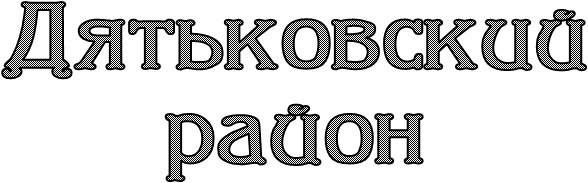 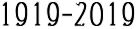 Библиографический указательДятьково2019     Брянское село: история колхозного и совхозного движения. Дятьковский район: 19919-2919 / Сост.: Е.Н.Паршикова,  Е.Ю.Солдатенкова. – Дятьково: МБУК «МЦРБ», 2019. – с.© Дятьковская центральная библиотека. «Межпоселенческая централизованная районная библиотека» Дятьковского района Брянской области, 2019СодержаниеКниги………………………………………………………………………………………………………………С.5Статьи об истории некоторых населенных пунктовДятьковского района…………………………………………………………………………………….С.7I этап - 1917-1929 гг. Начало Октябрьской революции до завершения сплошной коллективизации……………………………………………………………………………………………С.7II этап - 1930-1953 гг.От перехода к сплошной коллективизации до послевоенноговосстановления народного хозяйства…………………………………………………………С.8     1930 год………………………………………………………………………………………С.8     1937 год………………………………………………………………………………………С.9     1938 год…………………………………………………………………………………….С.10     1943-1945 годы………………………………………………………………………….С.10     1948 год………………………………………………………………………………........С.11     1952 год……………………………………………………………………………………..С.11     1953 год……………………………………………………………………………………..С.32III этап- 1953-1964 гг…………………………………………………………………………………….С.46     1955 год………………………………………………………………………………….С.46     1956 год………………………………………………………………………………….С.61     1957 год………………………………………………………………………………….С.71     1959 год………………………………………………………………………………….С.77     1960 год………………………………………………………………………………….С.82     1961 год………………………………………………………………………………….С.88     1962 год………………………………………………………………………………….С.94IV этап -  60 – е годы XX века  - 1985  год…………………………………………..........С.95V этап  - 1985-1991 гг. ……………………………………………………………………………....С.101VI этап  -  1991- 2018 гг……………………………………………………………………………….С.105Алфавитный указатель имен авторов статей……………………………………………С.109Алфавитный указатель названий хозяйств………………………………………………..С.128Алфавитный указатель персоналий………………………………………………………….С.131Окончательное оформление Брянской губернии было завершено Постановлением СНК  от 1 апреля 1920 года и декретом СНК от 6 апреля 1920 года «Об образовании Брянской губернии», подписанным В.И.Лениным. В ее состав вошли и земли нашей малой родины: Дятьковская, Бытошевская, Любохонская волости. В состав Дятьковской волости входили Верещевский, Дятьковский, Знеберский, Ивотской, Сосновский, Стародятьковский, Старской, Чернятинский сельские советы.Как известно, состояние сельского хозяйства оказывает большое влияние на всю экономику страны, региона, области, района. В общей сложности, один крестьянин обеспечивает занятость работников в других отраслях. Если он не сеет, не покупает трактора, комбайны, не продаёт зерно, молоко, мясо, то без дела будут стоять машиностроители, нефтепереработчики, пекари, консервщики, сыроделы и другие работники. Ещё в 18 веке была высказана глубокая мысль: «Богат крестьянин – богато и государство».Вот уже на протяжении более чем двух веков Дятьковский район считается индустриальным. Именно в нашем, богатом залежами полезных ископаемых крае, строились железоделательные и стекольные заводы, родилось цементное производство. Здесь впервые в России выпускались речные пароходы, паровые двигатели, товарный поезд и железнодорожные рельсы. Однако хозяева фабрично-заводского округа Мальцовы не забывали о сельском хозяйстве. Кроме техники, например, молотилки, завоевавшей на Международной выставке в Одессе большую золотую медаль, торфяных машин, насосов, они многое делали для того, чтобы бедные дятьковские земли, состоявшие из песка, мела и глины, стали богаче. Многое удавалось: и выращивать экзотические плоды, и обеспечивать жителей района необходимой сельхозпродукцией.Но, все-таки, на  протяжении всей Дятьковской истории основная ставка делалась на промышленность. Наверное, поэтому история колхозного движения в нашем районе, не то, что бы замалчивалась, но о ней особо не говорили. В фонде библиотеке  нет книг, посвященных Дятьковскому сельскому хозяйству, а в тех книгах, в которых мы находим упоминание о нем – можно прочесть только то, что организовывали колхозы в едином порыве, были кулаки-вредители, с которыми боролись, на первых порах все делалось вручную, потом пришли трактора, а за ними и другая сельхозтехника, можно найти несколько названий колхозов.  Откликнувшись на инициативу специалистов БОНУБ им.Ф.И.Тютчева по проведению исследования «Брянское село: история колхозного и совхозного движения», мы были уверены, что материалов наберется немного. История дятьковского колхозного движения – небогата, и на сегодняшний день Дятьковское село находится не на высоте. История колхозного движения в Дятьковском районе является частью общей истории коллективизации сельского хозяйства нашей страны. Это история – мужества и подвигов, история беспримерного энтузиазма и, одновременно, «русского авось». Эта история полна интересных, трагических и радостных событий. Это своего рода экзамен, за который нельзя однозначно поставить положительную или отрицательную оценку. И это - хорошая возможность для развития поисковой деятельности, т.к. многие исторические моменты и судьбы людей требуют дальнейшего изучения.История эта начинается в период нэповского объединения мелких крестьянских хозяйств, видоизменяется в период коллективизации и окончательного формируется в послевоенный период. А в трудные годы реформ и упадка экономики не выдерживает.Как уже было отмечено, книг по интересующей нас тематике в фонде библиотек района не имеется, почерпнутые сведения из общих сборников достаточно скудны. Из периодических изданий мы обладаем только районной газетой «Фокинский рабочий» («Пламя труда») за 1952, 1953, 1956, 1957, 1959, 1962 (разрозненные номера) – по настоящее время. (В 1962 году несколько номеров газеты вышло под названием «За коммунистический труд»).Благодаря председателю клуба «Дятьковский краевед» В.Ф.Итунину в нашем распоряжении появились сканкопии некоторых номеров газеты «Фокинский рабочий» за 1930-1948 годы. Которые и стали основным подспорьем при восстановлении истории организации колхозов в районе и восстановления сельского хозяйства после освобождения района от немецко-фашистских захватчиков. Большую помощь нам оказал Дятьковский городской архив, предоставив в распоряжение имеющиеся там материалы: «Колхозные книги», «Подворовые книги», «Похозяйственые книги», «Протоколы заседаний колхозников», но и там материалы разрознены и не дают полной картины. Обратившись в Дятьковский историко-краеведческий музей, мы получили рукописные материалы, которые стали настоящей находкой, но не все они содержали ссылки на источник, так что проверить их достоверность – проблематично.В каждой поселенческой библиотеке района ведется «Летопись населенного пункта», в которой также содержался необходимый нам материал. Некоторая информация была получена в результате анализа анкет и проведенных интервью, людей которые еще застали колхозы или членов их семей.К сожалению, нормативно-правовых актов местной власти, регламентирующих деятельность колхозов на территории муниципальных образований мы не смогли получить.То, что мы изучили, это лишь малый вклад в изучение Дятьковского села. Мы считаем, что эту работу нужно продолжать. Ведь изучение истории своего родного края, способствует лучшему пониманию процессов, происходящих в стране.В данном Указателе собраны статьи из газеты «Фокинский рабочий» (нынешнее «Пламя труда»). Материал расположен по разделам: I - 1917-1929 годы. II – 1930-1953 годы. III – 1953 – 1964 годы. IV – 60-е годы ХХ века – 1985 год. V – 1985 – 1991 годы. VI – 1991 – 2018 годы. Внутри больших разделов материал располагается по годам публикаций и по алфавиту, нумерация сплошная. Отдельным разделом выделены книги, в которых можно найти упоминание о сельском хозяйстве Дятьковского раойна, а также выделены статьи, которые охватывают всю историю определенного населенного пункта, и отнести их к какому-то периоду невозможно.Указатель рассчитан на широкий круг читателей, заинтересует всех, кто изучает историю родного края, кто захочет прочитать материалы о колхозном и совхозном движении на территории Дятьковского района.Будет небезынтересным прочитать статьи под авторством Н.Е.Бораненкова, писателя, члена Союза Писателей России, уроженца Дятьковского раойна, в 30-х годах, работавшего корреспондентом «Фокинского рабочего».В конце Указателя даны: «Алфавитный указатель имен авторов статей» (в газетах довоенного периода часто статьи шли без указания авторства или не были указаны авторские инициалы), «Алфавитный указатель персоналий» (лиц, упоминаемых в заглавиях работ и аннотациях), «Алфавитный указатель названий хозяйств».Указателя по видам деятельности нет, потому что Дятьковские колхозы универсальны по своей сельскохозяйственной деятельности: здесь было развито животноводство, птицеводство, пчеловодство, полеводство, огородное направление, переработка сельскохозяйственной продукции. Производство семян зерновых культур, картофеля. КнигиАдминистративно-территориальное деление Брянского края за 1916 – 2006 гг. [Электронный ресурс]. – Режим доступа https://dvp32.ru/wp-content/uploads/2013/07/Spravochnik-administrativno-territorialnoe-delenie-Bryanskogo-kraya-1916-2006-tom-1.pdfБораненков, Н. Белая калина [Роман о колхозном селе]. – М.,1972. – 426 с.Это художественное произведение, написанное нашим земляком, на основе воспоминаний и наблюдений, и имеющее в своей основе реальных прототипов - жителей с.Слободище и прилегающих к нему деревень. В книге повествуется о том, как после войны односельчане восстанавливали деревню, подробно и красочно описан быт и взаимоотношения колхозников.Дятьковский район. Родной земли хрустальный звон. – Брянск,2019. – С.7-8.Информационно-рекламное издание, выпущенное в год 75-летия со дня образования Брянской области, содержит информацию об основных социально-экономических  показателях Дятьковского района на начало 2019 года. В нем приводятся сведения, о состоянии агропромышленного комплекса района.Грани Дятьковской истории. Историко-краеведческий сборник / Под ред.В.Ф.Итунина – Брянск, 2013. – 476 с., илл.В статьях об истории деревень: Верхи, Радица, Доманово, Пупково, Бацкино, Савчино, Липово, Слободище есть разделы, посвященные колхозному движению. Материал, представленный там неполный, обзорный, на основе воспоминаний.Земля моих отцов, земля родных людей. Дятьковский район. – Брянск, 2016. – 250 с.Эта книга, подготовленная работниками Дятьковской центральной библиотеки и напечатанная, благодаря клубу «Дятьковский краевед» - единственная на сегодняшний день попытка объединить всю историю района под одной обложкой. Истории колхозных движений и организация совхозов здесь представлена в разделах, посвященных конкретному населенному пункту, как одна из страниц истории данного поселения. Иванин, Н.А., Кошелев, А.С. Заводская сторона. – Тула. – 1983. – 192с. Книга о Дятьковском районе в целом. Прослеживается история района, начиная с основателей Мальцовых до 1980-х годов, в том числе даются сведения о развитии сельского хозяйства, об уникальном случае возрождения колхозов на временно оккупированной территории района).История Брянского края. ХХ век. – Клинцы, 2003. – 450 с. В книге два раздела посвящены сельскому хозяйству на Брянщине: «Коллективизация сельского хозяйства на Брянщине» в нем упоминается и о Дятьково. Представители района вошли в число «двадцатипятитысячников», отправленных из рабочих на помощь деревне. Второй раздел «Сельское хозяйство и сельская жизнь в 1950-1980 гг.» в нем также упоминается Дятьковский район: птицефабрика «Победа», в связи с организаций на Брянщине крупных птицеводческих хозяйств.Илларионов, А.Н. От сохи к современным машинам //Брянский краевед.Выпуск-5. – Брянск,1973. – С.263-281. Рассказ о том, как оснащались техникой колхозы на Брянщине.Коньков, Г.Г. Сельское хозяйство//Брянский краевед. Выпуск VI. – Брянск,1973. – С.185-223. Рассказ о состоянии колхозов и совхозов с подробным описанием земель и направлений деятельности на данном этапе. Упоминается о совхозе «Дятьково»).Наша родная Брянщина. Ч.II. – Тула, 1973. – 150 с. В книге приведены общие сведения о коллективизации, о становлении колхозов на Брянщине, упоминается Дятьковский район в связи с заседанием колхозников о принятии нового Устава сельхозартели, о помощи колхозников фронту, о возрождении сельского хозяйства на Брянщине.Населенный пункты Брянского края. Энциклопедический словарь. – Брянск, 2010. – 402 с.Сельское хозяйство Брянской области. Статистический справочник. – Брянск, 2010. – 230 с.     Приводятся некоторые сведения о Дятьковском районе с 2000 по 2009 год.Соколов, Н.А. Крупное аграрное производство: кризис и пути преодоления (региональный аспект): монография. – Брянск, 2009. – 230 с. В приведенных в книге статистических таблицах упоминается Дятьковский район. А из текста можно узнать о бедной гумусом земле района. Сысоев, С., Школьников, Л. Годы молодые. Очерки истории комсомольской организации Брянщины. – Тула. – 264 с.      В книге упоминается о колхозах Дятьковского района.Статьиоб истории некоторых населенных пунктовДятьковского районаАристархова,Н. Люди нашего села: [об учителе колхоза   «Первомайский» села Немеричи Минском Г.Е.] // Пламя труда.- 1968.- 21 марта (№ 34).- С. 3 Богданова, Т. Столетиями выживали и живут!: [об Анне Константиновне Авериной, работнице совхоза «Бытошский»] // Пламя труда.- 2012.- 31 января (№ 9)Драченников,Н. Радостные перемены: [о  благоустройстве совхоза «Бытошский» (в составе д.Бацкино, д.Сельцо, д.Любегощь, д.Ивановичи, Свиридов Хутор)] // Пламя труда.- 1970.- 13 июня (№ 70).-С.3Зайцева, В. Из прошлого – в сегодняшние дни: [о  колхозе «Ревпуть» и истории  д. Радица] // Пламя труда.- 2012.- 23 марта (№ 24 ).- С. 3Зайцева,В. Корни древа жизни нашей: [об истории д. Верхи ] // Пламя труда.- 2011.- 29 апреля ( № 35 ).- С. 3Как создавался район //Пламя труда. – 1993. – 23 сентября (№115)Сарикова,А.  Край ты мой заброшенный, край ты мой – пустырь: [о  совхозе «Дятьково» в д. Большая Жукова ] // Пламя труда.- 2006. -25 июня (№ 59).- С.3Сарикова,А. « Деревня моя, деревянная, дальняя…»: [о совхозе «Дятьково » в д. Б. Жуковка ]// Пламя труда.- 2000.- 6 октября (№ 80).- С. 5Хохлов,У. Любегощь. Летопись городов и сел района: [совхоз «Бытошский»] // Пламя труда.- 1967.- 13 июня (№ 70).- С. 4 I этап - 1917-1929 гг. Начало Октябрьской революции до завершения сплошной коллективизации.	В 20-х годах ХХ века село ожидали большие социально-экономические преобразования, пожалуй, крупнейшие за всю историю земледелия. Конфискация земли у помещиков была первым этапом социалистических преобразований в деревне.И, хотя сельское хозяйство в нашем районе не является приоритетным, не обошли эти преобразования и дятьковское село.Одними из первых в районе появились: Ивотская сельхозартель Това-рищей «Красный пахарь». Колядчинская сельхоз атрель «Утренняя заря» 1920 год, Любохонской волости. В Бытошевской волости были зарегистрированы Слободская «Сидоровка» д. Слободка (1920 год), «Васильки» д.Старая Рубча (1920), Сельцовская сельхозартель д.Сельцо (1920).Артель «Кооператив», артель «Землепашец», артель «Сельский хозяин» Дятьковской волости при селе Дятькове. Любохонская артель «Рассвет» в 1919 году. Публикаций нет. Информация получена из рукописных источников Дятьковского историко-краеведческого музея.II этап - 1930-1953 гг.От перехода к сплошной коллективизации до послевоенного восстановления народного хозяйства.Принято считать, что в 1933 году коллективизация в Дятьковском районе  была в основном завершена. Направление деятельности колхозов – универсальное: молочно-животноводческое, полеводческое и огородническое.Было организовано 62 колхоза, объединивших 5 490 хозяйств. Это составляло 95 % по отношению к числу всех крестьянских хозяйств в районе. Для обслуживания колхозов была организована Дятьковская МТС, которая имела 66 тракторов, 7 комбайнов, мотоциклы и другой инвентарь. МТС обслуживала только около половины всех посевных площадей  района, поэтому, по-прежнему, огромную роль в качестве тягловой силы в деревне играли лошади. Колхозы имели фермы крупного рогатого скота, фермы свиней, овец, птицы.  Перед войной в Дятьковских колхозах насчитывается 55 молочно-товарных и 35 овцеводческих ферм, развивается пчеловодство. Создаются элитно-семеноводческие хозяйства.Период Великой Отечественной войны для Дятьковских колхозников – особая страница. Известна история о создании колхозов в тылу врага на временно освобожденной территории. Интересен факт о сборе средств на танковую колонну «Освобожденный Дятьковский колхозник».К концу сорок четвертого года в районе уже действовали 55 колхозов.В 1950 году было проведено слияние мелких хозяйств в более крупные.1930 год103 процента //Фокинский рабочий. - 1930А ячейка – в стороне // Фокинский рабочий. – 1930. – 3 сентября. – С.3.Беднота вступает в колхоз // Фокинский рабочий. – 1930. – 29 сентября.Васильев. Почему развалился колхоз // Фокинский рабочий. – 1930. – 3 сентября. – С.3.Горин, В. Цифры побед //Фокинский рабочий. – 1930.Есть совхоз //Фокинский рабочий. – 1930. – 29 сентября.Колхоз «Красное Знамя» болен. (Сельцовский сельсовет) // Фокинский рабочий. – 1930. – 13 сентября. – С.2.Колхозы обязаны обеспечить семьи призывников колхозников // Фокинский рабочий. – 1930. – 29 сентябряКошаров. За осуществление решений XVI съезда партии //Фокинский рабочий. – 1930. – 3 сентября.Красные обозы в Дятьково //Фокинский рабочий. - 1930Крепим колхозы  // Фокинский рабочий. - 1930На красную доску // Фокинский рабочий. - 1930На смену «Латышовке» //Фокинский рабочий. - 1930Не в пример другим // Фокинский рабочий. – 1930. – 12 сентября. – С.2Не остановимся на полпути // Фокинский рабочий. – 1930. – 29 сентября.Очистить от негодного элемента // Фокинский рабочий. – 1930. – 29 сентября.Председатель колхоза – спекулянт // Фокинский рабочий. – 1930. – 13 сентября. Примерный колхоз // Фокинский рабочий. – 1930. – 29 сентября. – С.3.Приступаем к организации колхозов // Фокинский рабочий. – 1930. – 29 сентября.Работает хорошо // Фокинский рабочий. - 1930Равняйтесь по Псурскому проценту // Фокинский рабочий. – 1930. – 12 сентября. – С.2Расхлябанность в колхозе «1 Мая» // Фокинский рабочий. – 1930. – 13 сентября. Расширяем животноводство // Фокинский рабочий. – 1930. – 29 сентября.Расширяем посевную площадь //Фокинский рабочий. – 1930. – 29 сентября. – С.3.Сафронов. За работу по перестройке сельского хозяйства //Фокинский рабочий. – 1930. – 28 декабряУборка и сев закончены // Фокинский рабочий. – 1930. – 29 сентября.Харчевник. Через трудности к новой жизни // Фокинский рабочий. – 1930годБораненков, Н. Подготовиться к приемке картофеля //Фокинский рабочий. – 1937. – 15 августа.Иванин. Не берегут колхозное добро //Фокинский рабочий. – 1937. – 15 августа.Иванов. На колхозном рынке //Фокинский рабочий. – 1937. – 15 августа.Чем занимается председатель сельсовета Медведков //Фокинский рабочий.-1937Шунин и его компания //Фокинский рабочий. – 1937	годБезответственный ремонт тракторов //Фокинский рабочий. - 1938Племенной скот для колхозников //Фокинский рабочий. – 1938. – 28 ноябряИванов, В. Старая и новая Будочка //Фокинский рабочий. – 1938.Бораненков, Н. Васильевский сельский совет //Фокинский рабочий. - 1938Щукин, И. Колхозная изба-читальня //Фокинский рабочий. – 1938. – 16 октябряВечер рабочих и колхозников //Фокинский рабочий. – 1938. – 24 мая.Пчеловодство в районе //Фокинский рабочий. – 1938. – 28 ноябрягод523 тысячи рублей //Фокинский рабочий. – 1944. – 2 мартаБлагородное патриотическое дело // Фокинский рабочий. – 1944. – 2 мартаВосстановить разрушенное хозяйство //Фокинский рабочий. – 1944. – 27 декабряЗаконы военного времени в сельском хозяйстве //Фокинский рабочий. – 1944. – 23 января.Захаров, Д. Наш колхоз //Фокинский рабочий. – 1944. – 26 октябряЗахаров, Д. Наши успехи на уборке урожая //Фокинский рабочий. – 1944. – 3 сентября.Клестов, В. Колхоз возрождается //Фокинский рабочий. – 1944. – 6 февраля.Лазутина, Е. Комсомольцы на уборке урожая //Фокинский рабочий. – 1945. – 5 августа.Митрошин, П. Колхоз возрождается //Фокинский рабочий. – 1944. – 3 сентябряНашей победоносной Красной Армии //Фокинский рабочий. – 1944. – 2 мартаНестеров. Подготовим кадры трактористов //Фокинский рабочий. - 1944По фронтовому провели весенний сев //Фокинский рабочий. – 1944. – 5 марта.Помощь государства колхозам нашего района //Фокинский рабочий. – 1944. – 10 декабря.Родин, И. Обеспечить теплую и сытную зимовку скоту //Фокинский рабочий. – 1944. – 24 сентября.Хлеб государству //Фокинский рабочий. – 1943. – 9 декабряШире фронт полевых работ //Фокинский рабочий.- 19441948 годАнтонов, И. Неоправданные надежды //Фокинский рабочий. – 1948. – 21 октябряЕрмаков. Темпы уборки картофеля повысились //Фокинский рабочий.- 1948 Иванов, Г.В Старо-Рубченском сельском совете срывают подъем зяби //Фокинский рабочий. – 1948. – 21 октябряКовалеров, С. Покончили с землянками //Фокинский рабочий. – 1948. – 21 октября.Развернем соцсоревнование за новый подъем сельского хозяйства в 1948 году //Фокинский рабочий. – 1948. – 4 мартаУченики собирали колосья //Фокинский рабочий. – 1948. – 8 августаЦуканов, А. Колхозы ждут заготовителей //Фокинский рабочий. – 1948. – 3 октября.год   // Фокинский рабочий  .- 1952 .- 23 мая ( № 100 ).-С. 3«Большое внимание агрозоотехнической учебе в колхозах» // Фокинский рабочий.-1952.- 22 февраля (№ 37).- С. 3«В колхозе имени Сталина медлят с началом обмолота» // Фокинский рабочий.- 1952.- 10 сентября  (№ 179 ).- С. 3Абрамов, Б. Помощь школьников колхозу // Фокинский рабочий.- 1952.- 21 октября   (№ 208 ).- С. 3Аксенов, В. Неорганизованность, кустарщица // Фокинский рабочий.- 1952.- 20 января (№ 14). - С. 3 Акулов, А. Не допускают очередности в проведении сельскохозяйственных работ // Фокинский рабочий.- 1952.- 28 августа  (№ 192 ).- С.  3Акулов, А. Почему колхозов имени Чкалова затянул сев озимых // Фокинский рабочий.- 1952.- 21 сентября   (№ 187 ).- С. 3Александров, Г. Бракоделы // Фокинсктий рабочий.- 1952.- 1 июня (№ 107).-С. 3Акулов, А. Не заботятся о теплой зимовке скота // Фокинский рабочий.- 1952.- 23 сентября   (№ 188 ).- С. 3Афонин, В. Завершают косовицу ржи // Фокинский рабочий.- 1952.- 12 августа  (№ 158 ).- С. 3Афонин, В. Завершили косовицу яровых // Фокинский рабочий.- 1952.- 10 сентября  (№ 179 ).- С. 3Афонин, В. Использовать все возможности в подготовке к севу // Фокинский рабочий.- 1952.- 20 января (№ 14). - С. 3 Афонин, В. Повышают плодородие почвы // Фокинский рабочий.- 1952.-6 января (№ 4).- С. 3Афонин, В. Соревнования бригад на уборке // Фокинский рабочий.- 1952.- 2 августа  (№ 151 ).- С. 1Афонин, В. Стенная печать на уборке урожая // Фокинский рабочий.- 1952.- 8  августа  (№ 155 ).- С. 3Афонин, В. Улучшить содержание и кормление скота // Фокинский рабочий.- 1952.- 9 декабря  (№ 241).- С.3Афонин, В. Усилили подготовку к весне // Фокинский рабочий.- 1952.- 16 февраля (№ 33) С. 3Афонин, В. Усилить предпосевные работы // Фокинский рабочий.-1952.- 18 марта (№ 55).- С. 3Беликов, С. Затягивают расчет с колхозом // Фокинский рабочий.- 1952.- 6 апреля (№ 69).-С.3Бобков, Л. Больше внимания севу озимых // Фокинский рабочий.- 1952.- 30 августа  (№ 171).- С.3Бобков, Л . Озимый сев под угрозой срыва // Фокинский рабочий.- 1952.- 7 сентября  (№ 177).- С.3Бобков, Л. Агрозоотехническая учеба не ведется // Фокинский рабочий.- 1952.- 13 декабря  (№ 244).- С.3Бобков, Л. Где культурно провести свой досуг // Фокинский рабочий.- 1952.- 24 июня (№ 123).- С. 3Бобков, Л. Не заботятся об улучшении содержания скота // Фокинский рабочий.- 1952.- 15 ноября (№ 225).- С.3Бобков, Л. Недооценивают снегозадержание // Фокинский рабочий.- 1952.- 24 декабря (№ 252).- С.3Бобков, Л. Организовать правильный учет // Фокинский рабочий.- 1952.- 16  ноября (№ 226 ).- С.3Бобков, Л. Плоды обезлички // Фокинский рабочий.- 1952.- 26 ноября (№ 233 .- С.3Бобков, Л. Решение о постройке клуба осталось на бумаге // Фокинский рабочий.- 1952.- 5 ноября (№ 219).- С.3Бобков. Л. Подготовку к севу откладывают до весны // Фокинский рабочий.- 1952.- 16 декабря  (№ 246).- С.3Боевые задачи сельских строителей // Фокинский рабочий.- 1952.- 5 февраля (№ 25).- С.3Больше внимания развитию общественного животноводства // Фокинский рабочий.- 1952.- 21 декабря  (№ 250).- С.3Борбосов, П. Впереди бригада тов. Волкова // Фокинский рабочий.- 1952.- 4 июня (№ 109).- С.3Борисенков, М. Готовим достойную встречу // Фокинский рабочий.- 1952.- 9 сентября   (№ 178).- С.3Борисенков, М. Строим типовые животноводческие помещения // Фокинский рабочий.- 1952.- 12 сентября  (№ 180).- С.3Борисенков, М. Укрепляем кормовую базу общественного  животноводства // Фокинский рабочий.- 1952.- 21 июня (№ 121).- С.3Борисова, А. Больше внимания зоотехнической учебе колхозников! // Фокинский рабочий.- 1952.- 4 января (№ 2).- С.3 Борисова, А. Заложили 75 тонн силоса // Фокинский рабочий.- 1952.-22  июня (№ 122).- С.3Бораненков, Н. Райсемхоз «Коминтерн »  завершил сев озимых // Фокинский рабочий.- 1952.- 26 сентября   (№ 190 ).- С.3Будянский, С. Быстрее устранить недостатки // Фокинский рабочий.- 1952.- 1 октября  (№ 194).- С.3Буравкин, Г. Наладить учет скота // Фокинский рабочий.- 1952.- 21 марта (№ 57).-С.3Буравкин, Г. Своевременно и правильно провести учет посевных площадей // Фокинский рабочий.- 1952.- 24 мая  (№ 101).-С.3Буторин, П. Ведем обмен семян // Фокинский рабочий.- 1952.- 26 марта (№ 61).-С.3Буторин, П. Быстрее завершить сев озимых // Фокинский рабочий.- 1952.- 13 сентября  (№ 181).- С.3Васикова, М. Готовятся к подкормке озимых посевов // Фокинский рабочий.- 1952.- 9 апреля (№ 71).-С.3Васикова, М. По примеру новозыбковских молодых хлеборобов // Фокинский рабочий.- 1952.- 12 матра (№ 51).- С.3Васикова, М. Ремонтируют сельхозинвентарь // Фокинский рабочий.- 1952.- 24 декабря (№ 252).- С.3Васильев, А. За пятидневку три тонны хлеба // Фокинский рабочий.- 1952.- 17 августа  (№ 162 ).- С.3Васильев, А. Завершают сев озимых // Фокинский рабочий.- 1952.- 21 сентября   (№ 187).- С.3Васильев, А. Организованное начало // Фокинский рабочий.- 1952.- 9  августа  (№ 156 ).- С.3Васильев, А. Рожь осыпается на корню // Фокинский рабочий.- 1952.- 16 августа  (№ 161).- С.3Васильев, А. Яровые поля заросли сорняками // Фокинский рабочий.- 1952.-22 июня (№ 122).- С.3Васильев, В. Устранить выявленные недостатки // Фокинский рабочий.- 1952.- 19 ноября (№ 228).- С.3Васильев, Е. Соревнование васильевских хлеборобов //Фокинский рабочий.- 1952.- 27 мая  (№ 103).-С.3Васильев, М. В надежде на МТС //Фокинский рабочий.- 1952.- 19 августа  (№ 163 ).- С. 1Васильев, Н. В колхозе «Просвет» не повышают качества семян // Фокинский рабочий.- 1952.- 17 декабря  (№ 247).- С.3Васюнин, А. Машины бездействуют // Фокинский рабочий .- 1952.- 26 апреля (№ 83).-С.3Васюнин, В. Допускают очередность работ // Фокинский рабочий.- 1952.- 30 сентября   (№ 193 ).- С.3Вдовиченко, Н. Временно подкормить посевы озимых культур // Фокинский рабочий.- 1952.- 16 марта (№ 54).- С.3Вдовиченко, П. Механизаторы ведут культивацию зяби и весновспашку // Фокинский рабочий.- 1952.- 27 апреля (№ 84).-С.3Вдовиченко, П. По примеру новозыбковских колхозников //Фокинский рабочий.- 1952.-20 февраля (№ 36).- С.3Вдовиченко, П. Ценная инициатива сельских школьников // Фокинский рабочий.- 1952.- 19 февраля (№ 35).- С.3Верещагин, С. По-хозяйски заботятся о посевах // Фокинский рабочий.- 1952.-20 июня (№ 120).- С. 3Власенков, В. Трудовые успехи Чернятинских колхозников // Фокинский рабочий.- 1952.- 16 сентября   (№ 183 ).- С. 3Власенков, Н. Дружная работа // Фокинский рабочий.- 1952.- 8  августа  (№ 155).- С.3Власенков, Н. Наращивают темпы пахоты и сева // Фокинский рабочий .- 1952.- 29 апреля (№ 85).-С.3Волгин, С. Началась зоотехническая учеба // Фокинский рабочий.- 1952.- 7 декабря (№ 240).- С.3Волгин, С. Передовики животноводства // Фокинский рабочий.- 1952.- 14 декабря (№ 245).- С.2Волков, И. Заботясь о зимовке скота // Фокинский рабочий.- 1952.- 3 декабря  (№ 238).- С.3Волков, И. К дальнейшему подъему колхозного производства // Фокинский рабочий.- 1952.- 12 ноября (№ 223).- С.3Волков, И. Начали обмолот, готовим хлеб для сдачи государству // Фокинский рабочий.- 1952.- 2 августа  (№ 151 ).- С.1Волков, И. Помещения для скота и птицы готовы // Фокинский рабочий.- 1952.- 15 ноября (№ 225).- С.3Волков, И. Уборку хлебов встретим во всеоружии // Фокинский рабочий.- 1952.- 28  июня (№ 126).- С.3Врублевская, Р. По полторы  нормы в день // Фокинский рабочий.- 1952.- 5 марта (№ 46).- С.2Вывозка удобрений // Фокинский рабочий.- 1952.- 23 февраля (№ 38).- С. 3Выполнение плана заготовок продуктов живодноводства по колхозам и индвидуальным сдатчикам по состоянию на 1 июня 1952 года // Фокинский рабочий.- 1952.- 6 июня (№ 110).- С.3Выполнение тракторных работ // Фокинский рабочий.- 1952.- 4 июня (№ 109).- С.3Гапонцев, В. Быстрее завести сельхозмашины и минеральные удобрения // Фокинский рабочий.- 1952.- 22 февраля (№ 37).- С.3Гапонцев, В. Не заботятся о повышении урожайности сельскохозяйственных культур  // Фокинский рабочий.- 1952.- 28 сентября   (№ 192 ).- С.3Гапонцев, В. Новая партия // Фокинский рабочий.- 1952.- 13 июня (№ 115).- С.3Гапонцев, В. Приобретают минеральные удобрения и сельхозмашины // Фокинский рабочий.- 1952.- 26 марта (№ 61).-С.3Гапонцев, В. Своевременно завести минеральные удобрения и сельхозмашины // Фокинский рабочий.- 1952.- 25 января (№ 17). - С.3 Головачева, Ф. Обеспечить безупречную работу тракторов // Фокинский рабочий.- 1952.- 29 апреля (№ 85).- С.3Горюшин, А. Включайтесь в соревнование за успешное проведение сельскохозяйственных работ! // Фокинский рабочий.-1952.-10 февраля (№ 29).- С.3Горюшин, А. Не заботятся о подготовке теплой зимовки скоту // Фокинский рабочий.- 1952.- 19 сентября  (№ 185 ).- С.3Горюшин, А. Перевыполняют нормы // Фокинский рабочий.- 1952.-24 июня (№ 123).- С.3Горюшин, А. Подкармливают озимые // Фокинский рабочий.- 1952.- 18 апреля (№77).-С.3Горюшин, А. Правильно организовать труд на уборку хлебов // Фокинский рабочий.- 1952.- 16 августа  (№ 161).- С.3Горюшин, А. С помощью медработников и школьников // Фокинский рабочий.- 1952.- 25 октября   (№ 211 ).- С.3Горюшин, А. Соревнование любышских колхозников // Фокинский рабочий.- 1952.- 23 мая  (№ 100).-С.3Граборова. Любители поживиться за счет колхоза // Фокинский рабочий.- 1952.- 7 марта (№ 47).- С.3Гусаров, И. Неиспользованные возможности // Фокинский рабочий.- 1952.- 2 сентября  (№ 173).- С.3Дадонова, М. Больше внимания развитию птицеводства в колхозах // Фокинский рабочий.- 1952.- 2 августа  (№ 151).- С.3Демин, Г. В ответ на призыв новозыбковцев // Фокинский рабочий.- 1952.- 23 февраля (№ 38).- С.3Демин, Г. Механизаторы выполняют свое обязательство // Фокинский рабочий.- 1952.- 12 апреля (№ 73).-С.3Демин, Г. По примеру Новозыбковских молодых колхозников// Фокинский рабочий. – 1952.- 26 февраля (№ 40).- С.3Дмитриев, А. Сеют гречиху // Фокинский рабочий.- 1952.- 31 мая  (№ 106).-С.3Доманов, Н. Дружная работа верховских овощеводов // Фокинский рабочий.- 1952.- 25 мая  (№ 102).-С.3Дорофеев, А. Бороться  с потерями картофеля, быстрее его заготавливать // Фокинский рабочий.- 1952.- 26 октября  (№ 212 ).- С.3Дорофеев, А. Быстрее завершить заготовку картофеля // Фокинский рабочий.- 1952.- 19 ноября (№ 228).- С.3Дорофеев, А. Продукты животноводства – государству  // Фокинский рабочий.- 1952.- 7 ноября (№ 221).- С.3Дрогобужев, В. Нахлебник колхоза имени Чкалова // Фокинский рабочий .- 1952.-6  апреля (№ 69).-С.3Дрогобужев, Н. Все, что сжато – заскирдовано // Фокинский рабочий.- 1952.- 2 августа  (№ 151 ).- С.1Дроздов, К. В колхозе «Красное знамя» расхищают корма // Фокинский рабочий.- 1952.- 12 августа  (№ 158).-С.2Дятьковская, М. Почему отстает бригада Ф. Маричева // Фокинский рабочий.- 1952.- 12 сентября   (№ 180).- С.3Елисеенко, Ф. Следовать примеру передовиков // Фокинский рабочий.- 1952.- 6 августа  (№ 154).- С.2Емельянцев, В. Отставание не преодалено  // Фокинский рабочий.- 1952.- 10 июня (№ 113).- С.3Желтов, В. Преодолеть отставание колхоза // Фокинский рабочий.- 1952.- 30 апреля (№ 86).- С.3Желтов, В. Соревнование на вывозке удобрений // Фокинский рабочий.- 1952.- 8 февраля (№ 27).- С.3Жигалкин, Н. Посевам- образцовый  уход // Фокинский рабочий.- 1952.- 13 июня (№ 115).- С.3Жуков, Б. На посевах пасется скот // Фокинский рабочий.- 1952.- 25 ноября (№ 232).- С.3Заверняев, Н. Продолжают заготовку силоса // Фокинский рабочий.- 1952.- 19 сентября   (№ 185).- С.3Зайцев, Г. Выполняют план силосования кормов // Фокинский рабочий.- 1952.- 25 июня (№ 124).- С.3Зайцев, Г. Соревнование верховских хлеборобов // Фокинский рабочий.- 1952.- 30 апреля (№ 86).- С.3Зайцев, Е. Засеваем последние гектары // Фокинский рабочий.- 1952.- 11 мая  (№ 92).-С.3Зорин, Н. Повышают темпы полевых работ // Фокинский рабочий.- 1952.- 216 мая (№ 95).-С.3Зорин, Н. Приступили к посадке картофеля // Фокинский рабочий.- 1952.- 6 мая (№ 89).- С.3Зорин, Н. Соревнуются за повышение плодородия почвы // Фокинский рабочий.- 1952.- 26 марта (№ 61).-С.3Зорин, П. Мирятся с отставанием // Фокинский рабочий.- 1952.- 1 июня (№ 107).- С.3Зорин, С. Больше кормов для общественного животноводства! // Фокинский рабочий.- 1952.- 19 сентября   (№ 185).- С.3Зорин, С. Быстрее получить сельхозмашины // Фокинский рабочий.- 1952.- 12 апреля (№ 73).-С.3Зорин, С. Ведут обмен семян // Фокинский рабочий.- 1952.- 9 апреля (№ 71).-С.3Зорин, С. Ведут обмолот и сдачу зерна государству // Фокинский рабочий.- 1952.- 6 августа  (№ 154).- С.2Зорин, С. Колхоз имени Суворова затягивает весенний сев // Фокинский рабочий.- 1952.- 10 июня (№ 113).- С.3Зорин, С. Механизируют трудоемкие работы // Фокинский рабочий.- 1952.- 28  декабря (№ 255).- С.3Зорин, С. Не спешат с началом полевых  работ // Фокинский рабочий .- 1952.- 27 апреля (№ 84).-С.3Зорин, С. Повторяют прошлогодние ошибки // Фокинский рабочий.- 1952.- 27 сентября  (№ 191).- С.3Зорин, С. С новым напряжением сил // Фокинский рабочий.- 1952.- 15 ноября (№ 225).- С.3Зорин, С. Самоустранились от агрозоотехнической учебы // Фокинский рабочий.- 1952.- 14 декабря  (№ 245).- С.2Зорин, С. Улучшить работу тракторой бригады // Фокинский рабочий .- 1952.- 7 мая  (№ 90).-С.3Иванин, Н. В колхозе «Коминтерн» плохо готовятся к весне // Фокинский рабочий.- 1952.- 12 февраля (№ 30).- С.3Иванин, Н. Усилили напряжение в труде // Фокинский рабочий.- 1952.- 13 сентября   (№ 181).- С.3Иванов, А. Не проводят зимние агротехнические мероприятия // Фокинский рабочий.- 1952.- 10  декабря (№ 242).- С.3Иванов, В. Пашут с огрехами // Фокинский рабочий.- 1952.- 6 мая (№ 89) .- С.3Иванов, П. Зерно залеживается на току // Фокинский рабочий.- 1952.- 20 августа  (№ 164 ).- С.3Игнатов, В. Нет заботы об общественном  животноводстве // Фокинский рабочий.- 1952.- 10 сентября  (№ 179).- С.3Игнатов, О. Помогли колхознику убирать урожай // Фокинский рабочий.- 1952.- 27 августа  (№ 168).- С.1Илларионов, Г. Делом отвечают на обращение // Фокинский рабочий.-1952.- 20 февраля (№ 36).- С.3Илларионов, С. Газеты не доходят до подписчиков // Фокинский рабочий.- 1952.- 5 ноября (№ 219).- С.3Ильюхина, М. Наш опыт выращивания свиней // Фокинский рабочий.- 1952.- 28 ноября (№ 234).- С.3Ильюшин, К. Механизаторы сдерживают обмолот урожая // Фокинский рабочий.- 1952.- 21 сентября  (№ 187).- С.3Кавалеров, С. Повышают трудовую активность // Фокинский рабочий .- 1952.- 11 апреля (№ 72).-С.3Как я работаю // Фокинский рабочий.- 1952.- 2 декабря  (№ 237).- С.3Карпов, Ф. Впереди « Красный гигант » // Фокинский рабочий.- 1952.- 16 августа  (№ 161).- С.3 Карпов, Ф. Обязательства претворяют в жизнь // Фокинский рабочий.- 1952.- 9 августа  (№ 156).- С.3Карпов, Ф. Сдерживают хлебопоставки // Фокинский рабочий.- 1952.- 17 августа  (№ 162 ).- С.3Карпов, Ф. Сдерживая слово, данное вождю // Фокинский рабочий.- 1952.- 8  августа  (№ 155).- С.3Карпутина, Е. Общественному скоту – прочную кормовую базу // Фокинский рабочий.- 1952.- 21 ноября (№ 229).- С.3Картофель – государству // Фокинский рабочий.- 1952.- 1 ноября (№ 216).- С.3Картофель и овощи – государству // Фокинский рабочий.- 1952.- 8 октября (№ 199).- С.3Кирюшин, М. Завершают посевные работы // Фокинский рабочий.- 1952.- 6 июня (№ 110).- С.3Кирюшин, М. Механизаторы должны улучшить свою работу // Фокинский рабочий.- 1952.- 6 мая (№ 89).-С.3Кирюшин, Н. Успехи верещевских хлеборобов // Фокинский рабочий.- 1952.- 22 апреля (№ 80).-С.3Кирюшин, П. Устранить  недостатки в зимовке скота // Фокинский рабочий.- 1952.- 28 декабря (№ 255).- С.3Киселева, А. Не повторять прошлогодних ошибок // Фокинский рабочий.-1952.-19 марта (№ 56).-С.3Кленов, С. Не выполняют своих обязательств // Фокинский рабочий.- 1952.- 17 мая (№ 96).-С.3Кленов, С. По примеру колхозников артели имени Суворова // Фокинский рабочий.- 1952.- 20 июня (№ 120).- С.3 Кленов, С. По примеру колхозников артели имени Суворова // Фокинский рабочий.- 1952.- 25 июня (№ 124).- С.3Клестов, В. Вырастим высокий урожай гречихи // Фокинский рабочий.- 1952.- 20 мая  (№ 98).-С.3 Клестов, В. Весна застала врасплох // Фокинский рабочий.- 1952.- 16 апреля (№ 76).-С.3Клестов, В. К новому подъему сельского хозяйства // Фокинский рабочий.- 1952.- 4 января  (№ 2).- С.3Клестов, В. Строго соблюдать Устав сельхозартели // Фокинский рабочий.- 1952.- 15 февраля (№ 32).- С.3Климов, В. В колхозе им. Ленина медленно используют возможности // Фокинский рабочий.- 1952.- 7 марта (№ 47).- С.3Кожедуб, Ф. Затягивают уборку, теряют урожай // Фокинский рабочий.- 1952.- 10 сентября  (№ 179).- С.3Колхоз «Просвет» не готов к зимовке скота // Фокинский рабочий.- 1952 .- 16 декабря  (№ 246).- С.3Колхозы района увеличивают общественное животноводство // Фокинский рабочий.- 1952.- 12 ноября (№ 223).- С.3Кондаков, И. Беззаботное отношение к животноводству // Фокинский рабочий.- 1952.- 3 августа  (№ 152 ).- С.3Кондаков, Л. Плоды бесхозяйственности // Фокинский рабочий.- 1952.- 2 сентября  (№ 173).- С.3Копычева, Е. Будем работать еще лучше // Фокинский рабочий.- 1952.- 5 декабря  (№ 239).- С.3Коротков, М. Когда в райсельхозотделе будут чутко относиться к посетителям // Фокинский рабочий.- 1952.- 9 января (№ 6).- С.3Коряков, Ф. Зимний уход за пчелами // Фокинский рабочий.- 1952.- 15 февраля (№ 32).- С.3Коряков, Ф. Преимущества разведения пчел в ульях – лежаках // Фокинский рабочий.- 1952.- 3 декабря (№ 238).- С.3Косенков, Ф. Не допускаем очередности в проведении работ // Фокинский рабочий.- 1952.- 20  августа  (№ 164).- С.3Косенков, Ф. Сдают государству овощи // Фокинский рабочий.- 1952.- 30 августа  (№ 171).- С.3Косенков, Ф. Убирают картофель и коноплю // Фокинский рабочий.- 1952.- 23 сентября  (№ 188).- С.3Косенков, Ф. Цементники в подшефном колхозе // Фокинский рабочий.- 1952.- 15 августа  (№ 160).- С.3Костылева, К. Больше заботы о семенах // Фокинский рабочий.-1952.- 16 февраля (№ 33).- С.3Костылева, К. Всемерно ускорить заготовку и вывозку удобрений // Фокинский рабочий.-1952.- 29 февраля (№ 42).- С.3 Костылева, К. Вырастим высокий урожай конопли! // Фокинский рабочий.- 1952.-18 мая  (№ 97).-С.3Костылева, К. Каждому колхозу – собственные семена // Фокинский рабочий.- 1952.- 23 августа  (№ 188).- С.3Костылева, К. Не готовят семена к посеву // Фокинский рабочий.- 1952.- 13 февраля (№ 31).- С.3Костылева, К. Организуем образцовый уход за посевами // Фокинский рабочий.- 1952.- 6 июня (№ 112).- С.3Костылева, К. Семена доводятся до высоких посевных кондиций // Фокинский рабочий.- 1952.- 17 декабря  (№ 247).- С.3Костылева, К. Сеют непроверенными семенами // Фокинский рабочий.- 1952.- 20 августа  (№ 164).- С.3Костылева, К. Хранение семян и уход за ними зимой // Фокинский рабочий.- 1952.- 21 ноября (№ 229).- С.3Костылева, К. Что показала проверка семян // Фокинский рабочий.- 1952.- 24 августа  (№ 167).- С.3Кривченко, С. Повышают темпы // Фокинский рабочий.- 1952.- 30 апреля (№ 86).-С.3Кривченков, С. Высокая выработка // Фокинский рабочий.- 1952.- 2  августа  (№ 151 ).- С.1Крюков, Л. Возможности одни, а результаты разные // Фокинский рабочий.- 1952.- 3 сентября  (№ 174).-С.3Крюков, Л. Озимые убраны за 8 рабочих дней // Фокинский рабочий.- 1952.- 12  августа  (№ 158).- С.3Крюков, Л. Создадим скоту теплую зимовку // Фокинский рабочий.- 1952.- 5 сентября  (№ 175).- С.3Кузнецов, А. Завершаем сельскохозяйственные работы // Фокинский рабочий.- 1952.- 26 ноября (№ 233).- С.3 Кулиничев, А. Безответственное отношение к порученному делу // Фокинский рабочий.- 1952.- 17 августа  (№ 162).- С.3Лебедкин, П. Больше лошадей и волов – в борозду // Фокинский рабочий.- 1952.- 16 мая  (№ 95).-С.3Лебедкин, П. Закончили ремонт сельхозинвентаря // Фокинский рабочий.- 1952.-26 марта (№ 61).-С.3Лебедкин, П. Не используют возможности // Фокинский рабочий.- 1952.- 12 марта (№ 51).- С.3Левин, А. Впереди бригада Васина // Фокинский рабочий.- 1952.- 1 июня (№ 107).- С.3Леднев, И. Улучшить луга и пастбища // Фокинский рабочий.- 1952.- 21 мая  (№ 99).-С.3Лексиков, В. Механизаторы срывают сев озимых // Фокинский рабочий.- 1952.- 2 сентября   (№ 173).- С.3Лекция для колхозников // Фокинский рабочий.- 1952.- 23 февраля (№38).- С.3Леонидов, А. Перевыполняют нормы пахоты, экономят горючее// Фокинский рабочий.-1952. – 23 мая. – С.3 Леонидов, Б. Натуральный аванс на трудодни // Фокинский рабочий.- 1952.- 6  ноября (№ 220).- С.3Лифанова, Н. Повторяют прошлогодние ошибки // Фокинский рабочий.- 1952.- 9 марта (№ 49).-С.3Лукичева, К. Результаты нераспорядительности // Фокинский рабочий.- 1952.- 22 октября  (№ 209 ).- С.3Лукьнова, П. Стремясь провести сев в сжатые сроки // Фокинский рабочий.- 1952.- 30 апреля (№ 86).- С.3Любегощин, И. В ущерб общественному хозяйству // Фокинский рабочий.- 1952.- 2 ноября (№ 217).- С.3Максимов, П. По вине механизаторов // Фокинский рабочий.- 1952.- 8 августа  (№ 155).- С.3Максимов, П. Порочный стиль руководства // Фокинский рабочий.- 1952.- 30 августа  (№ 171).- С.3Максимов, П. Прочная основа высокого урожая // Фокинский рабочий.- 1952.- 10 сентября  (№ 179).- С.3Максимов, П. Соревнование комбайнеров // Фокинский рабочий.- 1952.- 17 августа  (№ 162).- С.3Максимов, П. Трудящиеся города и рабочих поселков на уборке урожая в колхозах // Фокинский рабочий.- 1952.- 12 августа  (№ 158).- С.3Марков, Л. Помогают колхозникам готовиться к весне // Фокинский рабочий.- 1952.- 6 апреля (№ 69).-С.3Марочкин, П. Начался сенокос // Фокинский рабочий.- 1952.- 24 июня (№ 123).- С.3Марфутина, А. Улучшают луга // Фокинский рабочий .- 1952.- 15 июня (№ 117).- С.3Маршалко, Е. За день собрано 11 центнеров золы // Фокинский рабочий.- 1952.- 15 апреля (№ 75).-С.3Медведева, Е. Бригада Н.Маврина срывает сев озимых и подъем зяби // Фокинский рабочий.- 1952.- 1 октября   (№ 194).- С.3Медведева, Е. Быстрее вывезти минеральные удобрения // Фокинский рабочий.- 1952.- 21 мая  (№ 99).-С.3Медведева, Е. Приобретают семена трав // Фокинский рабочий.- 1952.- 9 апреля (№ 71).-С.3Медведева, Е. Семена теряют посевные качества // Фокинский рабочий.- 1952.- 26 ноября (№ 233).- С.3Медведков, М. Отчеты и выборы в низовых коллективах ДСО «Колхозник» // Фокинский рабочий.- 1952.- 24 февраля (№ 39).- С.3Медведков, М. Получили 7 тонн элитных семян // Фокинский рабочий.- 1952.- 26 февраля (№ 40).- С.3Миров, К. Выполнили план сдачи сена // Фокинский рабочий.- 1952.- 13 сентября   (№ 181).- С.3Миронов, А. Обязательно трактористов бригады Новикова // Фокинский рабочий.- 1952.- 1  июня (№ 107).- С.3Миронов, А. Передовые механизаторы повышают производительность  труда // Фокинский рабочий.- 1952.- 2 сентября   (№ 173).- С.3Миронов, А. Поднимают пары // Фокинский рабочий .- 1952.- 31 мая  (№ 106).-С.3Миронов, А. Соревнование механизаторов на ремонте уборочных машин // Фокинский рабочий.- 1952.- 22 июня (№ 122).- С.3Михайлов, К. Очковтиратели // Фокинский рабочий.- 1952.- 24 октября   (№ 210).- С.3Мишин, М. Экзамены в агротехнической группе // Фокинский рабочий.- 1952.- 27 февраля (№ 41).- С.3 На пришкольном участке // Фокинский рабочий.- 1952.- 2 ноября (№ 217).- С.3Надуманский, И. Колхозники лишены возможности слушать голос родной Москвы // Фокинский рабочий.- 1952.- 8 февраля (№ 27).- С.3Небов, П. Упускают лучшие сроки // Фокинский рабочий.- 1952.-29 апреля (№ 85).- С.3Неуязвимый // Фокинский рабочий.- 1952.- 30 ноября (№ 236).- С.3Нефедов, П. Умело сочетают сельскохозяйственные работы // Фокинский рабочий.- 1952.- 20 июня (№ 120).- С.3Нивин, И. Повторяют прошлогодние ошибки // Фокинский рабочий.- 1952.- 29  июня (№ 127).- С.3Нивин, Н. Завершают подготовку к зиме, готовятся к севу // Фокинский рабочий.- 1952.- 16 ноября (№ 226).- С.3Нивин, Н. Завершают сельскохозяйственные работы // Фокинский рабочий.- 1952.- 15 ноября (№ 225).- С.3Нивин, С. Новые трудовые успехи // Фокинский рабочий.- 1952.- 30  сентября  (№ 193).- С.3Нивин, С. Рабочие и служащие помогают в уборке картофеля // Фокинский рабочий.- 1952.- 1 октября  (№ 194).- С.3Никитин, Н. Картофель государству // Фокинский рабочий.- 1952.- 28 сентября   (№ 192).- С.3Никифоров, Н. Новые помещения для скота // Фокинский рабочий.- 1952.- 1 ноября (№ 216).- С.3Никифоров, С. Борются за высокий урожай // Фокинский рабочий.- 1952.- 11 июня (№ 114).- С.3Никифоров, С. Бракоделы // Фокинский рабочий.- 1952.- 11 мая  (№ 92).-С.3Никифоров, С. Быстро устранить недостатки // Фокинский рабочий.- 1952.- 26 марта (№ 61).-С.3Никифоров, С. Использовать все возможности // Фокинский рабочий.- 1952.- 30 мая  (№ 105).-С.3Никифоров, С. На основе делового обсуждения // Фокинский рабочий.- 1952.- 19 января (№ 13).- С.3Никифоров, С. Не медлить с подготовкой к весеннему севу // Фокинский рабочий.- 1952.- 28 ноября (№ 234).- С.3Никифоров, С. Образцово организовать массовое обучение колхозников // Фокинский рабочий.- 1952.- 8 января (№ 5).- С.3 Никифоров, С. Повысить авангардную роль коммунистов колхоза // Фокинский рабочий.- 1952.- 23 декабря (№ 251).- С.3Никифоров, С. Предпосевной день в полеводческой бригаде // Фокинский рабочий.-1952 .- 28 марта (№ 62).-С.3Никифоров, С. Руководитель колхоза, потерявший чувство ответственности // Фокинский рабочий.- 1952.- 12 января (№ 8) .-С.3Никифоров, С. Соревнование верховских колхозников // Фокинский рабочий.- 1952.- 7 мая  (№ 90).-С.3Никифоров, С. Успехи строителей колхоза «Красный гигант» // Фокинский рабочий.- 1952.- 19 сентября   (№ 185).- С.3Никифоров, С. Что показало первое занятие // Фокинский рабочий.- 1952.- 21 декабря  (№ 250).- С.3Никифоров, С. Широким фронтов // Фокинский рабочий.- 1952.- 27 апреля (№ 84).-С.3Николаев, В. Колхоз «Май » затянул сев озимых // Фокинский рабочий.- 1952.- 9 сентября  (№ 178).- С.3Николаев, В. Сеют медленно и плохо // Фокинский рабочий.- 1952.- 25  мая  (№ 102).-С.3Николаев, О. Быстро устранить недостатки, выявленные в первые дни уборки // Фокинский рабочий.- 1952.- 6 августа  (№ 154).- С.2Николаева, Е. Быстрее провести обмолот конопли // Фокинский рабочий.- 1952.- 28 ноября (№ 234).-С.3 Николаева, К. Плоды неорганизованности // Фокинский рабочий.- 1952.- 25 октября   (№ 212).- С.3Норин, В. Теребят коноплю, копают картофель // Фокинский рабочий.- 1952.- 28  сентября   (№ 192).- С.3Носов, М. Механизаторы затягивают посадку картофеля // Фокинский рабочий.- 1952.- 27 мая  (№ 103).-С.3Осечкин, Н. Производительно  использовать тракторы // Фокинский рабочий.- 1952.- 17 мая  (№ 96).-С.3Отрадные итоги // Фокинский рабочий.- 1952.- 1 января (№ 1).- С.1Павлов, М.  Озимые сеют медленно // Фокинский рабочий.- 1952.- 24 августа  (№ 167).- С.3Павлов, М. Готовятся к уборке конопли // Фокинский рабочий.- 1952.- 13 сентября   (№ 181).- С.3Павлов, М. Забота об урожае будущего года // Фокинский рабочий.- 1952.- 27 августа  (№ 168).- С.1Павлов, М. Завершают уборку зерновых // Фокинский рабочий.- 1952.- 26 сентября   (№ 190).- С.3Павлов, М. Не проявляют заботы о повышении урожайности // Фокинский рабочий.- 1952.- 5 сентября  (№ 175).- С.3Павлов, М. Не укрепляют трудовую дисциплину // Фокинский рабочий.- 1952.- 3 сентября   (№ 174).- С.3Павлов, М. Неиспользованные возможности // Фокинский рабочий.- 1952.- 19  августа  (№ 163).- С.1Павлов, М. Помощь механизаторов Ставропольского и Краснодарского края // Фокинский рабочий.- 1952.-27 августа  (№ 169).- С.3Паршиков, Н. Преодолевают отставание // Фокинский рабочий.- 1952.- 26 ноября (№ 233).- С.3Перовский, С. Новый Благоустроенный птичник  // Фокинский рабочий.- 1952.- 26 ноября (№ 233).- С.3Петраков, А. В колхоз пришел комбаин // Фокинский рабочий.- 1952.- 16 августа  (№ 161).- С.3Петраков, А. Готовятся к весеннему севу  // Фокинский рабочий.- 1952.- 30 ноября (№ 236).- С.3Петров, Б. Махинации Егора Яцкова // Фокинский рабочий.- 1952.-18 марта (№ 55).-С.3Петров, Б. Новые пруды в колхозах // Фокинский рабочий.- 1952.- 23 мая  (№ 100).-С.3Петров, И. Плоды беззаботного отношения // Фокинский рабочий.- 1952.- 9 декабря  (№ 241).- С.3Петров, М. Быстрее ремонтировать сельхозинвентарь // Фокинский рабочий.- 1952.- 15 апреля (№ 75).-С.3Петров, М. Тракторы  простаивают // Фокинский рабочий.- 1952.- 30 апреля (№ 86).- С.3Петров, Н. Множится богатство колхозов // Фокинский рабочий.- 1952.- 22  февраля (№ 37).- С.3Петров, С. Соревнование Слободищенских хлеборобов // Фокинский рабочий.- 1952.- 6 июня (№ 110).- С.3Платонов, М. Помогают МТС // Фокинский рабочий .- 1952.- 18 января (№ 12). - С.2По следам  неопубликованных писем // Фокинский рабочий.- 1952.- 27 сентября   (№ 191).- С.3По следам неопубликованных писем // Фокинский рабочий.- 1952.- 3 августа  (№ 152).- С.3Повысить роль МТС в колхозах // Фокинский рабочий.- 1952.- 18 марта (№ 55).-С.3Погодин, Н. За обязательством следует дело // Фокинский рабочий.- 1952.- 27 июня (№ 125).- С.3Подкопаев, А. Работать так, как работает комбайнер Михаил Андрияшкин // Фокинский рабочий.- 1952.- 9 августа  (№ 156).- С.3Попов, И. Закончили первую подкормку озимых // Фокинский рабочий.- 1952.- 26 апреля (№ 83).-С.3Потугин, В. Учащиеся помогают бороться за повышение плодородия почвы // Фокинский рабочий.- 1952.- 12 апреля (№ 73).-С.3Приобрели минеральные удобрения // Фокинский рабочий.- 1952.-16 февраля (№ 33).- С.3Продукты животноводства – государства // Фокинский рабочий.- 1952.- 1мая (№ 87).- С.3Пронин, Н. Ведут прополку посевов, готовятся к сенокосу и уборке хлебов // Фокинский рабочий.- 1952.- 20 июня (№ 120).- С.3Пронин. Н. Ведут прополку, готовятся к силосованию // Фокинский рабочий.- 1952.- 11 июня (№ 114).- С.3Ребекин, Н. Слово и дело любегощенских хлеборобов // Фокинский рабочий.- 1952.- 10 сентября  (№ 179 ).- С.3Резниченко, М. Шефы помогают колхозу // Фокинский рабочий.- 1952.- 13 сентября  (№181).- С.3Рогов, С. В плену очередности // Фокинский рабочий.- 1952.- 16 ноября (№ 226).- С.3Родников, А. В поле вышли уборочные машины // Фокинский рабочий.- 1952.- 2 августа  (№ 151).- С.1Рождественский , М. Юннаты помогают колхозу // Фокинский рабочий.- 1952.- 17 мая  (№ 96).-С.3Рожнов, И. Не допускать неправильно расходования трудодней // Фокинский рабочий.- 1952.- 14 марта (№ 52).- С.3Розов, К. Быстрее командировать колхозников на курсы трактористов // Фокинский рабочий.- 1952 .- 5 ноября (№ 219).- С.3Розов, М. Усилили сев теплолюбивых культур // Фокинский рабочий.- 1952.- 1 июня (№ 107).- С.3 Рубцов, Е. Общественному скоту – прочную кормовую базу // Фокинский рабочий.- 1952.- 29 июня (№ 127).- С.3Савельев, К. Животноводческая ферма пополнилась молодняком // Фокинский рабочий.- 1952.- 10 сентября   (№ 179).- С.3Савоничев, П. Концерт на селе // Фокинский рабочий.-1952.- 2 сентября  (№ 173).- С.3Самсонов, И.   Т.т Митраков и Алтухов не выполняют обещание // Фокинский рабочий.- 1952.- 26 апреля (№ 83).-С.3Самсонов, И. Ведут подкормку озимых посевов // Фокинский рабочий.- 1952.- 22 апреля (№ 80).-С.3Самсонов, И. Крепнет трудовое содружество полеводов и механизаторов // Фокинский рабочий.- 1952.- 16 мая (№ 95).-С.3Самсонов, И. Т.т. Кирюшин и Богданов тормозят молокопоставки // Фокинский рабочий.- 1952.- 24 февраля (№ 39).- С.2Сев озимых, уборка картофеля, подъем зяби // Фокинский рабочий.- 1952.- 15 октября  (№ 204).- С.3Сев озимых, уборка картофеля, подъем зяби // Фокинский рабочий.- 1952.- 28 октября  (№ 199).- С.3Сев яровых зерновых, посадка картофеля, сев овощей и кормовых корнеплодов // Фокинский рабочий.- 1952.- 3 июня (№ 108).- С.3Сев яровых, овощей, кормовых корнеплодов, силосных культур, посадка картофеля // Фокинский рабочий.- 1952.- 23 мая (№ 100).-С.3Северов, К. Живое тягло – в борозду // Фокинский рабочий.- 1952.- 2 сентября  (№ 173).- С.3Северов, К. По 70 центнеров с гектара // Фокинский рабочий.- 1952.- 24 октября  (№ 210).- С.3Северов, К. Построили конюшню // Фокинский рабочий.- 1952.- 19 сентября   (№ 185).- С.3Северов, М. Слова и дела директора МТС // Фокинский рабочий.- 1952.-30 августа  (№ 171).- С.3Семин, С. Учащиеся помогают в уборке картофеля // Фокинский рабочий.- 1952.- 8 октября  (№ 199).- С.3Сенин, Н. Убирают гречиху // Фокинский рабочий.- 1952.- 2 сентября  (№ 173).- С.3Сергеев, З. Не ожидая подсыхания почвы на больших массивах…// Фокинский рабочий.- 1952.- 26 апреля (№ 83).-С.3Сергеев, И. В колхозе «Октябрь» затишье // Фокинский рабочий.- 1952.- 19 апреля (№ 78).-С.3Сергеев, И. Повысили трудовую активность // Фокинский рабочий.- 1952.- 12 апреля (№ 73).-С.3Сергеев, М. Не заботятся о благоустройстве села // Фокинский рабочий.- 1952.- 3 сентября   (№ 174).- С.3Сергеев, Н. Умело сочетают работы // Фокинский рабочий.- 1952.- 10  июня (№ 113).- С.3Сергеев, П. Использовать все возможности для подготовки к севу // Фокинский рабочий.-1952.- 12 февраля (№ 30).- С.3Сергеев, С. Готовятся  к перевозкам хлеба // Фокинский рабочий.- 1952.- 9 августа  (№ 156).- С.3Сергеев, Ф. Готовятся к перевозке хлеба // Фокинский рабочий.- 1952.- 3  августа  (№ 152).- С.3Серегин, А. Самоуправство В.Р.Иванеева // Фокинский рабочий.- 1952.- 5 января (№ 3).- С.3Серов, И. Клевер убирают комбайном // Фокинский рабочий.- 1952.- 9 сентября  (№ 178).- С.3Серов, М. Перевыполнели трехлетний план // Фокинский рабочий.- 1952.- 5 января (№ 3).- С.3Серов, П. Механизаторы помогают колхозам // Фокинский рабочий.- 1952.- 29 июня (№ 127).- С.3Сидоров, П. Готовятся к весеннему севу // Фокинский рабочий.- 1952.- 8 января (№ 5).- С.3Симин, Н. Продолжают недооценивать  агрозоотехническую учебу // Фокинский рабочий.- 1952.- 26 ноября (№ 232).- С.3Симин, Н. убрать картофель за 10 дней // Фокинский рабочий.- 1952.- 28 августа  (№ 192 ).- С.3Симонова, М. Сено в кормовых рационах свиней // Фокинский рабочий.- 1952.- 26 марта (№ 61).-С.3Соловьев, В. Неправильно используют рабочий скот // Фокинский рабочий.- 1952.- 31 мая  (№ 106).-С.3Соловьев, Н. Борются за высокий урожай // Фокинский рабочий.-1952.- 1 июня (№ 107).-С.3 Соломахин, В. Готовятся к силосованию, повышают урожай трав // Фокинский рабочий.- 1952.- 13 июня (№ 115).- С.3Сомов, П. Начали заготовку раннего силоса // Фокинский рабочий.- 1952.- 10 июня (№ 113).- С.3Сосновская, М. Не берутся за повышение качества семян // Фокинский рабочий.- 1952.- 5 января (№ 3).- С.3Степин, З. С повышенной трудовой активностью // Фокинский рабочий.- 1952.- 26 апреля (№ 83).-С.3Степин, К. Дружно и организованно // Фокинский рабочий.- 1952.- 14 мая  (№ 94).-С.3Степин, П. Бригада Пелагеи Володиной закончила уборку зерновых // Фокинский рабочий.- 1952.- 16 сентября  (№ 183).- С.3Степин, П. В плену самотека // Фокинский рабочий.- 1952.- 24 августа  (№ 167).- С.3Степин, П. Зерно залеживается на току // Фокинский рабочий.- 1952.- 19 сентября   (№ 185 ).- С.3Степин, П. Строят овощехранилище // Фокинский рабочий.- 1952.- 17 августа  (№ 162).- С.3Степин, С. Успех комбайнера Кубани [в колхозе им. Суворова]// Фокинский рабочий.- 1952.- 30 августа  (№ 171).- С.3Столбов, К. В  колхозе «Коминтерн» не заботится об урожае // Фокинский рабочий.- 1952.- 22 апреля (№ 80).-С.3Столбов, П. Быстрее поднимать пары, готовиться к уборке  урожая // Фокинский рабочий.- 1952.- 27  июня (№ 125).- С.3Строительство животноводческих помещений и выработка местных строительных материалов // Фокинский рабочий.- 1952.- 4 октября  (№ 196 ).- С. 3Струев, Н. Досрочно выполнить план сдачи продуктов животноводства // Фокинский рабочий.- 1952.-13 сентября   (№ 181).- С.3Струев, Н. Трудовые работы хлеборобов // Фокинский рабочий.- 1952.- 9 сентября   (№ 178).- С.3Струев, Н. Умножают усилия в труде // Фокинский рабочий.- 1952.- 11октября  (№ 201).- С. 3Струев, С. Аванс на трудодни // Фокинский рабочий.- 1952.- 16 сентября  (№ 183 ).- С.3Струев, С. Новые дома для колхозников // Фокинский рабочий.- 1952.- 27 сентября   (№ 191).- С.3Струев, С. Поднимают зябь // Фокинский рабочий.- 1952.- 12 сентября   (№ 180).- С.3Сысоев, И. Тракторы бездействуют, сеялки простаивают // Фокинский рабочий.- 1952.- 5 сентября   (№ 175).- С.3Сысоев, и. Убирают картофель быстро и без потерь // Фокинский рабочий.- 1952.- 30 сентября   (№ 193).- С.3Тимашков, П. Помощь подшефному колхозу // Фокинский рабочий.- 1952.- 23 апреля (№ 81).-С.3Тимофеев, М. Переходящее Красное знамя за хорошее кинообслуживание населения // Фокинский рабочий.- 1952.- 6 января (№ 4).- С. 1Трегубенков, М. На основе соревнования // Фокинский рабочий.- 1952.- 6  июня (№ 112).- С.3Трубкин, П. Быстрее устранить выявленные недостатки // Фокинский рабочий.- 1952.- 16  ноября (№ 226).- С.3Трубкин, П. В поле вышли трактора // Фокинский рабочий.- 1952.- 26 апреля (№ 83).-С.3Трубкин, П. Ведут уход за посевами // Фокинский рабочий.- 1952.-4 июня (№ 109).- С.3Трубкин, П. Из шести тракторов работают только два // Фокинский рабочий.- 1952.- 27 мая  (№ 103).-С.3Трубкин, П. Механизаторы подводят полеводов // Фокинский рабочий.- 1952.- 21 мая  (№ 99).-С.3Трубкин, П. Обязательства Березинских хлеборобов // Фокинский рабочий.- 1952.- 7 сентября   (№ 177).- С.3 Трубкин, П. Огородники приступили к работе // Фокинский рабочий.- 1952.- 7 мая  (№ 90).-С.3Трубкин, П. Слова расходятся с делом // Фокинский рабочий.- 1952.- 24 августа  (№ 167 ).- С. 3Трубкин, П. Сложная молотилка не подготовлена к работе // Фокинский рабочий.- 1952.- 6  августа  (№ 154).- С. 2Трубкин, П. Усиленно  ведут заготовку кормов // Фокинский рабочий.- 1952.- 29  июня (№ 127).- С.3Трубкин, П. Успехи Березинских колхозников // Фокинский рабочий.- 1952.- 3 сентября   (№ 174).- С.3Турышева, Н. Больше внимания агрозоотехнической учебе в колхозах // Фокинский рабочий.- 1952.-3 февраля (№ 24).-С.3Турышева, Н. Подготовка к полевым работам предоставлена самотеку // Фокинский рабочий.- 1952.- 20 февраля (№ 36).- С.3Турышева, Н. Устранить недостатки // Фокинский рабочий.- 1952.- 23 апреля (№ 81).-С.3Тяпичев, С. Тракторы продолжают бездействовать // Фокинский рабочий.- 1952.- 25 мая  (№ 102).-С.3Уборка картофеля и подъем зяби // Фокинский рабочий.- 1952.- 2 ноября (№ 217).- С.3Уборка картофеля и подъем зяби // Фокинский рабочий.- 1952.- 22 октября   (№ 209).- С.3Укрепление колхозов // Фокинский рабочий.- 1952.- 31 апреля (№ 106).-С.3Улучшить работу МТС // Фокинский рабочий.- 1952.- 13 мая  (№ 93).-С.3Усилили напряжение в труде // Фокинский рабочий .- 1952.- 18 мая  (№ 97).-С.3Усилить заготовку и вывозку леса для строительства в колкозах // Фокинский рабочий.- 1952.- 19 марта (№ 56).-С.3Ускорить заготовку и вывозку удобрений на поля // Фокинский рабочий.- 1952.- 18 января (№ 12).- С.1Федин, А. В подшефном колхозе // Фокинский рабочий.- 1952.- 28 июня (№ 126).- С.3Федин, Д.Ведем обмен рядовых семян на сортовые // Фокинский рабочий.- 1952.- 12 марта (№ 51).- С.3Федоров, В. За обязательством следует дело // Фокинский рабочий.- 1952.- 11  июня (№ 114).- С.3Федоров, С. Бесхозяйственность  // Фокинский рабочий.- 1952.- 15 ноября (№ 225).- С.3Федоров, С. В колхозе «Путь Ильича» нарушают агротехнику // Фокинский рабочий.- 1952 .- 6 мая (№ 89).- С.3 Федоров, С. Не участвуют в общественном труде // Фокинский рабочий.- 1952.- 14 мая  (№ 94).-С.3Федоров, С. Повторяют прошлогодние ошибки // Фокинский рабочий .- 1952.- 20 мая  (№ 98).-С.3Федоров, С. Улучшили использование рабочего скота // Фокинский рабочий.- 1952.- 25 мая  (№ 102).-С.3Федоров, С. Усилить подготовку к весне // Фокинский рабочий.- 1952.- 8 февраля (№ 27).- С.3Федоров, С. Ценный почин колхозника Волкова // Фокинский рабочий.- 1952.- 24 августа  (№ 167).- С.3Филин, Я. Строго соблюдать финансовую дисциплину в колхозах // Фокинский рабочий.- 1952.- 13 сентября   (№ 181 ).- С.3Филиппов, В. Построили птичник // Фокинский рабочий.- 1952.- 24 октября   (№ 210).- С.3Филиппов, С. Закончили незавершенные работы по уборке урожая // Фокинский рабочий.- 1952.- 26  ноября (№ 233).- С.3Филиппов, С. Не заботятся о повышении качества семян // Фокинский рабочий.- 1952.- 30 ноября (№ 236).-С.3Филиппов, С. Недопустимое промедление // Фокинский рабочий.- 1952.- 15 ноября (№ 225).- С.3Филиппов, С. Общественному скоту – теплую и сытую зимовку // Фокинский рабочий.- 1952.- 25 ноября (№ 232).- С.3Филиппов, С. Повышать качество семян, правильно их хранить // Фокинский рабочий.- 1952.- 22 ноября (№ 230).- С.3Филиппов, С. Укрепить трудовую дисциплину // Фокинский рабочий.- 1952.- 19 ноября (№ 228).- С.3Филиппов, С. Улучшить зооветеринарное обслуживание // Фокинский рабочий.- 1952.- 21 ноября (№ 229).- С.3Фомкин, А. В уборку включены жатка и комбайн // Фокинский рабочий.- 1952.- 6 августа  (№ 154).- С.2Фомкин, А. Сеялка простаивает  // Фокинский рабочий.- 1952.- 6 мая (№ 89).- С.3Фомкин, А. Удобряют почву // Фокинский рабочий.- 1952.- 24 декабря (№ 252).- С.3Хлеб  -  государству // Фокинский рабочий.- 1952.- 20 сентября  (№ 186).- С.3Хлеб  - государству // Фокинский рабочий.- 1952.- 24 августа  (№ 167 ).- С.3Хлеб – государству // Фокинский рабочий.- 1952.- 12 сентября   (№ 180).- С.3Хлеб – государству // Фокинский рабочий.- 1952 .- 13 сентября  (№ 181).- С.3Хлеб – государству // Фокинский рабочий.- 1952.- 19 августа  (№ 163 ).- С.1Хлеб – государству // Фокинский рабочий.- 1952.- 5 сентября   (№ 175).- С.3Хлеб – государству // Фокинский рабочий.- 1952.- 7 сентября   (№ 177).- С.3Хлеб государству // Фокинский рабочий.- 1952.- 12 августа  (№ 158).- С.3Хлеб - государству // Фокинский рабочий.- 1952.- 27 августа  (№ 169).- С.3Хлеб - государству // Фокинский рабочий.- 1952.- 30 августа  (№ 171).- С.3Цифры и факты // Фокинский рабочий.- 1952.- 7  ноября (№ 221).- С.3Цуканов, Г. Ежедневно участвуют в хлебопоставках // Фокинский рабочий.- 1952.- 27 августа  (№ 169).- С. 3Челноков, С. Делом отвечают на обращение суворовцев // Фокинский рабочий.- 1952.- 28 июня (№ 126).- С.3Чепиков, П. Сеем коноплю // Фокинский рабочий.- 1952.- 3 июня (№108 ).- С.3Чернова, А. Новые животноводческие помещения // Фокинский рабочий.- 1952.- 6 января (№ 4).- С.1Чернова, Л. Возобновить работу колхозных кирпичных заводов // Фокинский рабочий.- 1952.- 21 мая (№ 99).-С.3Чернова, Л. Организовать заготовку и вывозку леса // Фокинский рабочий.- 1952.- 28 декабря (№ 255).- С.3Шепырев, В. В передовой бригаде колхоза // Фокинский рабочий.- 1952.- 29 апреля (№ 85).-С.3Шепырев, В. Весь накопленный навоз вывезен на поля // Фокинский рабочий.- 1952.- 6 апреля (№ 69).-С.3Шепырев, В. Впереди бригада Ефима Шило  // Фокинский рабочий.- 1952.- 29  июня (№ 127).- С.3Шепырев, В. Завершаем посевы работы // Фокинский рабочий.- 1952.- 8 июня (№ 112).- С.3Шепырев, В. Посевам – образцовый уход // Фокинский рабочий.- 1952.- 15 июня (№ 117).- С.3Шепырев, В. Сессия сельсовета о подготовке колхоза к севу // Фокинский рабочий.- 1952.- 11 апреля (№ 72).-С.3Шестаков, П. Почему не поступает хлеб государству из колхоза «Май » // Фокинский рабочий.- 1952.- 15 августа  (№ 160 ).- С. 3Шило, Е. Завершили сев ранних зерновых культур // Фокинский рабочий.- 1952.- 1 мая (№ 87).-С. 3 Шило, Е. Начали подкормку озимых // Фокинский рабочий.- 1952.- 19 апреля (№ 78).-С.3  Шило, Е. Продолжаем борьбу за высокий урожай // Фокинский рабочий.- 1952.-20 июня (№ 120).- С. 3Шило,Е. На основе соревнования // Фокинский рабочий.- 1952.- 29 февраля (№ 42).- С.3Шишкин, Д.  Строительные работы пущены на самотек // Фокинский рабочий.- 1952.- 26 октября (№ 212).- С.3Шишкин, Д. Всемерно ускорить заготовку леса // Фокинский рабочий.- 1952.- 11 апреля (№ 72).-С.3Шишкин, Д. Выше темпы и качество строительства  животноводческих помещений! // Фокинский рабочий.- 1952.- 16 сентября   (№ 183 ).- С.3Шишкин, Д. Выше темпы строительных работ в колхозе // Фокинский рабочий .- 1952.- 17 мая (№ 96).-С.3Шишкин, Д. Выше темпы строительства животноводческих помещений // Фокинский рабочий.- 1952.-22 июня (№ 122).- С.3Шишкин, Д. Почему снижаются упитанность и продуктивность скота // Фокинский рабочий.- 1952.- 10 декабря  (№ 242).- С.3Шустров, Н. Агроном мирится  с нарушениями агротехники // Фокинский рабочий.- 1952.- 18 мая  (№ 97).-С.3Шустров, П. В лучшие сроки, на высоком агротехническом уровне // Фокинский рабочий.- 13 мая  (№ 93 ).-С.3Шустров, П. Впереди  бригады т.т. Трегубенкова  и Винокуровой // Фокинский рабочий.- 1952.- 30 мая  (№ 105).-С.3Шустров, П. Дружная работа // Фокинский рабочий.- 1952.- 16 мая (№ 95 ).-С.3Шустров, П. Дружно и организованно // Фокинский рабочий.- 1952.- 26 апреля (№ 84).-С.3Шустров, П. Завершают предпосевные работы // Фокинский рабочий.- 1952.- 9 апреля (№ 71).-С.3Шустров, П. Завершают сев ранних яровых // Фокинский рабочий.- 1952.-6 мая (№ 89).- С.3Шустров, П. Затягивают обмен семян // Фокинский рабочий.-1952.- 19 марта (№ 56).-С.3Шустров, П. Обязательство подкрепляют делом // Фокинский рабочий.- 1952.- 5 марта (№ 46).- С.2Шустров, П. Обязательством следует дело // Фокинский рабочий.- 1952.- 16 февраля (№ 33).- С.3Шустров, П. Подсобные предприятия колхоза // Фокинский рабочий.- 1952.- 5 января (№ 3).- С.3Шустров, П. С полевыми работами не спешат // Фокинский рабочий.- 1952.- 30 апреля (№ 86).- С.3Шустров, П. Усилить борьбу за повышение качества семян // Фокинский рабочий.- 1952.- 22 марта (№ 58).-С.3Шустров, П. Установили пилораму // Фокинский рабочий.- 1952.- 2 апреля (№ 66).-С.3Шустров, П.Доставят для обмена семена установленной кондиции // Фокинский рабочий.- 1952.- 7 марта (№ 47).- С.3Юдин, А. Завершили сев ранних яровых // Фокинский рабочий.- 1952.- 11 мая (№ 92).-С.3Юдин, А. Колхозный драмколлектив // Фокинский рабочий.- 1952.- 6 января (№ 4).- С.1Юдин, А. Любышские хлеборобы борются за высокий урожай // Фокинский рабочий.- 1952.- 1 мая (№ 87).-С.3Юдин, А. Создадим общественному животноводству прочную кормовую базу // Фокинский рабочий.- 1952.- 20 мая  (№ 98).-С.3Юдин, А. Увеличиваем поголовье, повышаем продуктивность общественного скота // Фокинский рабочий.- 1952.- 23 февраля (№ 38).- С.3Юдин, А. Усиливаем полевые работы // Фокинский рабочий.- 1952.- 29 апреля (№ 85).-С.3Яковлев, В. Экзамены в зоотехнической группе колхоза «Просвет» // Фокинский рабочий.- 1952.- 9 января (№ 6). - С.2Яковлев, П. Результаты нераспорядительности // Фокинский рабочий.- 1952.- 19 августа  (№ 163).- С. 1Яшин, В. Навести порядок в колхозных лесах // Фокинский рабочий.- 1952.- 12 апреля (№ 73).-С.31953 год«В колхозе «Май» нарушают агротехнику» // Фокинский рабочий.- 1953.- 3 июня (№ 108) .-С.3.«Уборка застала врасплох» // Фокинский рабочий.- 1953.- 23 августа (№ 166) .-С.3Абраменкова, И. Затягивают уборку, теряют урожай // Фокинский рабочий.- 1953.- 23 августа (№ 166) .-С.3Аверина, А. Хорошо подготовились к зимовке// Фокинский рабочий.- 1953.- 7 ноября  (№ 219) .-С.1Агапов, И.Картофель и овощи государству// Фокинский рабочий.- 1953.- 24 октября  (№ 210) .-С.3Агапов, И.Колхоз будет обеспечен собственными семенами // Фокинский рабочий.- 1953.- 27 октября  (№ 212) .-С.3Агапова, И. По-боевому организовать подготовку к весне // Фокинскийрабочий.- 1953.- 13 января (№ 9).- С.3 Александрова, Н. Приобрели кормозапарники// Фокинскийрабочий.-1953.- 1 марта.- (№ 43).-С.1Афонин, В. Беседы на десятидворках // Фокинскийрабочий.- 1953.- 7 февраля (№ 27).- С.1Афонин, В. Передовики соревнования // Фокинскийрабочий.- 1953.-6 февраля (№ 26).-С. 3Афонин. В. Быстрее устранить выявленные недостатки // Фокинскийрабочий.- 1953.- 24 апреля  (№ 81).-С.3.Балакин , Е. Мой трудовой вклад // Фокинский рабочий.- 1953.- 22 февраля.-(№ 38).- С.2Барменков, И. В стороне от важных задач // Фокинский рабочий.- 1953.- 15 августа (№ 160) .-С.2Барсукова,В. Площадь посева овощей и картофеля будет расширена// Фокинский рабочий.- 1953.- 14  ноября  (№ 223) .-С.3Батоговская Т. Завершили уборку картофеля// Фокинский рабочий.- 1953.- 17октября  (№ 205).-С.3Батоговская Т. Создают семенные фонды// Фокинский рабочий.- 1953.- 6 сентября (№ 174).-С.2БатоговскаяТ.Колхозы приобретают племенной скот// Фокинский рабочий.- 1953.- 6сентября (№ 176).-С.3Бежцева . Л.Школьники помогают колхозу// Фокинский рабочий.- 1953.- 16 октября  (№ 204).-С.2Беликов, С. Навести порядок в лесопользовании  // Фокинский рабочий.- 1953.- 6 февраля.-С.3Блошенков И. МТС пополнилась новыми тракторами // Фокинский рабочий.- 1953.- 6 сентября (№ 176).-С.3Блошенков, И. Тракторы направляются в колхозы // Фокинский рабочий.-1953.-1 апреля (№ 65).-С.3Блошенков, Передовики хлебоуборки// Фокинский рабочий.- 1953.- 4 августа (№152).-С.3Бобков. Л. Лекции для избирателей // Фокинский рабочий.- 1953.-31 января (№ 22).-С. 3Богомаз, С. Подготовлено 16 трактористов //Фокинский рабочий.-1953.-18 апреля (№ 77).-С.3Богомаз, С. Производительно использовать тракторы // Фокинский рабочий.- 1953.- 4 января (№ 3).- С.3Богомолов, С. В колхозе имени Сталина затягивается уборка хлебов// Фокинский рабочий.- 1953.- 15 августа (№ 160).-С.3Больше внимания обучению колхозных кадров// Фокинскийрабочий.-1953.- 7 апреля (№ 69).-С.3Бороненков, Н. Соревнование механизаторов// Фокинский рабочий.- 1953.- 21 октября  (№ 208).-С.2Будем крепить колхозный строй// Фокинский рабочий.- 1953.- 5 августа (№ 153).-С.3Быстрее завершить подготовку к зимовке скота// Фокинский рабочий.- 1953.- 1октября  (№ 204).-С.1Быстрее завершить посадку картофеля// Фокинскийрабочий.- 1953.- 6 июня (№ 110).-С.1.Быстрее завершить уборку хлебов//Фокинский рабочий.-1953.- 8 сентября (№ 177).-С.1Быстрее ликвидировать отставание МТС и колхозов в подготовке к севу// Фокинскийрабочий.-1953.-18 апреля (№ 77).-С.3Быстрее устранить выявленные недостатки  // Фокинский рабочий.- 1953.- 10 июня (№ 113).-С.3.Быстрее устранить недостатки в подготовке к севу // Фокинский рабочий.- 1953.- 1 марта.- (№ 43).-С.3 В соревнующихся колхозах «Коминтерн» - им. Суворова // Фокинскийрабочий.-1953.-22 мая  (№ 99).-С.3.Васильев, П. Заботятся о расширении пасеки // Фокинскийрабочий.- 1953.- 22 мая  (№ 99).-С.3.Васин,Н. Подкормлено свыше 500 гектаров озимых // Фокинский рабочий.-1953.- 10 апреля (№ 71).-С.3 Вести из колхозов // Фокинскийрабочий.- 1953.- 12 июня (№ 114).-С.2.Вести с полей // Фокинскийрабочий.- 1953.- 13 июня (№ 115).-С.3.Вести с полей // Фокинскийрабочий.- 1953.- 2 июня (№ 107).-С.3.Вести с полей // Фокинскийрабочий.- 1953.- 21 апреля  (№ 79).-С.3.Вести с полей // Фокинскийрабочий.- 1953.- 22 апреля  (№ 80).-С.3.Вести с полей // Фокинскийрабочий.- 1953.- 27 мая  (№ 103).-С.4.Вести с полей // Фокинскийрабочий.- 1953.- 27 мая  (№ 103).-С.4.Вести с полей // Фокинскийрабочий.- 1953.- 28 апреля  (№ 84).-С.3.Вести с полей // Фокинскийрабочий.- 1953.- 29 мая  (№ 104).-С.3.Вести с полей // Фокинскийрабочий.- 1953.- 3 июня (№ 108).-С.3.Вести с полей // Фокинскийрабочий.- 1953.- 31 мая  (№ 106).-С.3.Вести с полей // Фокинскийрабочий.- 1953.- 5 июня (№ 109).-С.3.Вести с полей // Фокинскийрабочий.- 1953.- 9 июня (№ 112).-С.3.Вести с полей // Фокинскийрабочий.-1953.-14 апреля.-( № 74 ).- С.3 Вести с полей. Сев ранних яровых культур, весновспашка, боронование озимых // Фокинскийрабочий.- 1953.- 8 мая  (№ 89).-С.3.Вовремя завершить все сельскохозяйственные работы. (С собрания актива районной партийной организации) // Фокинский рабочий.- 1953.- 28 августа (№ 169).-С.2Волков И. Как мы боремся за высокий урожай озимых хлебов// Фокинский рабочий.- 1953.- 6сентября (№ 176).-С.3Волков, Д. Непоколебима наша решимость построить коммунизм //Фокинский рабочий.- 1953.- 14 марта.- (№ 52).-С.3Волков, Д.Буду водителем комбайна // Фокинский рабочий.- 1953.- 22 февраля (№ 38).- С.3 Волков, И. К новым успехам в соревновании// Фокинский рабочий.- 1953.- 1 мая  (№ 86).-С.3.Волков, И. МТС в стороне от подготовки к севу // Фокинский рабочий.- 1953.- 14 января (№ 10).- С.3Волков, И. Последние приготовления к зимовке// Фокинский рабочий.- 1953.- 18  ноября  (№ 226).-С.3Волков, И. Сеют озимые культуры// Фокинский рабочий.- 1953.- 8 августа (№ 155).-С.3Волков, И. Следуем призыву инкубаторской станции // Фокинский рабочий.- 1953.- 29  (№ 85).-С.3.Волков, И. Создадим прочную кормовую базу для общественного животноводства // Фокинскийрабочий.- 1953.- 17 мая  (№ 96).-С.3.Волков, И. Установили кормозапарник // Фокинский рабочий.- 1953.- 21 марта.-(№ 57).-С.3Волков,Д. Создать хорошие бытовые условия // Фокинский рабочий.- 1953.- 22 декабря (№ 249).-С.3Впереди бригада Сысоевой // Фокинский рабочий.- 1953.- 10октября  (№ 200).-С.3Все силы и средства на подготовку к весеннему севу // Фокинский рабочий .- 1953.- 16 января (№ 11).- С.2 Всемерно повышать темпы уборки , обмолота, хлебозаготовкок// Фокинский рабочий.- 1953.- 9 сентебря  (№ 178).-С.3Вывозка местных удобрений, доставка минеральных удобрений // Фокинский рабочий.-1953.- 3 апреля (№ 66).-С.3Вывозка местных удобрений на поля // Фокинский рабочий.- 1953.- 3 марта.- (№ 44).-С.3Выше темпы и качество сева озимых // Фокинский рабочий.- 1953.- 19 августа (№ 163).-С.1Гапонцев, В. Минеральные удобрения лежат на складе// Фокинский рабочий.- 1953.- 16 августа (№ 161).-С.3Гапонцев, И. Быстрее приобрести и вывезти сельхозмашины// Фокинский рабочий.- 1953.- 23 августа (№ 166).-С.3Гапонцев. В. Минеральные удобрения лежат на складе // Фокинский рабочий.- 1953.- 31 мая  (№ 106).-С.3.Гапонцев,В. Преобретают минеральные удобрения// Фокинский рабочий.- 1953.- 9 сентября  (№178).-С.3Гореленков, М. Передовая бригада // Фокинский рабочий.- 1953.- 29 августа (№ 170).-С.3Горюшин, А. Благоустраивают село // Фокинский рабочий.- 1953.- 25 апреля  (№ 82).-С.2.Горюшин, А. Будем крепить колхозный строй // Фокинский рабочий .- 1953.- 15 марта.- (№ 53).-С.3Горюшин,А. Весенняя подкормка озимых// Фокинский рабочий.-1953.-1 апреля ( № 65).-С.3Гришина, А. Перевыполняют нормы// Фокинский рабочий.- 1953.- 2 августа (№ 151).-С.3Гуркина, Т. С именем любимого Сталина // Фокинский рабочий.- 1953.- 21 февраля ( № 37 ).- С.3Гурова, А. По примеру новозыбковцев// Фокинский рабочий.- 1953.- 22 февраля (№ 38).-С.3Гусарова, А. В сельском клубе // Фокинский рабочий.- 1953.-15 февраля (№ 33).-С.3Демин Г. Быстрее сдавать государству продукты животноводства// Фокинский рабочий.- 1953.- 4сентября (№ 174).-С.2Демин Г. Колхоз «Красный гигант» сдерживает хлебозаготовки// Фокинский рабочий.- 1953.- 8сентября (№ 177).-С.3Демин Г. Хлеб родному государству// Фокинский рабочий.- 1953.- 6 сентября (№ 176).-С.3Демин, Г. Заготовим больше ранних овощей и картофеля // Фокинский рабочий.- 1953.- 28 августа (№ 169).-С.3Демин, Г.Овощи государству// Фокинский рабочий.- 1953.- 17октября  (№ 205).-С.3Демин, Г.Отличники охотничьего промысла // Фокинскийрабочий.- 1953.- 17 января (№ 12).- С.3Демин, Г.Хлеб родному государству// Фокинский рабочий.-1953.- 9 сентября (№ 178).-С.3Демин,Г. Картофель, овощи государству// Фокинский рабочий.- 1953.- 16 октября  (№ 204).-С.3Деми Н.Г.Успешно выполнить план заготовок продуктов живодноводства// Фокинский рабочий.- 1953.- 6  ноября  (№ 218).-С.3Дмитриев, Ф Устранить очередность в работе// Фокинский рабочий.- 1953.- 4 августа (№ 152).-С.3Дмитриев, Ф. Больше внимания выращиванию овощей // Фокинский рабочий.- 1953.- 10 июня (№ 113).-С.3.Дорофеев, А. Организовать обмен семян // Фокинский рабочий.- 1953.- 23 августа (№ 166).-С.3Думы и дела тружеников колхоза «Коминтерн» // Фокинский рабочий.- 1953.- 12 июня (№ 114).-С.3.Дятьковская, М. За обязательством следует дело // Фокинский рабочий.- 1953.- 15 февраля (№ 33).-С. 3Елизаров, И. Быстрее открыть детские ясли // Фокинский рабочий.- 1953.- 25 апреля  (№ 82).-С.3.За дайльнейшее повышение урожайности// Фокинский рабочий.- 1953.- 5 августа (№ 153).-С.3За дальнейшую мощь колхозного строя // Фокинский рабочий.- 1953.- 15 августа (№ 160).-С.1Зайцев, П. Впереди бригада Баранова// Фокинский рабочий.- 1953.- 17октября  (№ 205).-С.3Зайцев, И. Быстрее провести инвентаризацию в колхозах // Фокинский рабочий.- 1953.- 4 января ( № 3).-С.3Зайцев, П. Бригада Е.Ф. Шило борется за высокий урожай // Фокинский рабочий.- 1953.- 21 апреля  (№ 79).-С.3.Зайцев, П. Быстрее устранить недостатки в использовании техники // Фокинский рабочий.- 1953.- 12 мая  (№ 92).-С.3.Зайцев, П. В МТС не заботятся о ремонте уборочных машин // Фокинский рабочий.- 1953.- 27 мая  (№ 103).-С.4.Зайцев, П. Зерно осыпается на корню, комбайны не работают // Фокинский рабочий.- 1953.- 1 августа (№ 150).-С.3Зайцев, П. Почему колхоз « Путь Ильича» отстает с подготовкой к севу // Фокинский рабочий.- 1953.- 15 апреля (№ 75).- С.3Зайцев. П. Колхоз «Победа» затягивает хлебозаготовки // Фокинский рабочий.- 1953.- 29 августа (№ 170).-С.3Закончили сев клевера// Фокинский рабочий.-1953 .- 11 апреля (№ 72).- С.3Захаров, Д. Не борются с потерями урожая// Фокинский рабочий.- 1953.- 30 августа (№ 171).-С.3Зеленин, И. Быстро устранить выявленные недостатки // Фокинский рабочий.- 1953.- 6 мая  (№ 88).-С.3.Зимин, А. Вывозят навоз на поля // Фокинскийрабочий.- 1953.- 20 января ( № 14 ).- С.3Зори , С.Замачивают соломку конопли // Фокинский рабочий.- 1953.- 17октября  (№ 205).-С.3Зорин, И. В полеводческой бригаде М.С.Натаровой// Фокинский рабочий.- 1953.- 5 июня (№ 109).-С.3.Зорин, И. К чему приводит бесплановость // Фокинский рабочий.- 1953.- 16 мая  (№ 95).-С.3.Зорин, П. Беззаботное отношение к общественному животноводству // Фокинский рабочий.- 1953.- 27 мая  (№ 103).-С.4.Зорин, П. Упускают сроки сева, нарушают агротехнику // Фокинский рабочий.- 1953.- 31 мая  (№ 106).-С.3.Зорин. П. В колхозе «Путь Ильича» не заботятся о животноводстве» // Фокинский рабочий.- 1953.- 26 апреля  (№ 83).-С. 3.Иванов, П. Добросовестно выполнять договорные обязательства // Фокинский рабочий.- 1953.- 3 июня (№ 108).-С.3.Иванов, Ф.Подкармливают озимые// Фокинский рабочий.-1953.-7 апреля (№ 69).- С.3Иванов, Ф.Счетовод-бездельник // Фокинскийрабочий.- 1953.- 14 января.- (№ 10).-С.3 Ивахин .П.Уборка идет медленно и плохо// Фокинский рабочий.- 1953.- 17октября  (№ 205).-С.3Ивахин П. Быстрее завершить сев озимых ежедневно участвовать в хлебоздаче // Фокинский рабочий.- 1953.- 1сентября (№ 172).-С.1Ивахин П. Крепится содружество полеводов с механизаторами// Фокинский рабочий.- 1953.- 6сентября (№ 174).-С.2Ивахин, А. Молодым комбайнерам не оказывают помощи// Фокинский рабочий.- 1953.- 7 августа (№ 154).-С.3Ивахин, П .В колхозе «Просвет» преступно относятся к сохранению урожая// Фокинский рабочий.- 1953.- 9 сентября  (№ 178).-С.3Ивахин, П. Вывести колхоз из запущенного состояния // Фокинский рабочий.- 1953.- 22 августа (№ 165).-С.3Ивахин, П. Затягивают посадку картофеля // Фокинский рабочий.- 1953.- 2 июня (№ 107).-С.3.Ивахин, П. Не создают условий для высокопроизводительного труда трактористов // Фокинскийрабочий.- 1953.- 15 мая  (№ 94).-С.3.Ивахин, П. Не создают условий для труда комбайнеров// Фокинский рабочий.- 1953.- 5 августа (№ 153).-С.3Ивахин, П. Почему в колхозе «Май» срывается сев озимых // Фокинский рабочий.- 1953.- 28 августа (№ 169).-С.1Ивахин, П. Почему на севе отстает бригада тов. Максягиной// Фокинский рабочий.- 1953.- 20 мая  (№ 98).-С.3.Ивахин, П. Трактористы нуждаются в технической помощи  // Фокинский рабочий.- 1953.- 10 июня (№ 113).-С.3.Ивахин, П. Хлеб лежит на токах // Фокинский рабочий.- 1953.- 30 августа (№ 171).-С.3Ивахин, П.Помощь шефов колхозу// Фокинский рабочий.- 1953.- 16 декабря (№ 245).-С.2Ивахин.П.Не готовят помещение для зимовки скота// Фокинский рабочий.- 1953.- 16 октября  (№ 204).-С.3Илларионов. Г. Продукты животноводства государству  // Фокинский рабочий.- 1953.- 9 июня (№ 112).-С.3.Ильин, Г. Сажают капусту // Фокинский рабочий.- 1953.- 22 мая  (№99).-С. 3.Ильюхин, П.Завершают ремонт и утепление помещений// Фокинский рабочий.- 1953.- 18  ноября  (№ 226).-С.3Ильюхин, Ф.Завершают сельскохозяйственные работы// Фокинский рабочий.- 1953.- 17октября  (№ 205).-С.3Каган, М. Строго выполнять правила технического ухода // Фокинский рабочий.- 1953.- 29 мая  (№ 104).-С.3.Каждому колхозу собственные отборные семена // Фокинский рабочий.- 1953.- 2сентября (№ 173).-С.1Кирюшкин, Д. Использовать электрификации Сельцо // Фокинский рабочий.-1953.- 1 апреля ( № 65).-С.3Колобов, Г. Передовая птицеферма // Фокинский рабочий.- 1953.- 13 июня (№ 115).-С.3.Колстылева, К. Вырастим высокий урожай конопли // Фокинский рабочий.- 1953.- 27 мая  (№ 103).-С.4.Колхозники сельхозартели имени Молотова знакомятся с материалами пятой сессии Верховного совета СССР// Фокинский рабочий.- 1953.- 15 августа (№ 160).-С.2Кононов, А.Укрепляется общественное хозяйство артели// Фокинский рабочий.- 1953.- 15 декабря (№ 244).-С.3Копычева, Е.Передовые животноводы// Фокинский рабочий.- 1953.- 24 октября  (№ 210).-С.3Коротков, М. Беззаботное отношение к животноводству// Фокинский рабочий.- 1953.- 14октября  (№ 203).-С.3Корытко,М. Правильно использовать кредиты сельхозбанка // Фокинский рабочий.- 1953.- 22 марта.- (№ 58).-С.3Коряков, Ф. Лечение гнильца у пчел // Фокинскийрабочий.- 1953.- 31 мая  (№ 106).-С.3.Коряков, Ф. Своевременно провести подкормку пчел// Фокинский рабочий.- 1953.- 30 августа (№ 171).-С.3Косенков, Ф.Усилили подготовку к севу // Фокинский рабочий.- 1953.-21 января (№ 15).-С.3Косенков. Ф. Удвоили энергию в подготовке к весне // Фокинский рабочий.- 1953.- 15 марта.- (№ 53).-С.3Костиков.И.Фестиваль сельскохозяйственных фильмов// Фокинский рабочий.- 1953.- 15  декабря (№ 244).-С.3Костылева, К. Вырастим высокий урожай гречихи // Фокинский рабочий.- 1953.- 17 мая  (№ 96).-С.3.Костылева, К. Нет заботы о семенах // Фокинский рабочий.- 1953.- 28 августа (№ 169).-С.1Костылева, К. Организованно провести воздушно-тепловой обогрев семян// Фокинский рабочий.- 1953.- 10 апреля (№ 71).-С.3Костылева, К. Усилить борьбу за повышение посевных качеств семян// Фокинский рабочий.- 1953.- 6  ноября  (№ 218).-С.3Костылева,К Повышать посевные качества семян// Фокинский рабочий.-1953.-22 марта (№ 58).-С.3Кошелев, И.Ведем  уход за озимыми посевами // Фокинский рабочий .-1953.-17 апреля (№ 76).-С.3Круглосуточно молотить, ежедневно сдавать хлеб государству// Фокинский рабочий.- 1953.- 29 августа (№ 101).-С.1Крюков, Л. Соревнуемся за образцовую подготовку к весне // Фокинский рабочий.-1953.- 1 марта (№ 43).-С.3Крюков, Л.В. Ответ на заботу партии и правительства // Фокинскийрабочий.-1953.-4 апреля (№ 67).-С.3Крюков,Л. Организуем успешное проведение зимовки скота// Фокинский рабочий.- 1953.- 14  ноября  (№ 223).-С.3Крюков,Л.Колхозники приобретают скот // Фокинский рабочий.- 1953.- 15  декабря (№ 244).-С.3Кузнецов, А. Высокая выработка на жатве// Фокинский рабочий.- 1953.- 8 августа (№ 155).-С.3Леонид Сергеевич Крюков.// Фокинский рабочий.- 1953.- 10 февраля (№ 29).-С.1Лучше использовать комбайны на уборке хлебов // Фокинский рабочий.- 1953.- 23 августа (№ 166).-С.1Лучше освещать соревнования на севе // Фокинскийрабочий.- 1953.- 22 мая  (№ 99).-С.3.Маричев,Ф. Завершили уборку картофеля // Фокинский рабочий.- 1953.- 16октября  (№ 204).-С.3Марочкина Н. Организовать культурный отдых колхозника// Фокинский рабочий.- 1953.- 6 сентября (№ 176).-С.2Марочкина, Н.Следуем примеру новозыбковцев // Фокинскийрабочий.- 1953.- 20 января (№ 14).-С.3Маслов, К. Колхоз имени Чкалова не готов к севу// Фокинский рабочий.-1953.- 8 апреля (№ 70).-С.3Мацулева, А. Слово хлеборобов // Фокинский рабочий.- 1953.- 22 февраля ( № 38 ).-С.2Медведева , Е. Заботятся о семенах // Фокинский рабочий.- 1953.- 24 октября  (№ 210).-С.3Медведева, Е. Ведут обмен семян// Фокинский рабочий. – 1953.- 3 марта ( № 44 ).-С.3Медведева, Е. Каждому колхозу – собственные сортовые семена// Фокинский рабочий.- 1953.- 19 августа (№ 163).-С.3Медведева, Е. Перейти к сплошным сортовым посевам// Фокинский рабочий.- 1953.- 4 марта (№ 45).-С.3Медведева, Е. Своевременно и высококачественно произвести сев озимых// Фокинский рабочий.- 1953.- 15 августа (№ 160).-С.3Механизаторы наращивают темпы// Фокинский рабочий.- 1953.- 16 мая  (№ 95).-С.3.Михайлов Р. Помогаем колхозу // Фокинский рабочий.- 1953.- 10 октября  (№ 200).-С.3Михайлов, К. Своевременно и полностью использовать кредиты сельхозбанка // Фокинский рабочий.- 1953.- 20 мая  (№ 98).-С.3.Мурзинов, М. Перевыполнили план сева озимых // Фокинский рабочий.- 1953.- 2 сентября (№ 173).-С.1На колхозный полях//Фокинский рабочий.-1953.-29 апреля (№ 85).-С.3.На колхозных полях //Фокинский рабочий.-1953.-10 июня (№ 113).-С.3.На колхозных полях // Фокинский рабочий.-1953.-15 апреля (№ 75).-С. 3 На колхозных полях // Фокинский рабочий.- 1953.- 12 мая  (№ 92).-С.3.На колхозных полях // Фокинский рабочий.- 1953.- 13 мая (№ 93).-С.3.На колхозных полях // Фокинский рабочий.- 1953.- 15 мая  (№ 94).-С.3.На колхозных полях // Фокинский рабочий.- 1953.- 17 мая  (№ 96).-С.3.На колхозных полях //Фокинский рабочий.-1953.-19 апреля (№78).-С. 3.На колхозных полях//Фокинский рабочий.-1953.- 24 апреля (№ 81).-С.3.На колхозных полях //Фокинский рабочий.-1953.-26 апреля(№ 83).-С. 3.На колхозных полях // Фокинский рабочий.- 1953.- 9 мая  (№ 90).-С.3.На полях колхозов//Фокинский рабочий.- 1953.-12 апреля (№ 73 ).-С.3На полях колхозов //Фокинский рабочий.-1953.- 17 апреля (№ 76 ).-С.3На полях колхозов // Фокинский рабочий .-1953.-18 апреля (№ 77).-С. 3На полях района // Фокинский рабочий.- 1953.- 6 мая  (№ 88).-С.3.На работу в деревню //Фокинский рабочий.-1953.-11октября (№ 201).-С. 1Начались отчетные и отчетно-выборные собрания // Фокинский рабочий.- 1953.- 6 февраля ( № 26 ).-С. 3Неинтересная лекция // Фокинскийрабочий.-1953.- 3 апреля (№ 66).-С.3 Нивин,С. Заготавливают лес, строят жилые дома//  Фокинский рабочий.-1953.- 12 апреля (№ 73).-С.3 Нивин, С. Когда же будут вывезены удобрения сельхозмашины? // Фокинский рабочий.- 1953.- (№ 33).-С. 3Нивин, С. Новое зернохранилище // Фокинскийрабочий.- 1953.- 21 апреля  (№ 79).-С.3.Нивин, С. Продукты животноводства – государству // Фокинский рабочий.- 1953.- 30 мая  (№ 105).-С.1.Никифоров, С. Мнимое благополучие// Фокинский рабочий.- 1953.- 5сентября (№ 175).-С.3Никифоров, С. Растут благосостояние и культура колхозников артели «Победа» // Фокинскийрабочий.- 1953.- 24 мая  (№ 101).-С.2.Никифоров, С. Готовят почву под посев // Фокинскийрабочий.- 1953.- 25 апреля  (№ 82).-С.3.Никифоров, С. Почему колхозники отклонили кандидатуру тов. Долдонова // Фокинский рабочий.- 1953.- 15 февраля (№ 33).-С.3Никифоров, С. Решительно улучшить массовое обучение колхозников // Фокинский рабочий.- 1953.- 6 января (№ 4).-С.3Никифоров, С. Широко и правильно применять удобрения // Фокинский рабочий.- 1953.- 9 января (№ 6).-С.3 Никифоров,С .Как работает телятница А.Н.Леппо // Фокинский рабочий.- 1953.- 20 ноября (№ 227).-С.3Николаев, С. Строительство в колхозах пущено на самотек // Фокинский рабочий.- 1953.- 17 апреля (№ 76).-С.3Николаев, В. В колхозе «Май» нарушают агротехнику // Фокинский рабочий.- 1953.- 6 мая  (№ 88).-С.3.Николаев, С. Богатый урожай овощей// Фокинский рабочий.- 1953.- 16 августа (№ 161).-С.3Николаева, К. Гречиху сеют с сорняками // Фокинскийрабочий.- 1953.- 3 июня (№ 108).-С.3.Новиков И. Посеяли озимые, поднимаем зябь// Фокинский рабочий.- 1953.- 2сентября (№ 173).-С.1Новиков, М. Новые помещения для скота // Фокинский рабочий.- 1953.- 21октября  (№ 208).-С.3Новиков. И. Повышают темпы уборки// Фокинский рабочий.- 1953.- 16 августа (№ 161).-С.3Новикова Н. Дадим стране больше овощей// Фокинский рабочий.- 1953.- 10октября  (№ 200).-С.3О ходе весеннего сева в колхозах района // Фокинский рабочий.- 1953.- 17 мая  (№ 96).-С.3.Обеспечим общественному скоту сытую и теплую зимовку // Фокинский рабочий.- 1953.- 28 августа (№ 169).-С.1Образцово провести сев озимых// Фокинский рабочий.- 1953.- 8 августа (№ 155).-С.1Павликов, Н.Готовимся к зимовке скота// Фокинский рабочий.- 1953.- 14октября  (№ 203).-С.3Павлов, В. Знакомятся с положением о выборах // Фокинский рабочий.- 1953.- 7 января (№ 5).-С. 1Павлов, М. Хороший организатор // Фокинский рабочий.- 1953.- 10 февраля (№ 29).-С.1Паршиков,Н. Трудовые успехи// Фокинский рабочий.- 1953.- 7  ноября  (№ 219).-С.1Петров, И. В овощеводческой бригаде колхоза имени Сталина // Фокинский рабочий.- 1953.- 22 мая  (№ 99).-С.3.Петрунова, О. Повышаем качества семян // Фокинскийрабочий.- 1953.- 20 января (№ 14).-С.3По следам неопубликованных писем. О финансовых нарушениях в колхозе «Путь Ильича»//Фокинский рабочий.- 1953.- 28 августа (№ 169).-С.1Повышать организованность на весенне-полевых работах // Фокинский рабочий.- 1953.- 10 мая  (№ 91).-С.3.Повышают плодородие полей // Фокинский рабочий .- 1953.- 6 февраля (№ 26).-С.3 Повышают темпы сева//Фокинский рабочий.-1953.-30 мая (№ 105).-С.1.Подкармливают озимые посевы// Фокинский рабочий.-1953.- 3 апреля (№ 66).-С.3Полностью использовать резервы повышения урожайности.- 1953 .-10 февраля (№ 29).-С.3 Помощь юннатов колхозу // Фокинскийрабочий.- 1953.- 30 мая  (№ 105).-С.1.Понятин, И. Не готовятся к отчетно-выборному собранию // Фокинский рабочий.- 1953.- 4 февраля (№ 25).-С.3Порфирьев, З. Отстают с уборкой// Фокинский рабочий.- 1953.- 13 октября  (№ 202).-С.3Посланцы колхоза «Красный гигант»// Фокинский рабочий.- 1953.- 31 января (№ 22).-С.1Пронин, Н. Вывозят минеральные удобрения // Фокинский рабочий.- 1953.- 9 января (№ 6).-С.3Прошко, Н. Создаем скоту теплую и сытую зимовку // Фокинский рабочий.- 1953.- 26 августа (№ 168).-С.3Пыталев, С. Письма из колхоза «Путь Ильича» // Фокинский рабочий.- 1953.- 30 августа (№ 171).-С.3Пыталев, С. Письма из колхоза «Путь Ильича» // Фокинский рабочий.- 1953.- 26 августа (№ 168).-С.3Пыталев, С. Письма из колхоза «Путь Ильича» // Фокинский рабочий.- 1953.- 18 августа (№ 162).-С.3Пыталев, С. Повысить роль механизаторов. Письма из колхоза «Путь Ильича» // Фокинский рабочий.- 1953.- 19 августа (№ 163).-С.3Работу комсомольских организаций – на уровень новых задач // Фокинский рабочий.- 1953.- 17 января (№ 12).-С.2Савоськин, Е. Помощь подшефному колхозу// Фокинский рабочий.- 1953.- 2 августа (№ 151).-С.3Сдают хлеб государству // Фокинский рабочий.- 1953.- 28 августа (№ 169).-С.1Сев ранних яровых культур, весновспашка, подкормка озимых // Фокинский рабочий.- 1953.- 12 мая  (№ 92).-С.3.Сев яровых // Фокинскийрабочий.- 1953.- 22 мая  (№ 99).-С.3.Сев яровых // Фокинскийрабочий.- 1953.- 27 мая  (№ 103).-С.4.Сев яровых // Фокинскийрабочий.- 1953.- 3 июня (№ 108).-С.3.Сев яровых // Фокинскийрабочий.- 1953.- 5 июня (№ 109).-С.3.Сениченкова, М. За обилие овощей // Фокинскийрабочий.- 1953.- 1 мая  (№ 86).-С.3.Сергеев, Б. Повторяют прошлогодние ошибки// Фокинский рабочий.- 1953.- 16 августа (№ 161).-С.3Сидорова, П. Лекция в агитпункте // Фокинскийрабочий .- 1953.- 7 января (№ 5).-С.1Сидорова, П. Сельцовские колхозники готовятся к весне // Фокинский рабочий.- 1953.- 1 февраля (№ 23).-С.3Смоляков, В. В стороне от важных задач // Фокинский рабочий.- 1953.- 30 августа (№ 171).-С.3Совещание сельских и колхозных строителей // Фокинский рабочий.- 1953.- 9 мая  (№ 90).-С.3.Соревнование комбайнеров на уборке // Фокинский рабочий.- 1953.- 23 августа (№ 166).-С.3Степин, П. Быстрее устранить недостатки. Каждым комбайном выполнять дневную норму // Фокинский рабочий.- 1953.- 2 августа (№ 151).-С.3Степин, П. Уборка картофеля идет медленно// Фокинский рабочий.- 1953.- 11октября  (№ 201).-С.3Строго выполнять договоры МТС с колхозами // Фокинский рабочий.- 1953.- 30 мая  (№ 105).-С.1.Сысоев, И. Боремся за высокий урожай// Фокинский рабочий.-1953.-7 апреля (№ 69).-С.3Сысоев, И. Соревнуются за успешное проведение сева // Фокинский рабочий.- 1953.- 24 апреля  (№ 81).-С.3.Сысоев, И.Усилили борьбу с потерями картофеля // Фокинский рабочий.- 1953.- 21октября  (№ 208).-С.3Табунщикова, И. Подкармливают овец хвоей// Фокинский рабочий.-1953.-1 апреля (№ 6).-С.3Табунщикова, И. Правильно организовать пастбищное содержание скота // Фокинскийрабочий.- 1953.- 13 мая  (№ 93).-С.3.Трубкин, П. Озеленяют деревню // Фокинский рабочий.- 1953.-26 апреля  (№ 83).-С.3.Трубкин, П. Вопрос подготовки к севу - на сессии сельсовета// Фокинский рабочий.- 1953.-11 апреля (№ 72).-С.3 Уборка зерновых культур, сев озимых // Фокинский рабочий.- 1953.- 28 августа (№ 169).-С.1Уборка зерновых культур, сев озимых // Фокинский рабочий.- 1953.- 22 августа (№ 165).-С.3Уборка зерновых культур, сев озимых// Фокинский рабочий.- 1953.- 2 сентября (№ 173).-С.1Уборка конопли, подъем зяби, засыпка семян яровых культур // Фокинский рабочий.- 1953.- 24 октября  (№ 210).-С.3Успешно завершить подготовку к зимовке скота// Фокинский рабочий.- 1953.- 13  ноября  (№ 222).-С.1Федичева, А. Заслуженное уважение // Фокинскийрабочий.- 1953.- 6 мая  (№ 88).-С.3.Федоров И. Больше внимания зимовке скота // Фокинский рабочий.- 1953.- 22 декабря (№ 249).-С.3Федоров, И. Лучше использовать рабочий скот, повысить трудовую активность // Фокинский рабочий.- 1953.- 20 мая  (№ 98).-С.3.Федоров, И. Овощи государству// Фокинский рабочий.- 1953.- 2 августа (№ 151).-С.3Федоров, И. Сеют коноплю // Фокинский рабочий.- 1953.- 26 мая  (№ 102) .-С. 3.Федоров, И.Общественный смотр готовности к севу // Фокинский рабочий.-1953.-18 апреля (№ 77).- С.3Федоров,И. Повышение квалификации прицепщиков// Фокинский рабочий.-1953.- 3 апреля (№ 66).-С.3Федоров, С. Затягивают вывозку леса// Фокинский рабочий.- 1953.- 1 марта (№ 43).-С.3Федоров, С. Когда в колхоз придет трактор // Фокинский рабочий.- 1953.- 21 марта.- (№ 57).-С.3Федоров, С. Плоды бесхозяйственности // Фокинский рабочий.- 1953.- 13 января (№ 9).-С.3Федоров, С. Улучшить содержание скота // Фокинский рабочий .- 1953.- 14 января (№ 10).-С.3Фетисов, А. Доставляем минеральные удобрения // Фокинский рабочий.- 1953.- 20 января (№ 14).-С.3Филин, Я. Строго соблюдать финансовую дисциплину в колхозах// Фокинскийрабочий.- 1953.- 20 декабря (№ 248).-С.3Филиппов, Х. Уборочные машины – на полную мощность // Фокинский рабочий.- 1953.- 4 августа (№ 152).-С.3Фролов, Ф. Организовать бесперебойную доставку товаров// Фокинский рабочий.-1953.- 1 апреля (№ 65).-С.3Харитонов, Д. Беспорядки в бригаде // Фокинский рабочий.- 1953.- 7 августа (№ 154).-С.3Харитонов, Ф. Дела и дни одного колхоза // Фокинский рабочий.- 1953.- 2 июня (№ 107).-С.3.Химин, Ю. Готовятся к лагерному содержанию скота // Фокинский рабочий.- 1953.- 8 мая  (№ 89).-С.3.Хлеб – родному государству // Фокинский рабочий.- 1953.- 19 августа (№ 163).-С.1Хлеб – родному государству// Фокинский рабочий.- 1953.- 2сентября (№ 173).-С.1Хлеб родному государству // Фокинский рабочий.- 1953.- 15 августа (№ 160).-С.1Хлеб родному государству // Фокинский рабочий.- 1953.- 21 августа (№ 164).-С.1Хлеб родному государству // Фокинский рабочий.- 1953.- 29 августа (№ 170).-С.1Хлебоуборка и заготовка кормов// Фокинский рабочий.- 1953.- 2 августа (№ 151).-С.3Хлебоуборка и заготовка кормов// Фокинский рабочий.- 1953.- 8 августа (№ 155).-С.3Шадская, В. Быстрее установить водокачку // Фокинский рабочий.- 1953.- 9 июня (№ 112).-С.3.Шадская, В. Не медлить со строительством животноводческих помещений // Фокинский рабочий.- 1953.- 3 июня (№ 108).-С.3.Шадская. В. Организовать в каждом колхозе строительную бригаду // Фокинский рабочий.- 1953.- 20 мая  (№ 98).-С.3.Шеверев,Т. Помогаем колхозу в строительстве теплицы// Фокинский рабочий.- 1953.- 20 декабря (№ 248).-С.3Шевченко И. Лучше использовать картофелекопатели// Фокинский рабочий.- 1953.- 13октября  (№ 202).-С.3Шевченко, И. За высокие урожаи луго-пастбищных трав // Фокинский рабочий.- 1953.- 9 мая  (№ 90).-С.3.Шевченко, И. Готовятся к квадратно-гнездовой посадке картофеля // Фокинский рабочий.- 1953.- 22 мая  (№ 99).-С.3.Шевченко, И. Лучше готовятся к весне // Фокинский рабочий .- 1953 .-6 февраля ( № 26).-С.3Шевченко,И. Новый договор - новые задачи МТС // Фокинский рабочий .- 1953 .-7 апреля (№ 69).-С.3Шелахов, Н. Колхозники обсуждают производственный план // Фокинский рабочий.- 1953.- 21 апреля  (№ 79).-С.3.Шило, Е. Повысив трудовую активность // Фокинский рабочий .- 1953.- 4 марта.- ( № 45 ).-С. 3Шило, Е.Проявляем заботу о семенах // Фокинский рабочий .- 1953.- 17 января (№ 12) .-С.3Шило,Е. В колхозе «Красное знамя»// Фокинский рабочий.- 1953.- 18  ноября  (№ 226).-С.3Шило,Е.Овладеем сельскохозяйственными знаниями// Фокинский рабочий.- 1953.- 22 декабря (№ 249).-С.3Шире размах предмайского соревнования в деревне! // Фокинский рабочий.- 1953.- 25 апреля  (№ 82).-С.1.Шишкин. Д. Своевременно подготовить парниковое хозяйство// Фокинский рабочий.-1953.- 24 января (№ 17).-С.3Эльгудин,Л. Обязательство выполнили досрочно// Фокинский рабочий.- 1953.- 27 октября  (№ 212).-С.3Яцков И. Помощь колхоза// Фокинский рабочий.- 1953.- 14октября  (№ 203).-С.3III  этап - 1953-1964 гг.Период крутого подъема социалистического сельского хозяйства и развернутого строительства коммунизма. Для дятьковского района этот этап характеризуетсяслиянием и укрупнением мелких колхозных хозяйств, в дальнейшем их упразднением и организацией совхозов.1955 годАверина, А. Выполнил свои обязательства // Фокинский рабочий.-1955.- 10 июня (№ 114).-С.3Агитбригада в подшефном колхозе // Фокинский рабочий.-1955.-27 апреля (№ 84).-С.3Адрияшкин, В. Буду работать еще лучше // Фокинский рабочий .-1955.- 20 июля (№ 143).-С.3Александрова, М. Вместо дела – одни обещания // Фокинский рабочий.-1955.-27  мая (№ 104).-С.3Алешин, А. В передовой бригаде // Фокинский рабочий.- 1955.- 25 декабря (№ 253).- С.3 Андрияшкин, А. Высокими темпами // Фокинский рабочий.-1955.- 13 июля (№ 138).-С.3Анисимов, А. Причины нашего отставания // Фокинский рабочий.-1955.- 26 июля (№ 147).-С.3Афанасин, В. Во – время уберем урожай // Фокинский рабочий.-1955.- 12 августа  (№ 159 ).-С.3Афанасин, В. Трудовая активность комсомольцев // Фокинский рабочий.-1955.-3  апреля (№ 67).-С.3Афонин, В. Усилили пропаганду научно–естественных знаний // Фокинский рабочий.-1955.-  16 февраля (№ 34 ).- С.3 Баранова, А. За 1700 литров молока от коровы // Фокинский рабочий .-1955.- 18  июня (№ 120).-С.3Барменков, И. В колхозе « Красное знамя » затягивают сроки уборки // Фокинский рабочий.-1955.- 13 августа  (№ 160 ).-С.3Барменков, И. Не проявляют заботы о зимовке скота  // Фокинский рабочий.- 1955.- 2 декабря (№ 237).- С.3Барсукова, В. Передовая бригада // Фокинский рабочий.-1955.-23  апреля (№ 81).-С.3 Беляков, Г. Комбайн простаивает // Фокинский рабочий.-1955.- 12 августа  (№ 159).-С.3Беседы агитаторов // Фокинский рабочий .-1955.-23 апреля (№ 80).-С.3Блошенков, И. Готовимся к севу кукурузы  // Фокинский рабочий.-1955.-19 апреля (№ 78).-С.3Блошенков, И. Перспективы развития // Фокинский рабочий.-1955.-  23 марта  (№ 59).- С.3 Блошенков, И. Сельцо // Фокинский рабочий.-1955.- 3 августа (№ 153).-С.3Бораненков, А. Задерживается установка силосной башни // Фокинский рабочий.-1955.- 23 июля (№ 145).-С.3Бораненков, Н.  Упускают лучшие сроки сева озимых // Фокинский рабочий.- 1955.- 7  сентября (№ 178).- С.3 Бригада закончила сев кукурузы // Фокинский рабочий.-1955.- 25  мая (№ 103).-С.3Буглак, С.  Внимание – на нерешенных вопросах // Фокинский рабочий.-1955.- 22 февраля  (№ 38).- С.3 Буглак, С. В бригаде посеяно 43 гектара озимых // Фокинский рабочий.-1955.- 19 августа  (№ 164).-С.3Буглак, С. В колхозе « Красное знамя » с уборкой картофеля не спешат // Фокинский рабочий.- 1955.- 18 октября (№ 207).- С.3 Буглак, С. Завершаем уборку зерновых // Фокинский рабочий.- 1955.- 4 сентября (№ 176).- С.3 Буглак, С. Заканчивают сенокос // Фокинский рабочий.-1955.- 26 июля (№ 147).-С.3Буглак, С. Машины простаивают // Фокинский рабочий.-1955.- 7 мая (№ 90).-С.3Буглак, С. Повышают надои молока // Фокинский рабочий.-1955.- 17 июня  (№ 119).-С.3Буглак, С. Строят силосные сооружения // Фокинский рабочий.-1955.- 8  июня (№ 113).-С.3Буторин, П . Завершаем сев конопли // Фокинский рабочий.-1955.- 7  июня (№ 112).-С.3Буторин, П. Закончили сев кукурузы // Фокинский рабочий.-1955.- 29  мая (№  106).-С.3Буторин, П. Обеспечим кормами все виды скота // Фокинский рабочий.-1955.- 6 июля (№ 133).-С.3Буторин, П. Овощеводы готовятся к весне // Фокинский рабочий.-1955.-  7  января (№ 4).- С.3 Буторин, П. Передовые бригады // Фокинский рабочий.-1955.- 12 июня (№ 116).-С.3Буторин, П. Прививают любовь к труду // Фокинский рабочий.- 1955.- 25 октября (№ 212).- С.3 Буторин, П. Сеялки неисправны // Фокинский рабочий.-1955.- 14 мая (№ 95).-С.3Буторин, П. Увеличиваем доходы от овощеводства // Фокинский рабочий.-1955.-22 мая (№ 101).-С.3Буторин, П. Улучшаем массово-политическую работу // Фокинский рабочий.-1955.-27 апреля (№ 84).-С.2Буфалова, Т. Равняться на передовых механизаторов // Фокинский рабочий.- 1955.- 26 октября  (№ 213).- С.3 Варина, П. Полнее использовать резервы для увеличения продуктивности животноводства // Фокинский рабочий.- 1955.- 26 марта  (№ 61).- С.3 Винокурова, Т. За 1700 литров молока от каждой коровы // Фокинский рабочий.-1955.- 29   мая (№ 106).-С.3Власенков, Н. Для повышения урожайности // Фокинский рабочий.- 1955.- 25 декабря (№ 253).- С.3 Власенков, Н. Перевыполнили план посева // Фокинский рабочий.-1955.- 7  июня  (№ 112).-С.3Волков, В. На пути к подъему // Фокинский рабочий.-1955.- 10 июня (№ 114).-С.3Волков, Д. Передовая бригада // Фокинский рабочий.-1955.-28 мая (№ 105).-С.3Волков, Д. Улучшать трудовую дисциплину // Фокинский рабочий.-1955.- 15 мая (№ 96).-С.3Волков, Д. Улучшают луга и пастбища // Фокинский рабочий.-1955.- 8  июня (№113).-С.3Волков, И. Больше заготовим сочных кормов // Фокинский рабочий.-1955.- 3 августа  (№ 153).-С.3Волков, И. За дальнейшее развитие артельного хозяйства // Фокинский рабочий.- 1955.- 20 ноября (№ 229).- С.3 Волков, И. К новому подъему  // Фокинский рабочий.-1955.-  1 февраля  (№ 22).- С.1Вольхин, Ф. Завершили уборку картофеля // Фокинский рабочий .- 1955.- 22 октября (№ 210).- С.3 Воронков, В. 20 концертов в подшефном колхозе // Фокинский рабочий.- 1955.- 18 января (№ 12).- С.3 Всемерно повышать надои молока // Фокинский рабочий.-1955.-16 февраля  (№ 34).- С.3 Вскрывают новые резервы увеличения производства сельскохозяйственных продуктов // Фокинский рабочий.-1955.-16  апреля (№ 76).-С.3Вывозка удобрений, изготовление питательных горшочков // Фокинский рабочий.-1955.- 4 марта  (№ 45).- С.3 Вывозка удобрений, изготовление торфоперегнойных  горшочков // Фокинский рабочий.-1955.- 22 февраля  (№ 38).- С.3 Вырастили хороший урожай картофеля // Фокинский рабочий.- 1955.- 16 ноября (№ 226).- С.3 Выше темпы уборки в колхозе «Коминтерн» // Фокинский рабочий.- 1955.- 11 октября (№ 202).- С.3 Выше темпы уборки в колхозе «Коминтерн» // Фокинский рабочий.- 1955 .- 5 октября (№ 198).- С.3 Гаврилова, Е. Прогулка вместо работы // Фокинский рабочий .-1955.- 25  мая (№ 103).-С.1Гапонцев, В. Повышаем продуктивность животноводства // Фокинский рабочий.-1955.- 5 июня  (№ 111).-С.3Герасимова, Е. Бездействующее зерно // Фокинский рабочий.-1955.- 4 июня (№ 110).-С.3Герасимова, Е. Приступили к боронованию // Фокинский рабочий.-1955.- 12 июня (№ 116 ).-С.3Голубков, М. Придется подождать // Фокинский рабочий.-1955.-28  мая (№ 105).-С.3Голубков, М. Хорошее начало // Фокинский рабочий.-1955.- 12 августа (№ 159).-С.3Горосов, П. Помогают колхозу // Фокинский рабочий.- 1955.- 13 сентября (№ 182).- С.3 Горюшин, А. Боронуют озимые // Фокинский рабочий.-1955.- 4 мая (№88).-С.3Горюшин, А. За 40 центнеров зерна в початках // Фокинский рабочий.-1955.-  29 апреля  (№85).- С.3 Горюшин, А. Забота о будущем урожае // Фокинский рабочий.-1955.-13 апреля (№ 74).-С.3Горюшин, А. Заложили 230 парниковых рам // Фокинский рабочий .-1955.-23 апреля (№ 81).-С.3Горюшин, А. Плодопитомник в колхозе // Фокинский рабочий.-1955.-24 апреля (№ 82).-С.3 Горюшин, А. Приступили к севу кукурузы // Фокинский рабочий.-1955.- 15  мая (№ 96).-С.3Горюшин, А. Убирают кукурузу // Фокинский рабочий.- 1955.- 7 сентября (№ 178).- С.3 Горюшин, А. Убирают яровые // Фокинский рабочий.-1955.- 24 августа (№ 168).-С.3Горюшин, А. Убраны первые гектары // Фокинский рабочий.-1955.-3 августа   (№ 153).-С.3Горюшин, А. Формальное шефство предприятий над колхозниками // Фокинский рабочий.-1955.-  12 марта  (№ 51).- С.3 Горюшин. А. Начали подсадку кукурузы // Фокинский рабочий.-1955.- 19 июня  (№ 121).-С.3Горюшина, П. За 2 тысячи литров молока от коровы // Фокинский рабочий.-1955.- 10 июня (№ 114).-С.3Гришина, Е. Любить свое дело // Фокинский рабочий.-1955.- 29 июля (№ 149).-С.3Гудов, В. К выезду в поле не подготовлены // Фокинский рабочий.-1955.-9 апреля (№ 71).-С.3Гудов, В. Результаты нашей работы // Фокинский рабочий.- 1955.- 12 ноября (№ 223).- С.3 Гурко, Я. За высокопроизводительное использование техники на колхозных полях // Фокинский рабочий.-1955.- 4 июня (№ 110).-С.3Гусарова, А. Беззаботное отношение к общественному животноводству  // Фокинский рабочий.-1955.-3  апреля (№ 67).-С.3Демин, Г. Досрочно выполнили план картофелепоставок // Фокинский рабочий.- 1955.- 16 октября (№ 206).- С.3 Демин, Г. Досрочно выполнить план // Фокинский рабочий.- 1955.- 7 октября (№ 199).- С.3 Демин, Г. Не медлить с поставками зерна государству // Фокинский рабочий.-1955.- 23 августа  (№ 164).-С.3Демин, Г. Приобретают автомашины // Фокинский рабочий.- 1955.- 14 декабря (№ 245).- С.3 Демин. Г. Передовики хлебозаготовок  // Фокинский рабочий.- 1955.- 13 сентября (№ 182).- С.3 Добьемся высоких надоев молока // Фокинский рабочий.- 1955.- 28 января (№ 19).- С.3 Дорофеев, А. Выше темпы хлебозаготовок // Фокинский рабочий.-1955.- 31августа (№ 173).-С.3Драченников, Н. В борьбе за высокий урожай // Фокинский рабочий.-1955.- 15 июня  (№ 118).-С.3Драченников, Н. Помогли колхозу // Фокинский рабочий.- 1955.- 16 октября (№ 206).- С.3 Евсеев, И. Уборка картофеля организована плохо // Фокинский рабочий.- 1955.- 28 сентября (№ 193).- С.3 Евтихова, А. Как я выращиваю молодняк // Фокинский рабочий .-1955.-20 апреля (№ 79).-С.3Еракин, В. Концерт в колхозе // Фокинский рабочий.- 1955.- 20 сентября (№ 187).- С.3 Жигалкин, Н. Приступили к уборке кукурузы  // Фокинский рабочий.- 1955.- 2 сентября (№ 174).- С.3 Жуковская , Г. Помогаем колхозу // Фокинский рабочий.-1955.- 19 июля (№ 142).-С.3Зайцев, А. В сжатые сроки проведем сеноуборку // Фокинский рабочий.-1955.- 6 июля (№ 133).-С.3Зайцев, А. Организованно проведем уборку урожая // Фокинский рабочий.-1955.- 23 июля (№ 145).-С.3Зайцев, П. Выше темпы уборки и заготовки картофеля // Фокинский рабочий.- 1955 .- 7 октября (№ 199).- С.3 Зайцев, П. К севу готовятся медленно // Фокинский рабочий.-1955.- 2  апреля (№ 66).-С.3Зайцев, П. К севу не подготовились // Фокинский рабочий.-1955.-23  апреля (№ 81).-С.3Зайцев, П. Не оставлять в земле ни одного клубня картофеля // Фокинский рабочий.- 1955.- 16 октября (№ 206).- С.3 Зайцев, П. Нет заботы о выращивании кукурузы // Фокинский рабочий.-1955.- 17 июля (№ 141).-С.3Зайцев, П. Отстают с подготовкой  к севу // Фокинский рабочий.- 1955.- 27 декабря (№ 254).- С.3 Зайцев, П. Отстают с подготовкой к севу // Фокинский рабочий.-1955.-19  апреля (№ 78).-С.3Зайцев, П. Почему колхоз « Коминтерн » отстает с севом // Фокинский рабочий.-1955.-18  мая (№ 98).-С.3Зайцев, П. Семь комбайнов убрали…восемь гектаров ржи // Фокинский рабочий.-1955.- 5 августа (№ 153).-С.3Зайцев, П. Серевнование овощеводов // Фокинский рабочий.-1955.- 20   мая (№ 99).-С.3Зайцев, П. Техника не подготовлена // Фокинский рабочий.-1955.- 12 июня  (№ 116).-С.3Зайцев,П. Увеличить производство свинины на 100 гектаров пашни // Фокинский рабочий.- 1955.-18 декабря (№ 248).- С.3Званская , М. Первый урожай ранних огурцов // Фокинский рабочий.-1955.-  30 апреля  (№ 86).- С.3 Званская , М. Передовые бригады // Фокинский рабочий.-1955.- 4 июня  (№ 110).-С.3Зорин, С. Колхоз – миллионер // Фокинский рабочий.-1955.- 1 января (№ 1).- С.1Иванин, П. Не медлить с подкормкой озимых // Фокинский рабочий.-1955.-20  апреля (№ 79).-С.3Иванов, А. На помощь пришли рабочие // Фокинский рабочий.-1955.- 12 августа  (№ 159).-С.3Иванов, А. Не помогают строительной бригаде // Фокинский рабочий.-1955.- 24 июня (№ 124).-С.3Иванов, А. Передовики хлебоуборки  // Фокинский рабочий.-1955.- 13 августа (№ 160).-С.3Иванов, В. Работой механизаторов не руководят // Фокинский рабочий.-1955.- 28 августа  (№ 171).-С.3Иванов, П. Передовая свинарка // Фокинский рабочий.-1955.-20  апреля (№ 79).-С.3Ивахин, П. Все силы – на завершение уборки картофеля // Фокинский рабочий.- 1955 .- 21 октября (№ 209).- С.3Ивахин, П. К уходу за посевами не подготовились // Фокинский рабочий.-1955.- 19 июня (№ 121).-С.3Ивахин, П. Мирятся с бракоделами // Фокинский рабочий.-1955.- 7  июня  (№ 112).-С.3Ивахин, П. Полнее использовать резервы повышения удоев молока // Фокинский рабочий.- 1955.- 11 декабря (№ 243).- С.3 Ивахин, П. Устранить недостатки в организации зимовки скота // Фокинский рабочий.- 1955.- 25 ноября (№232).- С.3 Игнатов, С. Неаккуратный почтальон // Фокинский рабочий.-1955.- 10 августа (№ 158).-С.3Игнатова, Н. Ведем борьбу с сорняками // Фокинский рабочий.-1955.- 13 июля (№ 138).-С.3Игнатова, Н. Вырастим хороший урожай // Фокинский рабочий.- 1955 .- 2 ноября (№ 218).- С.3Ильюхина, М. Высокодоходная отрасль // Фокинский рабочий.-1955.- 17 июня (№ 119).-С.3Ильюшин, Е. Дадим больше меда // Фокинский рабочий.-1955.-27 апреля (№ 84).-С.2Ипатова, Е. Добьемся высокого урожая кукурузы // Фокинский рабочий.-1955.- 11 мая (№ 93).-С.3Карамышев, А. Опытная станция в колхозе // Фокинский рабочий.-1955.-  19 января (№ 13).- С.3 Каштанов, В. Правильный уход за техникой – основное условие успеха // Фокинский рабочий.-1955.-24  апреля (№ 82).-С.3Кирюшин, Н. Помощь учащихся // Фокинский рабочий.-1955.- 20  мая (№ 99).-С.3Кирюшин, Н. Удвоим урожай зерновых // Фокинский рабочий.-1955.-27 апреля (№ 84).-С.2Клестов, В. Перевыполнили план сева зерновых культур // Фокинский рабочий.-1955.- 4 июня (№ 110).-С.3Клестов, В. Посеяло 120 гектаров трав // Фокинский рабочий.-1955.-  30 апреля  (№ 86 ).- С.3 Клечиков, И. Кадрами бригада не укомплектована // Фокинский рабочий.-1955.-9  апреля (№ 71).-С.3Климов, Н. Впереди – бригада Н.И. Акишиной // Фокинский рабочий.- 1955 .- 5 октября (№ 198).- С.3 Климов, Н. Впереди бригада Н. Кирюшина // Фокинский рабочий.-1955.- 17 августа  (№ 163).-С.3Климов, Н. Механизаторы не заботятся о будущем урожае // Фокинский рабочий.- 1955.- 1 октября (№ 195).- С.3 Климов, Н. Развивают общественное животноводство // Фокинский рабочий.-1955.- 19 июля (№ 142).-С.3Когда же будет работать сортировка // Фокинский рабочий.-1955.-  8 февраля  (№ 27).- С.3 Козлов, А. Проводят зимние агромероприятия рабочий // Фокинский рабочий.- 1955.- 1 февраля  (№ 22 ).- С.1 Кононов, Ю. Высокая выработка // Фокинский рабочий .-1955.-27 мая  (№ 104).-С.3Коренев, Я. Готовы к выезду в поле // Фокинский рабочий.-1955.- 2  апреля (№ 66).-С.3Корнеев, Я. Больше удобрений на поля // Фокинский рабочий.-1955.-  23 марта  (№ 59).- С.3 Коротков, М. В колхозе «Май » без перемен // Фокинский рабочий.-1955.- 13 июля (№ 138).-С.3Коротков, М. Причины отставания колхоза // Фокинский рабочий.-1955.- 24 июня (№ 124).-С.3Косенков, Ф. Высокая выработка // Фокинский рабочий.-1955.- 17 августа (№ 163 ).-С.3Косенков, Ф. Перевыполняют нормы // Фокинский рабочий.-1955.- 26 июля (№ 147).-С.3Косенков, Ф. Силосуют травы // Фокинский рабочий.-1955.- 24 августа  (№ 168).-С.3Косенков, Ф. Хороший урожай корнеплодов // Фокинский рабочий.- 1955.- 15 ноября (№ 225).- С.3 Костиков, Т. Наш опыт выращивания и откорма свиней // Фокинский рабочий.- 1955.- 23 октября (№ 211).- С.3 Костикова, Т. Колхоз «Победа» плохо готовится к зиме общественного скота // Фокинский рабочий.- 1955 .- 1 ноября (№ 217).- С.3 Костылева, К. Завершить подготовку семян к посеву // Фокинский рабочий.-1955.- 5  апреля (№ 68).-С.3Кошелев, Я. Крепнет артельное хозяйство // Фокинский рабочий.- 1955.- 7 ноября (№ 221).- С.3,4Кравченко, С. За высокий урожай // Фокинский рабочий .-1955.- 1 мая (№ 87).-С.3Крюков, Л. Заканчивают уборку // Фокинский рабочий.- 1955.- 13 сентября (№ 182).- С.3 Крюков, Л. Улучшаем породность скота // Фокинский рабочий.-1955.- 19 июля (№ 142).-С.3Кузнецова, Н. Надою по  2500 литров молока от коровы // Фокинский рабочий.- 1955.- 26 ноября (№ 233).- С.3 Кузовкова, О. Животноводческие помещения отремонтированы // Фокинский рабочий.- 1955.- 1 ноября (№ 217).- С.3 Куприянцева, Е. За высокий урожай пропашных культур // Фокинский рабочий.-1955.- 17 июля (№ 141).-С.3Курочкина, И. Сеют овощи // Фокинский рабочий.-1955.- 18 мая (№ 98).-С.3Курочкина, Э.  Завершили уборку кукурузы // Фокинский рабочий.- 1955.- 23 сентября (№ 189).- С.3 Курочкина, Э. Весна не застанет  врасплох  // Фокинский рабочий.-1955.-3  апреля (№ 67).-С.3Курочкина, Э. Передовая доярка колхоза имени Молотова Кузнецова утроила надои молока // Фокинский рабочий.- 1955.- 25  сентября (№ 191).- С.3 Курочкина, Э. Плохо помогают подшефному колхозу // Фокинский рабочий.-1955.- 12 июля (№ 137).-С.3Лагутина, М. Высокоходная отрасль // Фокинский рабочий.-1955.- 20 мая (№ 99).-С.3Лебедкин, П. План посадки картофеля и кукурузы под угрозой срыва // Фокинский рабочий.-1955.- 3 июня (№ 109).-С.3Липпорт, В. Сеют медленно // Фокинский рабочий.-1955.-25 мая  (№ 103).-С.1Листурова, Т. Утроим производство продуктов животноводства // Фокинский рабочий.-1955.- 1 июня (№ 108).-С.3Лукьянов, И. Вовремя проведем весенний сев // Фокинский рабочий.-1955.- 11 мая (№ 93).-С.3Лучкин, Ф. Агитбригада сельского клуба // Фокинский рабочий.-1955.- 31 августа (№ 173).-С.3Лучкин, Ф. Организованная работа // Фокинский рабочий.- 1955.- 4 сентября (№ 176).- С.3 Лысенков, В. Готовимся к севу // Фокинский рабочий.- 1955.- 25 декабря (№253).- С.3 Макаров, И. «Лаборатория» колхоза «Путь Ильича» // Фокинский рабочий.-1955.- 28 августа  (№ 171).-С.3Макаров, И. У старорубчанских овощеводов // Фокинский рабочий.-1955.-  4 марта  (№ 45).- С.3 Макаров, И. Учащиеся помогают колхозу // Фокинский рабочий.-1955.-  11 марта  (№ 50 ).- С.3 Максимов, А. Плодовый сад – каждому хозяйству // Фокинский рабочий.- 1955.- 1 мая (№ 87).-С.3Максягин, Н. Строительство клуба в колхозе // Фокинский рабочий.-1955.-29   мая (№ 106).-С.3Малочков, С. Старая рубча // Фокинский рабочий.-1955.- 3 августа  (№ 153).-С.3Малючков, М. Заведующая магазином Трофимова обсчитывает покупателей // Фокинский рабочий.-1955.- 19 июля (№ 142).-С.3Манешин.  Организовали производство саней // Фокинский рабочий.- 1955.- 2 декабря (№ 237).- С.3Манешин, А. Закончена посадка овощей // Фокинский рабочий.-1955.- 17 июня (№ 119).-С.3Манешин, А. Не успокаеваемся на достигнутом  // Фокинский рабочий.- 1955.- 26 ноября (№ 233).- С.3 Манешин, А. Причины нашего отставания // Фокинский рабочий.-1955.- 31 августа  (№ 173).-С.3Манешин, А. Развиваем общественное животноводство // Фокинский рабочий.- 1955.- 13 ноября (№ 224).- С.3 Маричев, Ф. Заготавливаем корма // Фокинский рабочий.- 1955 .- 28 сентября (№ 193).- С.3 Маркелов, С. Требуется новый ремонт // Фокинский рабочий.-1955.- 11 мая (№ 93).-С.3Миронов, А. Впереди бригада Н.Я. Семина // Фокинский рабочий.- 1955.- 16 декабря (№ 246).- С.3 Миронов, А. За дальнейшее развитие свиноводства // Фокинский рабочий.- 1955.- 18 декабря (№ 248).- С.3 Михайлов, С. Нет заботы о судьбе урожая // Фокинский рабочий.- 1955.- 2 сентября (№ 174).- С.3Мишин, А. Вырастим хороший урожай // Фокинский рабочий.-1955.-25 мая (№ 103).-С.1Мишин, А. Развиваем птицеводство // Фокинский рабочий.-1955.- 21 мая(№100).-С.3  Посеять кукурузу в установленные  сроки // Фокинский рабочий.-1955.-21 мая (№ 100).-С.1                                                                                                                Мишин, П. Колхоз «Красный гигант » // Фокинский рабочий.-1955.-22  мая (№ 101).-С.3Мишин, Р. По примеру Карачевских механизаторов // Фокинский рабочий.-1955.- 23 июля (№ 145).-С.3Мишин, С. Высокая выработка трактористов // Фокинский рабочий.-1955.- 18  мая (№ 98).-С.3Мишин, С. Техника неисправна // Фокинский рабочий.-1955.- 25  мая (№ 103).-С.1Моисеев, А. Помогают подшефному колхозу // Фокинский рабочий.-1955.- 4 июня (№ 110).-С.3Моисеев, В. Нерадивый учетчик // Фокинский рабочий .-1955.-18 мая (№ 98).-С.3Мосенков, А. Для предприятий тяжелой промышленности // Фокинский рабочий.-1955.-24  апреля (№ 82).-С.3На колхозных полях // Фокинский рабочий.-1955.- 6 мая (№ 89).-С.3На колхозных полях // Фокинский рабочий.-1955.-31  мая  (№ 107).-С.3Надои молока // Фокинский рабочий.-1955.-  11 марта  (№ 50).- С.3 Надои молока // Фокинский рабочий.-1955.-  2  марта  (№ 44 ).- С.3 Наш опыт выращивания кукурузы // Фокинский рабочий.- 1955.- 20 ноября (№ 229).- С.3 Наши успехи // Фокинский рабочий.- 1955.- 14 октября (№ 204).- С.3 Недооценивают местных удобрений // Фокинский рабочий.-1955.- 4 января (№ 2).- С.3 Никифоров, С. Заведующая фермой  // Фокинский рабочий.-1955.- 23 февраля (№ 39).- С.3 Никулин, А. Вырастить высокие урожаи кукурузы // Фокинский рабочий. -1955.-16  апреля (№ 76).-С.3Никулин, А. Передовая бригада // Фокинский рабочий.-1955.- 17 июля (№ 141).-С.3Никулин, А. Сельхозмашины простаивают // Фокинский рабочий.-1955.- 4 июня  (№ 110).-С.3Никулин, А. Семена доведены до посевных кондиций // Фокинский рабочий.-1955.- 23 марта  (№ 59).- С.3 Нынкин, И. Боронуют пропавшие культуры // Фокинский рабочий.-1955.- 19 июня (№ 121).-С.3Нынкин, И. Вечер встречи демобилизованных воинов // Фокинский рабочий.- 1955 .- 30 ноября (№ 236).- С.3 Нынкин, И. Ежемесячное авансирование колхозников // Фокинский рабочий.-1955.- 26 июля (№ 147).-С.3Нынкин, И. Завершают подготовку скотных дворов к зиме // Фокинский рабочий.- 1955.- 15  ноября (№ 225).- С.3 Нынкин, И. Подкормили более 500 гектаров озимых // Фокинский рабочий.-1955.-13  апреля (№ 74).-С.3Нынкин, И. Претензии к механизаторам // Фокинский рабочий .- 1955.- 16  декабря (№ 246).- С.3 Нынкин, И. Развиваем  овцеводство // Фокинский рабочий.-1955.- 17 июня (№ 119).-С.3О чем говорит опыт лучших доярок  // Фокинский рабочий.- 1955.- 5 ноября (№ 220).- С.3 Ободников, В. Не уделяют внимания свиноводству // Фокинский рабочий.- 1955.- 6 сентября (№ 177).- С.3 Обухов, В. Агитбригада дома культуры // Фокинский рабочий.-1955.- 7 июня   (№ 112).-С.3Обыденников, В. Медлят с подготовкой скотных дворов к зиме // Фокинский рабочий.- 1955.- 22 октября (№ 210).- С.3 Обыденников, И. Мое обязательство // Фокинский рабочий.-1955.- 20 июля (№ 143).-С.3Опрятина, О. Повышаем продуктивность животноводства // Фокинский рабочий.-1955.-27 апреля (№ 84).-С.2Организуем уход за посевами // Фокинский рабочий.-1955.- 17  июня  (№ 119).-С.3Паршиков, Н. Сеют травы // Фокинский рабочий.-1955.-24 апреля (№ 82).-С.3Паршиков, Н. Увиличиваем поголовье овец, повышаем их продуктивность // Фокинский рабочий.- 1955.- 25 ноября (№ 232).- С.3 Пахомова, М. Выполним свои обязательства // Фокинский рабочий.-1955.- 29  июля (№ 149).-С.3Первые дни пастбищного содержания скота // Фокинский рабочий.-1955.- 22  мая (№ 101).-С.3Перевыполняют нормы // Фокинский рабочий.-1955.- 14   мая (№ 95).-С.3Передовая бригада // Фокинский рабочий .-1955.-18  мая (№ 98).-С.3Петров, И. Не вывозят удобрения // Фокинский рабочий.- 1955.- 27 декабря (№ 254).- С.3 Петров, И. Ранние овощи // Фокинский рабочий.-1955.-3  апреля (№ 67).-С.3Петров, М. За высокий урожай // Фокинский рабочий.-1955.- 20  мая (№ 99).-С.3Петров, С. Овощи населению // Фокинский рабочий.- 1955.- 6 сентября (№ 177).- С.3 Печенков, Н. Хрустальщики у колхозников артели «Коминтерн» // Фокинский рабочий.-1955.-  11 марта  (№ 50 ).- С.3 Пинский, Н. Улучшим кормоприготовление // Фокинский рабочий.-1955.- 15 января (№ 10).- С.3 Плоды беспечности и неорганизованности // Фокинский рабочий.- 1955.- 12 октября (№ 203).- С.3 По 10 и более центнеров пшеницы с гектара // Фокинский рабочий.- 1955.- 15  ноября (№ 225).- С.3 Повысили урожай озимой ржи // Фокинский рабочий.- 1955.- 20 декабря (№ 249).- С.3 Повысим урожайность зерновых  // Фокинский рабочий.- 1955.- 5 ноября (№ 220).- С.3 Полевкова, Т. Готовы к севу кукурузы // Фокинский рабочий.-1955.- 1 мая (№ 87).-С.3Помозов, П. Закончена жатва озимых // Фокинский рабочий.-1955.- 19 августа  (№ 164).-С.3Попова, Ю. Передовой конюх // Фокинский рабочий.-1955.-  22 марта  (№ 58 ).- С.3 Построили водонапорную башню // Фокинский рабочий.-1955.- 24 июня (№124).-С.3Проконин, И. Помогают колхозу // Фокинский рабочий.-1955.- 13 июля (№ 138).-С.3Прошко, Н. Жатва озимых закончена // Фокинский рабочий.-1955.-17 августа  (№ 163).-С.3Прошко, И. Вывозят удобрения под кукурузу // Фокинский рабочий.- 1955.- 25 декабря (№ 253).- С.3 Прошко, Н. Больше дадим Родине продуктов животноводства // Фокинский рабочий.- 1955.- 28 декабря (№ 255).- С.2,3 Прошко,Н. Работы ведем согласовано // Фокинский рабочий.-1955.- 24 августа  (№ 168).-С.3Равнятся на передовиков // Фокинский рабочий.- 1955 .- 16 декабря (№ 246).- С.3 Ратникова, А. Увеличиваем  продуктивность стада // Фокинский рабочий.-1955.- 18  июня  (№ 120).-С.3Рекунова, С. Клуб не ремонтируется  // Фокинский рабочий.- 1955.-25  ноября (№ 232).- С.3 Рекунова, С. Лекция для колхозников  // Фокинский рабочий.- 1955.- 4 декабря (№ 239).- С.3 Родин, И. Помогают колхозам района // Фокинский рабочий.-1955.- 23 августа  (№ 167).-С.3Родин, М. Березино // Фокинский рабочий.-1955.- 3 августа(№ 153).-С.3Родин, М. В лучшие сроки // Фокинский рабочий.-1955.- 20  мая (№ 99).-С.3Родин, М. За выращивание высоких урожаев кукурузы // Фокинский рабочий.-1955.- 29 апреля  (№ 85 ).- С.3 Родин, М. Обеспечим скот кормами и благоустроенными помещениями // Фокинский рабочий.-1955.- 12 июля (№ 137).-С.3Романов, Г. Передовая бригада // Фокинский рабочий.- 1955.- 22 октября (№ 210).- С.3 Рондиков, Е. Приступили к севу колосовых //Фокинский рабочий.-1955.- 4 мая (№ 88).-С.3Селезнев, Н. Повысить темпы и качество подготовки к севу // Фокинский рабочий.-1955.-  8 марта  (№ 48).- С.3 Сельскохозяйственную технику – на колхозные поля // Фокинский рабочий.-1955.-17  апреля (№ 77).-С.3Сенин, И. Картофелесажалки простаивают // Фокинский рабочий.-1955.-27  мая (№ 104).-С.3Сенин, П. Усиливают подготовку к севу кукурузы // Фокинский рабочий.-1955.- 12 марта  (№ 51).- С.3 Серова, А. За богатый урожай овощей // Фокинский рабочий.-1955.-27 апреля (№ 84).-С.2Сидоров, П. Завершаем уборку картофеля // Фокинский рабочий.- 1955.- 19 октября (№ 208).- С.3 Скляр, Л. Посеяли рассаду капусты и помидоров // Фокинский рабочий.-1955.- 24 апреля (№ 82).-С.3 Смолякова, Е. Удвоим доходы колхоза // Фокинский рабочий.-1955.-1апреля (№ 65 ).-С.3Сениченков, В. Сеют овес// Фокинский рабочий.-1955.- 4 мая (№ 88).-С.3Снысенков, В. Передовые доярки // Фокинский рабочий.-1955.- 5 июня  (№ 111).-С.3Сныченков, В. Совместными усилиями // Фокинский рабочий.-1955.- 7  июня  (№ 112).-С.3Соловьева, А. Детские ясли в колхозе // Фокинский рабочий.-1955.- 17 июля (№ 141).-С.3Соревнование доярок  // Фокинский рабочий.-1955.-  13 марта  (№ 52 ).- С.3 Соревнование доярок // Фокинский рабочий.-1955.- 18 июня (№ 120).-С.3Соревнование доярок // Фокинский рабочий.-1955.- 5 июня  (№ 111).-С.3Соревнование доярок // Фокинский рабочий.-1955.-20  апреля (№ 79).-С.3Соревнование доярок колхозников // Фокинский рабочий.-1955.- 10 августа  (№ 158).-С.3Соревнование доярок колхозов района // Фокинский рабочий.- 1955.- 10 сентября (№ 180).- С.3 Соцкова, А. Взятые обязательства будут выполнены // Фокинский рабочий.- 1955.- 26 ноября (№ 233).- С.3 Степин, М. Колхоз «Красное знамя» // Фокинский рабочий.-1955.-22  мая (№ 101).-С.3Степин, П. Затягивают строительство // Фокинский рабочий.-1955.- 24 июня (№ 124).-С.3Степушин, А. Завершен сев ранних яровых // Фокинский рабочий.-1955.- 11 мая (№ 93).-С.3Степушин, А. Своевременно подготовятся к зимовке скота  // Фокинский рабочий.- 1955.- 21 сентября (№ 188).- С.3 Степушин, А. Соревнуются за повышение удоев молока // Фокинский рабочий.-1955.-  18 января (№ 12).- С.3 Степушин, А. Удвоен настриг шерсти // Фокинский рабочий.-1955.- 10 июня  (№ 114).-С.3Степушин, А. Улучшать ветеренарное обслуживание колхозов // Фокинский рабочий.- 1955.- 30 сентября (№ 194).- С.3 Степушин, А. Успешно закончить зимовку скота // Фокинский рабочий.-1955.-  22 марта  (№ 58).- С.3 Сысоев, И. Строительство затягивается // Фокинский рабочий.-1955.- 7 мая (№ 90).-С.3Сысоева, Т. Электричество в колхозе // Фокинский рабочий.- 1955.- 22 ноября (№ 230).- С.3 Табунщикова, И. Устранять недостатки в уборке кукурузы // Фокинский рабочий.- 1955.- 13 сентября (№ 182).- С.3 Товпеко, И. Организованно  проведем весенний сев // Фокинский рабочий.-1955.- 8 мая (№ 91).-С.3Товпеко, И.Ф. Отстают с севом озимых // Фокинский рабочий.-1955.- 5 июня (№ 111).-С.3Третьякова, Д. Создать условия для работы в животноводстве  // Фокинский рабочий.-1955.-  26  марта  (№ 61).- С.3 Тришкина, Р. Развиваем птицеводство // Фокинский рабочий.-1955.-27 апреля (№ 84).-С.2Трошин, В. Повышают активность в труде // Фокинский рабочий.- 1955.- 14 сентября (№ 183).- С.3 Трушкин, И. Передовые механизаторы // Фокинский рабочий.-1955.- 14 мая (№ 95).-С.3Тяпичев, А. Для выращивания кукурузы и овощей // Фокинский рабочий.-1955.-13 апреля (№ 74).-С.3Увеличить поголовье общественного стада // Фокинский рабочий.- 1955.- 5 ноября (№ 220).- С.3Удобрения - на поля // Фокинский рабочий.-1955.-  20 февраля  (№ 37).- С.3 Улучшать шефскую помощь // Фокинский рабочий .-1955.- 25  мая ( № 103 ).-С. 3Усилить темпы строительства // Фокинский рабочий.-1955.- 25  мая (№ 103).-С.2Уход за посевами решает судьбу урожая // Фокинский рабочий.-1955.- 8 июля (№ 134).-С.3Ушатикова, Л. На колхозных полях // Фокинский рабочий.-1955.- 5 июня (№ 111).-С.3Ушатикова, Л. Приступили к севу гречихи // Фокинский рабочий.-1955.- 1 июня (№ 108).-С.3Ушатикова, Л. Расширяют посевы овощей // Фокинский рабочий.-1955.-  30 апреля  (№ 86).- С.3 Федичев, П. Колхоз «Путь Ильича» не готов к уборке // Фокинский рабочий.-1955.- 2 августа  (№ 152).-С.3Федоричев, Л. Повышаем урожайность // Фокинский рабочий.-1955.- 20 мая (№ 99).-С.3Федоров, И. Нет заботы о содержании скота // Фокинский рабочий.- 1955.- 8 февраля  (№ 27).- С.3 Федосеева, П. Достижения наших полеводов // Фокинский рабочий.- 1955.- 22 ноября (№ 230).- С.3 Федосеева, П. Перевыполняют нормы // Фокинский рабочий.-1955.- 12  июня  (№ 116).-С.3Федосеева, П. Помощь шефов // Фокинский рабочий.-1955.- 17 июня  (№ 119).-С.3Фетисов, А. Закончили уборку кукурузы // Фокинский рабочий.- 1955 .- 30 сентября (№ 194).- С.3 Фетисов, А. Заложили новый сад // Фокинский рабочий.- 1955.- 13 ноября (№ 224).- С.3 Фетисов, Н.Так работает киномеханик Мишин // Фокинский рабочий.- 1955.- 30 сентября (№ 194).- С.3 Хандешин, А. Начали сев кукурузы // Фокинский рабочий.-1955.- 20  мая (№ 99).-С.3Хандешин, А. Ухаживают за посевами // Фокинский рабочий.-1955.-20  апреля (№ 79).-С.3Харитонов, В. Силами комсомольцев и молодежи // Фокинский рабочий.- 1955.- 4 января (№ 2).- С.3 Хлеборобы колхоза имени Суворова обсуждают перспективный план развития сельхозартели // Фокинский рабочий .-1955.-  30 февраля  (№ 64).- С.3 Хорламов, М. Забытый поселок // Фокинский рабочий.- 19 января (№13).- С.3 Храменкова, П. В колхозе имени Молотова удвоено производство молока // Фокинский рабочий.-1955.- 29  июля (№ 149).-С.3Хромеев, А. За повышение надоев молока // Фокинский рабочий.- 1955.- 1 ноября (№ 217).- С.3 Цуканов, Е. Передовая бригада на сеноуборке // Фокинский рабочий.-1955.- 26 июля (№ 145).-С.3Цымбал, Т. Вместо дров – обещания // Фокинский рабочий.- 1955.- 4 октября (№ 197).- С.3 Чаплыгина, П. Повысить темпы уборку в колхозе «Коминтерн» // Фокинский рабочий.- 1955.- 4 октября (№ 197).- С.3 Шевченко, И. Больше удобрений – выше урожай // Фокинский рабочий.- 1955.- 21 декабря (№ 250).- С.3 Шевченко, И. Мощное средство производства овощей // Фокинский рабочий.-1955.-  20 февраля  (№ 37).- С.3 Шевченко, И. Организовать снегозадержание на колхозных полях // Фокинский рабочий.- 1955.- 9  декабря (№ 241).- С.3 Шевырев, Т. Получим высокий урожай всех культур // Фокинский рабочий.-1955.-18  мая (№ 98).-С.3Шелахова, Е. Выполняем свои обязательства // Фокинский рабочий.-1955.-17  апреля (№ 77).-С.3Шикина, М. Впереди бригада Е.М.Свиридова // Фокинский рабочий.-1955.- 3 июня (№ 109).-С.3Шикина, М. Уход за озимыми посевами // Фокинский рабочий.-1955.-15  апреля (№ 75).-С.3Шишкин, Д. Боевые задачи сельских строителей // Фокинский рабочий.-1955.-  19 января (№ 13).- С.3 Шишкин, Д. Выполнять план строительства животноводческих помещений // Фокинский рабочий.- 1955 .-7  декабря (№ 240).- С.3Шишкин, Д. Ускорить темпы строительства  // Фокинский рабочий.- 1955 .- 19 октября (№ 208).- С.3 Шорышев, В. Силосная полубашня // Фокинский рабочий.- 1955.- 21 сентября (№ 188).- С.3Электрификация села // Фокинский рабочий.-1955.-  13 марта  (№ 52).- С.3Юрин, А. Вести с полей // Фокинский рабочий.-1955.- 22  мая (№ 101).-С.3Юрин, А. Строительные бригады // Фокинский рабочий.-1955.-28  мая  (№ 105).-С.3Яшин, А. Когда же закончатся  ремонт? // Фокинский рабочий.-1955.- 3 августа  (№ 153).-С.3Яшин, А. Нет заботы о судьбе урожая // Фокинский рабочий.-1955.-27  мая (№ 104).-С.3Яшин, А. Посевы зарастают сорняками // Фокинский рабочий.-1955.- 17 июля (№ 141).-С.3Яшин, А. Работают без напряжения  // Фокинский рабочий.-1955.-15   апреля (№ 75).-С.31956Аверина, А. Основа кормовой базы // Фокинский рабочий.- 1956.- 28 марта   (№ 63).- С.3 Агафонов, Н. Как я добиваюсь бесперебойной работы уборочного агрегата// Фокинский рабочий.- 1956.- 2 сентября (№ 175).-С.3Акимкина, В. Наши первые успехи // Фокинский рабочий.- 1956.- 18марта   (№ 56).- С.3 Акишенков, Н. Завершили посадку кукурузы // Фокинский рабочий.- 1956.-6 июня (№ 112).- С.3 Александров, А. На нужды колхозного строительства // Фокинский рабочий.- 1956 .- 2 декабря (№ 239).- С.3 Александрова, М. Вырастим высокий урожай // Фокинский рабочий.- 1956.- 18 апреля (№ 78).- С.3 Александрова, М. Качество сева низкое  // Фокинский рабочий.- 1956.- 29 мая (№ 106).- С.3 Анциферова, Т. Боремся за дальнейшее повышение продуктивности скота // Фокинский рабочий.- 1956.- 20 ноября (№ 230).-С.3Афанасин, В. Готовим скоту сытую и теплую зимовку // Фокинский рабочий.- 1956.- 2 октября (№ 196).-С.3Афанасин, В. Заканчиваем уборку кукурузы // Фокинский рабочий.- 1956.- 9 сентября (№ 180).-С.3Афанасин, В. С подготовкой к севу не торопятся // Фокинский рабочий.- 1956.- 7января  (№ 5).- С.3 Афонин, Л. Трудолюбивые колхозницы // Фокинский рабочий.- 1956.- 19 декабря (№ 251).- С.3 Балакин, С. Помогаем подшефному колхозу // Фокинский рабочий.- 1956.- 10 октября (№ 202).-С.3Барбосов, П. Завершают уборку картофеля // Фокинский рабочий.- 1956.- 3 октября (№ 197).-С.3Бобровский, Н. Зяблевая пахота – залог высокого урожая яровых культур в будущем году // Фокинский рабочий.- 1956.- 26 сентября (№ 192).-С.3Броницкая , Т. Не успокаиваемся на достигнутом // Фокинский рабочий.- 1956.- 14 ноября (№ 226).-С.3Буглак, С. Массовый сев кукурузы // Фокинский рабочий.- 1956.- 27 мая (№ 105).- С.3 Буглак, С. Повышается трудовая активность // Фокинский рабочий.- 1956.- 16 марта  (№ 54).- С.3 Буторин, П. Организаторы соревнования  // Фокинский рабочий.- 1956.- 22 января  (№ 16).- С.3 Васин, С. Беззаботное отношение к животноводству  // Фокинский рабочий.- 1956.- 22 декабря (№ 253).- С.3 Викторов, М. В колхозе имени «Чкалова» не руководят уборочными работами // Фокинский рабочий.- 1956 .- 7 августа  (№ 156).-С.2Винокуров, Н. Полмесяца в колхозной бригаде // Фокинский рабочий.- 1956.- 2 октября (№ 196).-С.3Винокуров, Н. Практика учащихся в колхозе // Фокинский рабочий.- 1956.- 26 августа  (№ 170).-С.3Внимание к уборке ослаблено // Фокинский рабочий.- 1956.- 14 октября (№ 205).-С.3Володин, Н.  Забота о льне // Фокинский рабочий.- 1956.- 11 декабря (№ 245).- С.3 Гапопцев, В. Удобрения лежат на складе // Фокинский рабочий.- 1956.- 7 сентября (№ 178).-С.3Горюнова, М. Сев встретим во всеоружии // Фокинский рабочий.- 1956.- 28 марта  (№ 61).- С.3 Горянин, Л. Выполнить план заготовок и закупок молока // Фокинский рабочий.- 1956.- 23 сентября (№ 190).-С.3Гришкин, Н. Обязательство выполнено // Фокинский рабочий.- 1956.- 23 октября (№ 211).-С.3Гришков, А. Неправильные методы // Фокинский рабочий.- 1956.- 3 октября (№ 197).-С.3Гусарова, Е. На мельнице нет порядка // Фокинский рабочий .- 1956 .- 18 ноября ( № 229 ).-С. 3Драченников, Н. Повышаем удои молока // Фокинский рабочий.- 1956.- 4 марта  (№ 46).- С.3 Евтихова, М. В бригаде тов.Завадского // Фокинский рабочий.- 1956.- 10 октября (№ 202).-С.3Жигалкин, Н. Улучшить работу тракторной бригады // Фокинский рабочий.- 1956 .- 9  мая (№ 92).- С.3 Заикина, Н. Помогают колхозу // Фокинский рабочий.- 1956.- 18 сентября (№ 186).-С.3Зайцев, П. За подъем общественного хозяйства артели // Фокинский рабочий.- 1956.-14 февраля (№ 32).- С.3 Зайцев, П. Почему затягивают сев в колхозе «Коминтерн» // Фокинский рабочий.- 1956.- 15  мая (№ 96).- С.3 Зайцев, П. Слободищенские хлеборобы к выезду в поле не готовы // Фокинский рабочий.- 1956.- 21 апреля (№ 80).- С.3 Зайцева, П. За судьбу  урожая не чувствуют ответственности // Фокинский рабочий.- 1956.- 25 января  (№ 18).- С.3 Зубарева, М. За 20 центнеров свинины на 100 га пашни // Фокинский рабочий.- 1956.- 13 апреля (№ 76).- С.3 Зуев, И. Механизаторы к уборке не готовы // Фокинский рабочий.- 1956.- 18 сентября (№ 186).-С.3Иванов, И. Убрано более 30 гектаров // Фокинский рабочий.- 1956.- 18 сентября (№ 186).-С.3Иванов, Л. Таким ли должен быть бригадир? // Фокинский рабочий.- 1956.- 22 декабря (№ 253).- С.3 Иванова, А. Устранить недостатки в торговле // Фокинский рабочий.- 1956.- 12 февраля (№ 31).- С.3 Иванова, Т. Животноводческие фермы пополняются племенным скотом // Фокинский рабочий.- 1956.- 9 сентября (№ 180).-С.3Иванюшин, И. Улучшить учет в колхозах // Фокинский рабочий.- 1956.- 7 октября (№ 200).-С.3Ивахин, П. Почему низки удои молока в колхозе «Победа»  // Фокинский рабочий.- 1956.- 3 февраля (№ 24).- С.3 Ивахин, П. С жатвой не торопятся // Фокинский рабочий.- 1956.- 1 августа  (№ 152).-С.3Игнатов, И. Повышаем темпы вывозки удобрений // Фокинский рабочий.- 1956.- 9  декабря (№ 244).- С.3 Игнатова, Н. В борьбе за урожай будущего года // Фокинский рабочий.- 1956.- 28 ноября (№ 236).-С.3Игнатова, Н. По 180 центнеров картофеля с гектара // Фокинский рабочий.- 1956.- 25 декабря (№ 255).- С.3 Изотова, Г. Покончить с бесхозяйственностью // Фокинский рабочий.- 1956.- 28 сентября (№ 193).-С.3Ильюхин, Е. О пчелах забыли // Фокинский рабочий.- 1956.- 24 октября (№ 212).-С.3Ильюхина, М. Примерно трудится на подвозке кормов // Фокинский рабочий.- 1956.- 30 декабря (№ 259).- С.3 Ильюшин, К. За 2000 литров молока от каждой коровы // Фокинский рабочий.- 1956.- 22 января (№ 16).- С.3 Ильюшина, Р. По – хозяйски расходуем корма // Фокинский рабочий.- 1956.- 6 марта  (№ 47).- С.3Ипатова, Е. Бригада вырастила хороший урожай овса и гречихи // Фокинский рабочий.- 1956.- 9 декабря (№ 244).- С.3 Ипатова, Е. По 150 центнеров картофеля с гектара // Фокинский рабочий.- 1956.- 18 декабря (№ 250).- С.3 Итоги соревновании доярок колхозов района за 3 месяца // Фокинский рабочий.- 1956.- 11января  (№ 8).- С.3 Итоги соревнования доярок колхозов района  // Фокинский рабочий.- 1956.- 17  июня (№ 120).- С.3 Итоги соревнования доярок совхоза и колхозов района // Фокинский рабочий.- 1956.- 19 октября (№ 208).-С.3Капранова, М. У огородников сельхозартели имени Сталина // Фокинский рабочий.- 1956.- 26 мая (№ 104).- С.3 Картофель – государству // Фокинский рабочий.- 1956.- 15 сентября (№ 184).-С.3Кирюшин, В. Повышаем продуктивность молочного стада // Фокинский рабочий.- 1956.- 30 мая (№ 107).- С.3Кирюшин, В. Прошлогодние ошибки повторяются // Фокинский рабочий.- 1956.- 14 ноября (№ 226).-С.3Кирюшкин, В. Повышаем удои молока //Фокинскиий рабочий.- 1956.- 29 января (№ 21).- С.3Козлов, В. К чему приводит неорганизованность // Фокинский рабочий.- 1956.- 28 сентября (№ 193).-С.1Кондиционные семена – залог высокого урожая  // Фокинский рабочий.- 1956.- 23 декабря (№ 254).- С.3 Кононов, И. Член  правления колхоза нарушает дисциплину // Фокинский рабочий.- 1956.- 21 октября (№ 210).-С.3Константинов, А. Люди одного звена // Фокинский рабочий.- 1956.- 4 сентября (№ 156).-С.3Константинов, А. Не проявляют нужной заботы // Фокинский рабочий.- 1956.- 7 сентября (№ 178).-С.3Копычева, Е. Повышаем продуктивность молочного стада // Фокинский рабочий.- 1956.- 10 января   (№ 7).- С.3 Костикова, Т. На свиноферме нашего колхоза дела ухудшаются  // Фокинский рабочий.- 1956.- 14 марта  (№ 53).- С.3 Костин, А. Планы и дела // Фокинский рабочий.- 1956.- 13 октября (№ 204).-С.3Костин, А. Разговор по душам // Фокинский рабочий.- 1956.- 1 августа  (№ 152).-С.3Костылева, К. Быстрее завершить засыпку семян // Фокинский рабочий.- 1956.- 17 октября (№ 207).-С.3Костылева, К. Повышать посевные качества семян // Фокинский рабочий.- 1956.- 11февраля (№ 30).- С.3 Костылева, К. Сеять семена только высокого качества // Фокинский рабочий.- 1956.- 26 августа  (№ 170).-С.3Кошелев, И. Передовая бригада // Фокинский рабочий.- 1956.- 6 июня (№ 112).- С.3 Кошелев, И. Производим боронование // Фокинский рабочий.- 1956.- 13 июня (№ 117).- С.3 Кошелев, Я. Закрепим и умножим свои успехи  // Фокинский рабочий.- 1956.- 16 мая (№ 97).- С.3 Кошелев, Я. О материальной заинтересованности колхозников // Фокинский рабочий.- 1956.-27 января (№ 19).- С.3 Кузавкова, О. Выполнили план сдачи картофеля государству // Фокинский  рабочий.- 1956.- 10 октября (№ 202).-С.3Кузовкова, О. Готовятся к севу // Фокинский рабочий.- 1956.- 17 ноября (№ 228).-С.3Ландарский, А. В колхозе «Май»  не готовятся к зимовке скота // Фокинский рабочий.- 1956.- 28 октября (№ 215).-С.3Лен – высокодоходная культура // Фокинский рабочий.- 1956.- 12 декабря (№ 246).- С.3 Линькова, А. Таким ли должен быть агроном // Фокинский рабочий.- 1956.-7  апреля (№ 70).- С.3 Листурова, Т. Надою по 3000 килограммов молока от каждой коровы  // Фокинский рабочий.- 1956.- 30 октября (№ 216).-С.3Листурова, Т. Обязательства подкрепляю делом // Фокинский рабочий.- 1956.- 22  января (№ 16).- С.3 Лифатов, И.  Концерт в колхозе // Фокинский рабочий.- 1956.- 3 августа  (№ 153).-С.3Лифатов, И. Не борются с потерями // Фокинский рабочий.- 1956.- 29 сентября (№ 194).-С.3Лучкин, Ф. В сельском клубе // Фокинский рабочий.- 1956.- 28 ноября (№ 236).-С.3Манешин, А. Бригада может работать лучше // Фокинский рабочий.- 1956.- 15 июня (№ 118).- С.3 Маричев, Ф. Больше перспективы // Фокинский рабочий.- 1956.- 16 марта  (№ 54).- С.3Мишаченков, И. Стопроцентная явка // Фокинский рабочий.- 1956.- 4 сентября (№ 156).-С.3Молокова, Н. Лучшие доярки // Фокинский рабочий.- 1956.- 20 ноября (№ 230).-С.3Молокова, Н. Увеличим производство свинины за счет разовых свиноматок // Фокинский рабочий.- 1956.- 6 марта (№ 47).- С.3 МТС пополняется новой техникой // Фокинский рабочий.- 1956.- 23 сентября (№ 190).-С.3Нынкин, И. Ухаживаем за посевами озимой ржи // Фокинский рабочий.- 1956.- 9 мая (№ 92).- С.3 Ободников, В. Ведут ремонт помещений // Фокинский рабочий.- 1956 .- 28 октября (№ 215).-С.3Овчинников, Н. Заботиться о развитии свиноводства // Фокинский рабочий.- 1956.- 18 марта  (№ 56).- С.3 Овчинникова, И. Почему снижаются удои молока в колхозе «Коминтерн» // Фокинский рабочий.- 1956 .- 15 апреля (№ 76).- С.3 Организационно укреплять комсомольские организации // Фокинский рабочий.- 1956 .-19 августа (№ 165).-С.2Павленко, В. Учащиеся убирают картофель // Фокинский рабочий.- 1956.- 18 сентября (№ 186).-С.3Павликова, М. Возим удобрения на поля // Фокинский рабочий.- 1956.- 2 декабря (№ 239).- С.3 Павликова, Н.Л. По 13 центнеров с гектара озимых ржи // Фокинский рабочий.- 1956.- 6 января  (№ 4).- С.3 Пантюхов, В. В новой библиотеке // Фокинский рабочий.- 1956.- 20 ноября (№ 230).-С.3Панчуков, В. Вспахано более 200 гектаров зяби // Фокинский рабочий.- 1956.- 26 сентября (№ 192).-С.3Панчуков, В. Специалисты работают плохо // Фокинский рабочий.- 1956.- 30 июня (№ 129).- С.3 Паршиков, Н. Впереди бригада Сысоевой // Фокинский рабочий.- 1956.- 29 сентября (№ 194).-С.1Паршиков, Н. Зимовка скота проходит хорошо // Фокинский рабочий.- 1956.- 17 ноября (№ 228).-С.3Передовики сельского хозяйства района – участники областной сельскохозяйственной выставки // Фокинский рабочий.- 1956.- 21 октября (№ 210).-С.3Петров, А. Растаскивают колхозное добро // Фокинский рабочий.- 1956.- 3 октября (№ 197).-С.3Петров, Н. Причины плохой работы // Фокинский рабочий.- 1956.- 5 сентября (№ 177).-С.3Петрова, И. Плохо готовятся к зимовке скота // Фокинский рабочий.- 1956.- 5 октября (№ 198).-С.3Петрова, И. В колхозе «Путь Ильича» повторяют прошлогодние ошибки // Фокинский рабочий.- 1956.- 17 октября (№ 207).-С.3Петрова, И. В колхозе «Путь к коммунизму» не спешат // Фокинский рабочий.- 1956.- 28 сентября (№ 193).-С.1Петрова, И. Не допускать снижения надоев молока // Фокинский рабочий.- 1956.-22 декабря (№ 253).- С.3 Петрова, И. Сеноуборка организована плохо // Фокинский рабочий.- 1956.- 15 августа  (№ 162).-С.3Плохо работают комбайны в колхозе «Коминтерн» // Фокинский рабочий.- 1956.- 2 сентября (№ 175).-С.3По следам неопубликованных писем // Фокинский рабочий.- 1956.- 28 ноября (№ 236).-С.3Повышаем яйценоскость кур // Фокинский рабочий.- 1956.- 8 апреля (№ 71).- С.2Подкармливают озимые // Фокинский рабочий.- 1956.- 20 апреля (№ 79).- С.3 Полевкова, Т. Вырастим высокий урожай кукурузы // Фокинский рабочий.- 1956.- 1 февраля  (№ 23).- С.3 Понизов, Н, В колхозе «Красный гигант» не заботятся о судьбе будущего урожая // Фокинский рабочий.- 1956.- 3 апреля (№ 67).- С.3 Понизов, Н. Беззаботное отношение к животноводству // Фокинский рабочий.- 1956.- 4 апреля (№ 68).- С.3 Понизов, Н. Не готовятся к севу кукурузы // Фокинский рабочий.- 1956.- 7 апреля (№ 70).- С.3 Прокофьев, Ф. Строят коровник// Фокинский рабочий.- 1956.- 7 сентября (№ 178).-С.3Прокошин, М. Механизаторы должны помочь // Фокинский рабочий.- 1956.- 27 июня (№ 127).- С.3Простякова, Р. Борьба за урожай // Фокинский рабочий.- 1956.- 27 июня (№ 127).- С.3 Районное совещание животноводов // Фокинский рабочий.- 1956.- 20 мая (№ 100 ).- С.3Русавин, П. Успешно завершить зимовку скота // Фокинский рабочий.- 1956.- 24 марта (№ 60).- С.3 Савоничев, А. Картофелекопалка простаивает // Фокинский рабочий.- 1956.- 18 сентября (№ 186).-С.3Савоничева, А. Лучшая доярка и активная общественница  // Фокинский рабочий.- 1956.- 23 декабря (№ 254).- С.2Сазонов, В. Противопожарная техника – колхозам // Фокинский рабочий.- 1956.- 21 сентября (№ 188).-С.3Семина, Е. Дружно убирают хлеба // Фокинский рабочий.- 1956.- 1 августа  (№ 152).-С.3Сенина, И. Неорганизованное начало // Фокинский рабочий.- 1956.- 18 сентября (№ 186).-С.3Сенина, И. Низкие урожаи сельскохозяйственных культур – результат грубого нарушения агротехники // Фокинский рабочий.- 1956.- 28 декабря (№ 257).- С.3 Сенина, И. Повышаем надои молока // Фокинский рабочий.- 1956.- 9 июня (№ 114).- С.3 Сенина, И. С уборкой и обмолотом льна не торопятся // Фокинский рабочий.- 1956.- 27 октября (№ 214).-С.3Сенина, И. Тревожное положение // Фокинский рабочий.- 1956.- 9 октября (№ 201).-С.3Сенина, Т. Улучшать кормление и содержание скота // Фокинский рабочий.- 1956.- 19 декабря (№ 251).- С.3 Сениченкова, М. Увеличим производство овощей // Фокинский рабочий.- 1956.- 14 февраля (№ 32).- С.2Сентюрина, И. В колхозе «Красный гигант» допускают большие потери зерна // Фокинский рабочий.- 1956.- 4  сентября (№ 156).-С.3Сентюрина, И. В колхозе «Красный гигант» уборка картофеля пущена на самотек // Фокинский рабочий.- 1956.- 2 октября (№ 196).-С.2Сентюрина, И. День животновода в колхозе // Фокинский рабочий.- 1956.- 28 ноября (№ 236).-С.3Сентюрина, И. Льну – хороший уход // Фокинский рабочий.- 1956.- 9 июня (№ 114).- С.3 Сентюрина, И. Не ждать помощи, а мобилизовать все силы // Фокинский рабочий.- 1956.- 14 октября (№ 205).-С.3Сентюрина, И. Не заботятся о заготовке силоса // Фокинский рабочий.- 1956.- 28 сентября (№ 193).-С.3Сентюрина, И. Не медлить с подготовкой к весеннему севу // Фокинский рабочий.- 1956.- 15 декабря (№ 248).- С.3 Сентюрина, И. Первые успехи // Фокинский рабочий.- 1956.- 23 июня (№ 124).- С.3 Сентюрина, И. Повторяют прошлогодние ошибки // Фокинский рабочий.- 1956.- 13 июня (№ 117).- С.3 Сентюрина, И. Посадку картофеля производят медленно и плохо // Фокинский рабочий.- 1956.- 5 июня (№ 111).- С.3 Сентюрина, И. Причины низких урожаев в колхозе « Красный гигант  » // Фокинский рабочий.- 1956.- 1 декабря (№ 238).- С.3 Сентюрина, И. Уход за посевами картофеля и кукурузы в колхозе «Май» организован плохо // Фокинский рабочий.- 1956.- 30 июня (№ 129).- С.3 Сентюрина, И. Холода застали врасплох // Фокинский рабочий.- 1956 .- 14 ноября (№ 226).-С.3Сентюрина, И. Хорошо организовали уборочные работы // Фокинский рабочий.- 195 .- 11 августа  (№ 159).-С.1Сентюрина, К. Колхозники и специалисты побывали на ВСХВ // Фокинский рабочий.- 1956.- 23 сентября (№ 190).-С.3Сергеев, И. Сортируем семена // Фокинский рабочий.- 1956.- 30 декабря (№ 259).- С.3 Сергеенко, П. В уборке участвуют все колхозники // Фокинский рабочий.- 1956.- 3 октября (№ 197).-С.3Сидоров, П. Затягивают сев, нарушают агротехнику // Фокинский рабочий.- 1956.- 13 июня (№ 117).- С.3 Симкина, А. Завершают посадку кукурузы // Фокинский рабочий.- 1956.- 9 июня (№ 114).- С.3 Симкина, Т. С подготовкой к весне не спешат // Фокинский рабочий.- 1956.- 18 декабря (№ 250).- С.3 Слитиков, В. Строить не только летом, но и зимой // Фокинский рабочи .- 1956 .- 27 ноября (№ 235).-С.3Сортовой картофель дает высокий урожай // Фокинский рабочий.- 1956.- 30 декабря (№ 259).- С.3 Степин, П. Готовимся к весне // Фокинский рабочий.- 1956.- 24 ноября (№ 233).-С.3Степушин, А. Устранить недостатки в подготовке к зимовке скота // Фокинский рабочий.- 1956.- 27 октября (№ 214).-С.3Сысоева, Т. Подготовить к весеннему севу // Фокинский рабочий.- 1956.- 11 апреля (№ 73).- С.3Тараховский, А. Вырастим высокий урожай льна // Фокинский рабочий.- 1956.- 27 июня (№ 127).- С.3 Тараховский , В. Ведем строительные рыботы // Фокинский рабочий.- 1956.- 19  июня (№ 121).- С.3Тараховский, А. Контрактацией льна надо заниматься немедленно // Фокинский рабочий.- 1956.- 10 августа  (№ 158).-С.3Титов, М. Завершаем уборку и силосование кукурузы // Фокинский рабочий.- 1956.- 28 сентября (№ 193).-С.3Титова, В. Надою от каждой коровы по 2300 килограммов молока // Фокинский рабочий.- 1956.- 8 августа (№ 157).-С.3Томкина, С.  Уборку затянули // Фокинский рабочий.- 1956.- 23 октября (№ 211).-С.3Трофимов, Л. Бригадир Завадский нарушает Устав сельхозартели // Фокинский рабочий.- 1956.- 17 октября (№ 207).-С.3Трушин, В. В доставке обеспечим скот грубыми и сочными кормами // Фокинский рабочий.- 1956.- 15 августа  (№ 162).-С.3Трушин, В. Для общественного скота // Фокинский рабочий.- 1956.- 9 сентября (№ 180).-С.3Трушин, В. Успокоились на достигнутом // Фокинский рабочий.- 1956.- 22 июня (№ 123).- С.3 Федичев, Ф. Вывозят удобрения на поля // Фокинский рабочий.- 1956.- 11 декабря (№ 245).- С.3 Федонин, А. Работают круглосуточно // Фокинский рабочий.- 1956.- 5 сентября (№ 177).-С.3Фетисов, А. За дальнейшее развитие общественного хозяйства // Фокинский рабочий.- 1956.- 29 января (№ 21).- С.3Фетисов, А. Колхозники на уборку не мобилизованы // Фокинский рабочий.- 1956.- 29 сентября (№ 194).-С.3Фетисов, А. Повысить трудовую дисциплину среди колхозников // Фокинский рабочий.- 1956.- 8 февраля (№ 28).- С.3Фетисов, А. Техника простаивает // Фокинский рабочий.- 1956.- 22 мая (№ 101).- С.3 Хромеев, Г. На деньги, заработанные учениками // Фокинский рабочий.- 1956.- 24 октября (№ 212).-С.3Шевченко, И. Быстро и без потерь уберем картофель // Фокинский рабочий.- 1956.- 29 августа (№ 172).-С.3Шевченко, И. Важная задача колхозов // Фокинский рабочий.- 1956.- 9 октября (№ 201).-С.3Шевченко, И. Не медлить с уборкой конопли и льна, правильно организовать их обработку // Фокинский рабочий.- 1956.- 24 октября (№ 212).-С.3Шевченко, И. Своевременно провести осенний уход за посевами озимых культур // Фокинский рабочий.- 1956.- 13 октября (№ 204).-С.3Шикина, М. Приступили к силосованию // Фокинский рабочий.- 1956 .- 3 августа  (№ 153).-С.3Шилкина, Т. В лучшие сроки // Фокинский рабочий.- 1956.- 27 мая (№ 105).- С.3 Шило, Е. Вести с полей // Фокинский рабочий.- 1956.- 22 мая (№ 101 ).- С.3 Шишкин, Д. Строительство в колхозах // Фокинский рабочий.- 1956.- 15 декабря (№ 248).- С.3 Юдин, А. Не допустим прошлогодних ошибок // Фокинский рабочий.- 1956.- 20 марта (№ 57).- С.3 Юдин, А. Несерьезное отношение к делу // Фокинский рабочий. -1956.- 13 октября (№ 204).-С.3Юдин, А. Организованно  проведем сев // Фокинский рабочий.- 1956.- 4 апреля (№ 68).- С.3 Юдин, А. Поводим междурядную обработку // Фокинский рабочий.- 1956.- 27  июня (№ 127).- С.3Юршевич, О. Больше внимания развитию свиноводству // Фокинский рабочий.- 1956.- 4 января  (№ 3).- С.3 1957 годАлександров, А. Татьяна Зайцева стала дояркой // Фокинский рабочий.- 1957.- 21 июля  (№143).- С.3Алексеев, Н. В колхозе имени Суворова плохо подготовились к зимовке скота // Фокинский рабочий.- 1957.- 20 октября  (№ 208).- С.3Алексеев, Н. Силосуют кукурузу // Фокинский рабочий.- 1957.- 7 сентября  (№ 177 ).- С.3Алексеев, Н. Техника часто простаивает // Фокинский рабочий.- 1957.- 10 сентября  (№ 179 ).- С.3Алешин, Г. Солому надо измельчать // Фокинский рабочий.- 1957.- 23 ноября  (№ 230 ).- С.3Андрюшина, Л. Впереди бригада Иваничкина //Фокинский рабочий.- 1957.- 30 января  № 21).- С.3Балалаев, М. Коровам обеспечена сытая и теплая зимовка // Фокинский рабочий.- 1957.- 4 октября   (№ 196 ).- С.3Бобровский Н. Своевременно и хорошо организуем уход за пропашными культурами // Фокинский рабочий.- 1957.- 12 июня  (№ 115).- С.3Борисова, О. Когда же закончат строительство свинарника ? // Фокинский рабочий.- 1957.- 25 августа  (№ 168).- С.3Бороненков, Н. Расширять посевы люпина // Фокинский рабочий.- 1957.- 11 декабря   (№ 242 ).- С.3Буфалова, Т. Равняться  на лучших механизаторов // Фокинский рабочий.- 1957.- 14 декабря   (№ 244 ).- С.3Быстрее завершить подготовку к новому учебному году // Фокинский рабочий.- 1957.- 7 августа  (№ 155).- С.2В колхозах района // Фокинский рабочий.- 1957.- 22 февраля  (№ 37).- С.3Васин, В. Своевременно отремонтируют животноводческие постройки // Фокинский рабочий.- 1957.- 25 августа  (№ 168).- С.3Вести из колхоза // Фокинский рабочий.- 1957.- 6 августа  (№ 154 ).- С.3Вести из колхозов // Фокинский рабочий.- 1957.- 1 ноября  (№ 216 ).- С.3Волков, И. Ежемесячное авансирование колхозников – важное условие роста экономики артели // Фокинский рабочий.- 1957.- 10 марта (№ 49).- С.3Волков, И. Механизаторы медлят // Фокинский рабочий.- 1957.- 20 августа  (№ 164).- С.3Волков, И. Растет производство животноводческих  продуктов // Фокинский рабочий.- 1957.- 5 декабря   (№ 238 ).- С.3 Гаврилов, Н. Связь школы с колхозом // Фокинский рабочий.- 1957.- 30 августа  (№ 171).- С.3Говорят хлеборобы колхоза имени Суворова // Фокинский рабочий.- 1957.- 29 июня (№ 127).- С.3Гусаров, И. Труды пропали даром // Фокинский рабочий.- 1957.- 9 октября   (№ 200).- С.3Дорожить на уборке каждым часом // Фокинский рабочий.- 1957.- 2 августа  (№ 151).- С.1Жигалкин, П. Поставленную задачу выполним // Фокинский рабочий.- 1957.- 1 июня (№ 107).- С.3Жуков, С. Больше деловитости и настойчивости в работе // Фокинский рабочий.- 1957.- 15 октябюря  (№ 204).- С.3Зайцев, А. Вовремя подготовим к зиме животноводческие помещения // Фокинский рабочий.- 1957.- 6 сентября  (№ 176).- С.3Зайцев, П. В сельхозартели « Путь Ильича » плохо организовали труд колхозников // Фокинский рабочий.- 1957.- 15  октября  (№ 204).- С.3Зайцев, П. Так получается только у нерадивых хозяев // Фокинский рабочий.- 1957.- 3 сентября   (№ 174).- С.3Званская , М. Медлят с заготовкой и вывозкой местных удобрений // Фокинский рабочий.- 1957.- 18 января (№ 12).- С.3Иванин, П. В колхозе «Путь Ильича» медлят с подготовкой к весеннему севу // Фокинский рабочий.- 1957.- 28 декабря   (№ 254).- С.3Иванов, Т. Скот содержится в неутепленных помещениях // Фокинский рабочий.- 1957.- 27 декабря   (№ 253).- С.3Иванюшин, И. Своевременно и правильно составить годовые отчеты в колхозах // Фокинский рабочий.- 1957.- 22 декабря   (№ 250).- С.3Ивахин, П. В колхозе «Заря» плохо организовано стойловое  содержание животных // Фокинский рабочий.- 1957 8 декабря   (№ 240 ).- С.3Ивахин, П. В колхозе имени Чкалова полевыми работами не руководят // Фокинский рабочий.- 1957.- 31 августа  (№ 172).- С.3Ивахин, П. Обеспечить бесперебойную работу комбайнов // Фокинский рабочий.- 1957.- 6 августа  (№ 154).- С.3Игнатова, Н. Вырастим высокий урожай картофеля // Фокинский рабочий.- 1957.- 9  июля (№ 113).- С.2Ильюхина, М. Вырастим высокий урожай картофеля // Фокинский рабочий.- 1957.- 9 марта (№ 48).- С.3Ипатова, Е. Заботимся об урожае картофеля // Фокинский рабочий.- 1957.- 28 июня  (№ 126).- С.3Итоги соревноваения пастухов колхозов // Фокинский рабочий.- 1957.- 27 июля (№ 147 ).- С.2Итоги соревнования  доярок колхозов // Фокинский рабочий.- 1957.- 25 декабря   (№ 252).- С.2Итоги соревнования доярок за шесть месяцев // Фокинский рабочий.- 1957.- 26 июля  (№146).- С.3Итоги соревнования доярок колхозов райнов // Фокинский рабочий.- 1957.- 13 января (№ 9).- С.3Итоги соревнования доярок колхозов района // Фокинский рабочий.- 1957.- 12 апреля (№ 72).- С.3Итоги соревнования доярок района // Фокинский рабочий.- 1957.- 19 июня  (№ 120 ).- С.3Капранова, М. Взятое обязательство выполним // Фокинский рабочий.- 1957.- 22марта  (№ 57).- С.3Кирюшин, В. Одна из многих // Фокинский рабочий.- 1957.- 5 февраля  (№ 25).- С.3 Кирюшин, Н. 7,6 центнера коноплеволокна с гектара // Фокинский рабочий.- 1957.- 1 февраля  (№ 22).- С.3 Кирюшин, С. Удобрения не используются // Фокинский рабочий.- 1957.- 2 ноября   (№ 217 ).- С.3Копычева, Е. Лагерное содержание коров приносит хорошие результаты // Фокинский рабочий.- 1957.- 5 июля  (№ 131).- С.3Коровин, В. Повышается трудовая активность колхозников // Фокинский рабочий.- 1957.- 24марта  (№ 59).- С.3Костин, А. В колхозе « Заря » без перемен // Фокинский рабочий.- 1957.- 6 октября  (№ 198).- С.3Костылева, К. Высококачественными семенами // Фокинский рабочий.- 1957.- 20 августа  (№ 164).- С.3Кошелев, В. Подготовились к зимовке скота // Фокинский рабочий.- 1957.- 20 ноября   (№ 228).- С.3Кошелев, И. Для повышения плодородия почвы   // Фокинский рабочий.- 1957.- 29 января (№ 20).- С.3Кошелев, Я. Организация и оплата труда в колхозе имени Суворова // Фокинский рабочий.- 1957.- 29 марта (№ 62).- С.3Крысенко, А. Очистка полей от камней – важное и нужное дело // Фокинский рабочий.- 1957.- 29 сентября    (№ 193).- С.3Кузьмина, А. Овщеводством занимаются все еще плохо // Фокинский рабочий.- 1957.- 6 января (№ 4).- С.3Лифанова, Н. Производят прополку и окучивание посевов // Фокинский рабочий.- 1957.-28 июня  (№ 126).- С.3Молокова, Н.  Поголовье овец увеличим в полтора раза // Фокинский рабочий.- 1957.- 1 июня  (№ 107).- С.3На колхозных фермах // Фокинский рабочий.- 1957.- 11 сентября  ( №180 ).- С.3На колхозных фермах // Фокинский рабочий.- 1957.- 13 августа  (№ 159).- С.3На колхозных фермах // Фокинский рабочий.- 1957.- 17 августа  (№ 162).- С.3На колхозных фермах // Фокинский рабочий .-1957.- 27 августа  (№ 169).- С.3На колхозных фермах // Фокинский рабочий.- 1957.- 3 сентября   (№174).- С.2На колхозных фермах // Фокинский рабочий.- 1957.- 4 октября   (№ 196).- С.3Надои молока в колхозах района // Фокинский рабочий.- 195 .- 8 мая (№ 90 ).- С.3Не борются за выполнение принятых обязательств // Фокинский рабочий.- 1957.- 28 августа  (№ 170).- С.3Новиков, М. В ответ на обращение смоленских колхников // Фокинский рабочий.- 1957.- 30 марта (№ 63).- С.3Обращение животноводов колхоза «Коминтерн» // Фокинский рабочий.- 1957.- 13 августа  (№ 159).- С.3Павликова, М. Дела наших овощеводов // Фокинский рабочий.- 1957.- 10 июля (№ 135).- С.3Павликова. А. Откорм свиней надо организовать лучше // Фокинский рабочий.- 1957.- 18 октября   (№ 206).- С.3Панчуков, В. Холода застали « в летнем платье » // Фокинский рабочий.- 1957.- 12 октября   (№ 202).- С.3Паршиков, К. У колхозных животноводов // Фокинский рабочий.- 1957.- 16 ноября   (№ 225).- С.3Пахомова, М. В колхозе «Заря» ухудшают кормление коров // Фокинский рабочий.- 1957.- 21 августа  (№ 165).- С.2Петренко, И. Не борются за повышение продуктивности животных // Фокинский рабочий.- 1957.- 2 февраля  (№ 23).- С.3 Петров, И. Молоко не только коровы на языке, но и в руках руководителей колхоза // Фокинский рабочий.- 1957.- 13 августа  (№ 159).- С.3Петров, И. Надои молока от коров можно увеличить  // Фокинский рабочий.- 1957.- 27 августа  (№ 169 ).- С.3Петрова, И. Когда дело пущено на самотек // Фокинский рабочий.- 1957.- 24 сентября  (№ 189).- С.3Петрова, И. Нерадивые руководители // Фокинский рабочий.- 1957.- 16 июля (№ 139).- С.3Петрова, И. Содержание скота организовано плохо // Фокинский рабочий.- 1957.- 26 июня  (№ 125).- С.3Петрова, Л. Посевные работы затянулись // Фокинский рабочий.- 1957.- 10 сентября  (№ 179).- С.3Петрова, М. Зерно лежит под открытым небом // Фокинский рабочий.- 1957.- 16 августа  (№ 161).- С.3Разговоры вместо дела // Фокинский рабочий.- 1957.- 25 августа  (№ 168 ).- С.3Родин, М. Как мы оплачиваем труд на сеноуборке // Фокинский рабочий.- 1957.- 3 июля  (№ 130).- С.3Родин, М. Обязательства хлеборобов колхоза имени Сталина  //Фокинский рабочий.- 1957.- 25 января (№ 17).- С.3Ромашкин, Т. Заготовлено 500 тонн сена // Фокинский рабочий.- 1957.- 16 июля  (№ 139).- С.3Ромашкин, Т. Сдано государство 23 тонны хлеба // Фокинский рабочий.-1957.- 30 августа  (№ 171).- С.3Ромашкин, Т. Усилить напряжение на уборке картофеля! // Фокинский рабочий.- 1957.- 5 октября (№ 197).- С.3Руставин, П. Безответственное отношение к содержанию общественного скота в стойловый период // Фокинский рабочий.- 1957.- 29 декабря  (№ 255).- С.3Саврухина, В. Ведут вторичную прополку и окучивание // Фокинский рабочий.- 1957.- 14 июля  (№ 138).- С.3Саврухина, В. Посевы будем содержать чистыми // Фокинский рабочий.- 1957.- 8 июня  (№ 112).- С.2Семина,Е. К севу – готовы // Фокинский рабочий.- 1957.- 16 апреля (№75).- С.3Сентюрина, И. В колхозе  имени Молотова  без перемен // Фокинский рабочий.- 1957.- 24 мая (№ 101).- С.2Сентюрина, И. В колхозе «Коминтерн» урожай убирают медленно, допускают потери зерна // Фокинский рабочий.- 1957.- 9 августа  (№ 156).- С.3Сентюрина, И. В колхозе «Победа» плохо выполняют взятое обязательство // Фокинский рабочий.- 1957.- 20июля  (№ 142).- С.3Сентюрина, И. В колхозе «Путь Ильича» посевы  картофеля и зерновых культур заросли сорняками // Фокинский рабочий.- 1957.- 21 июня  (№ 121).- С. 3Сентюрина, И. В колхозе имени Сталина подготовка к весеннему севу ведется медленно // Фокинский рабочий.- 1957.- 20марта  (№ 56).- С.3Сентюрина, И. Когда не используются имеющиеся возможности // Фокинский рабочий.- 1957.- 15 июня  (№ 117).- С.3Сентюрина, И. Почивают на лаврах // Фокинский рабочий.- 1957.- 30 января (№ 21).- С.3Сентюрина, И. Сорняков столько, хоть косой коси // Фокинский рабочий.- 1957.- 28 июня (№ 126).- С.3Сентюрина, И. Укрепление трудовой дисциплины – основа дальнейшева подъема экономики артели  // Фокинский рабочий.- 1957.- 16  февраля  (№ 33).- С.3 Сентюрина, И. Улучшить организацию полевых работ // Фокинский рабочий.- 1957.- 7 мая (№ 89).- С.3Сергеев, К. Мало уделяется внимания общественному животноводству // Фокинский рабочий.- 1957.- 25 октября  (№ 211).- С.3Сергеенко, П. К уборке урожая не готовятся // Фокинский рабочий.- 1957.- 10 июля  (№135).- С.3Сиваков, И. Используют погожие дни // Фокинский рабочий.- 1957.- 13 ноября  (№ 223).- С.3Степин, П. Готовямся к весеннему севу  // Фокинский рабочий.- 1957.- 15 января (№ 10).- С.3Степин, П. Дадим стране больше мяса и шерсти // Фокинский рабочий.- 1957.- 1 июня (№ 107).- С.3Степина, Е. За высокий урожай конопли //Фокинский рабочий.- 1957.- 30 марта (№ 63).- С.3Степушин, А. За выполнение принятых обязательств не борются // Фокинский рабочий.- 1957.- 17 августа  (№ 162).- С.3Степушин, А. Лучше использовать лошадь в сельском хозяйстве // Фокинский рабочий.- 1957.- 15 января (№ 10).- С.3Табунщикова, И. Резко повысить производство продуктов животноводства // Фокинский рабочий.- 1957.- 19 апреля  (№ 77).- С.3Табунщикова, И. Увеличиваем производство свинины // Фокинский рабочий.- 1957.- 19 марта (№ 55).- С.3Тараховский , В. Лен – высокодоходная культура  // Фокинский рабочий.- 1957.- 29 января (№ 20).- С.3Тараховский, В. Обеспечим коту сытую зимовку // Фокинский рабочий.- 1957.- 4 сентября   (№ 175).- С.3Титков, В. Ветераны колхоза труда // Фокинский рабочий.- 1957.- 17 ноября (№ 226).- С.3Товстуха, А. К севу озимых приступили организованно // Фокинский рабочий.- 1957.- 11 августа  (№ 158).- С.3Трегубенков, М. Увеличиваем производство свинины // Фокинский рабочий.- 1957.- 6 марта (№ 46).- С.3У животноводов колхоза имени Горького // Фокинский рабочий.- 1957.- 6 февраля  (№ 26).- С.3Федоров, С. Вопиющее безобразие // Фокинский рабочий.- 1957.- 24 марта (№ 59).- С.3Федосеева, П. В колхозе «Красный гигант» теряют много зерна // Фокинский рабочий.- 1957.- 20 августа  (№ 164 ).- С.3Федосеева, П. Порочный стиль руководства хозяйства // Фокинский рабочий.- 1957.-8 февраля  (№ 27).- С.3 Федосеева, П. Уборка урожая идет успешно // Фокинский рабочий.- 1957.- 30 августа  (№ 171 ).- С.3Фетисов, А. И медленно, и плохо // Фокинский рабочий.- 1957.- 29 августа (№ 193 ).- С.3Фролов, Ф. Быстро и организовано вести сдачу картофеля государству // Фокинский рабочий.- 1957.- 11 октября   (№ 201).- С.3Чуйкина, М. Первые успехи наших доярок // Фокинский рабочий.- 1957.- 6 апреля (№ 68).- С.3Чуйкова, М. Боремся за повышение продуктивности скота // Фокинский рабочий.- 1957.- 30 июня  (№ 128).- С.3Шевченко, И. Больше навоза и торфа – лучше урожай  //Фокинский рабочий.- 1957.- 18 января (№ 12).- С.3Шевченко, И. Навести порядок в севооборотах // Фокинский рабочий.- 1957.- 27 марта (№ 61).- С.3Шершакова, В. За разговорами не видно дела // Фокинский рабочий.- 1957.- 13 июля (№ 137).- С.3Шишкин, Д. Возводить сельские постройки не только летом, но и зимой // Фокинский рабочий.- 1957.- 18 декабря (№ 247).- С.3Шунин, Д. Почему у нас низка продуктивность коров // Фокинский рабочий.- 1957.- 31 июля  (№ 150).- С.3Юдин, А. Закладываем основу подъема урожайности  // Фокинский рабочий.- 1957.- 15 марта (№ 52).- С.3Юршевич, О. Откорм свиней надо организовать // Фокинский рабочий.- 1957.- 5 июля  (№ 131).- С.3Яковлев, К. Обеспечивается теплая зимовка скоту // Фокинский рабочий.- 1957.- 13 ноября   (№ 223).- С.31959 годАлексеева, И. Борьба с сорняками не ведется // Фокинский рабочий.- 1959.- 27 июня   (№ 128 ).- С.3Беляков, Г. Пообещали и успокоились // Фокинский рабочий.- 1959.- 13 октября  (№ 205).-С.1Бобровский , Н. В поход за урожай  // Фокинский рабочий.- 1959.- 19 декабря  (№ 251).-С.1Бобровский ,Н. Заготовлено 125 тонн силоса // Фокинский рабочий.- 1959.- 5 июля (№ 134).-С.3Брянцев, А. Больше чем в прошлом году // Фокинский рабочий.- 1959 .- 23 сентября  (№ 191).-С.3Буглак, С. Доход резко возрос  // Фокинский рабочий.- 1959.- 1 ноября  (№ 219).-С.3Буглак, С. Колхозники радуются успехам // Фокинский рабочий.- 1959.- 11 ноября  (№ 225).-С.3Буглак, С. Свинарки одобряют Климовский метод  // Фокинский рабочий.- 1959.- 4  ноября  (№ 221).-С.3Буглак, С. Хорошее кормление коров повышает надои // Фокинский рабочий.- 1959.- 30 октября  (№ 217).-С.3Бырдин, В. Не заботятся о молодняке // Фокинский рабочий.- 1959.- 23 октября  (№ 212).-С.3В колхозах «Россия» и имени Ленина плохо выполняются обязательства // Фокинский рабочий.- 1959.- 2 октября  (№ 197).-С.3В колхозе «Коминтерн» плохо подготовились к уборке урожая // Фокинский рабочий.- 1959.- 19 июля (№ 144).-С.1В сжатые сроки и качественно проведем сев озимых // Фокинский рабочий.- 1959.- 7 августа (№ 157).-С.1Вениаминов, Б. Когда же перейдут от слов к делу // Фокинский рабочий.- 1959.- 17 октября  (№ 108).-С.3Вести борьбу с потерями // Фокинский рабочий.- 1959.- 25 сентября  (№ 192).-С.1Воронков, Г. Женя Денисова, свинарка  // Фокинский рабочий.- 1959.- 20 декабря  (№ 252).-С.3Всесторонне подготовиться к уборке урожая // Фокинский рабочий.- 1959.- 12  июля (№ 139).-С.1Выше организаторскую роль местных Советов // Фокинский рабочий.- 1959.- 5 августа (№ 156).-С.1Гайдерова, В. Лучшая в смене // Фокинский рабочий.- 1959.- 4 октября   (№ 199).-С.2Голдобаева, С. Так ли нужно экономить ? // Фокинский рабочий.- 1959.- 13 ноября  (№ 226).-С.3Готовить учреждения культуры к работе в зимних условиях  // Фокинский рабочий.- 1959.- 29 августа  (№ 173).-С.1Дела и думы членов сельхозартели «Россия» // Фокинский рабочий.- 1959 .- 8 декабря  (№ 243).-С.2Дневник уборки картофеля // Фокинский рабочий.- 1959.- 13 октября  (№ 205).-С.1Едакин, Л. Клубам – хорошую материальную базу // Фокинский рабочий.- 1959.- 26 мая   (№ 105).- С.3Ефимов, А. В колхозе имени Суворова плохо организован труд на животноводческих фермах // Фокинский рабочий.- 1959.- 12 августа  (№ 161).-С.3Ефимов, В. В колхозе « Путь Ильича » плохо выполняют обязательства // Фокинский рабочий.- 1959.- 3 июня   (№ 111).- С.3Ефимов, К. Успехи Немеричских животноводов // Фокинский рабочий.- 1959.- 13 мая   (№ 96).- С.3Жаткам – двухсменную работу // Фокинский рабочий.- 1959.- 21 июля (№ 145).-С.1Итоги соревнования доярок  колхозов района // Фокинский рабочий.- 1959.- 15 мая   (№ 97).- С.3Итоги соревнования доярок колхозов района // Фокинский рабочий.- 1959.- 12 июня   (№ 117).- С.3Итоги соревнования доярок колхозов района // Фокинский рабочий.- 1959.- 19 сентября  (№ 188).-С.3Итоги соревнования доярок колхозов района // Фокинский рабочий.- 1959.- 25 ноября   (№ 235).-С.3Кирюшина, О. Можно ли так работать ? // Фокинский рабочий.- 1959.- 15 ноября  (№ 228).-С.3Кирюшкин, И. Успехи животноводов // Фокинский рабочий.- 1959.- 24 ноября  (№ 234).-С.2Клестов, В. Комплесная механизация труда – основной вопрос в полеводстве // Фокинский рабочий.- 1959.- 27 сентября  (№ 194).-С.3Климкова, П. Готовимся к севу кукурузы // Фокинский рабочий.- 1959.- 5 мая   (№ 90).- С.3Ковалерова, А. Почему у нас снизилась продуктивность коров // Фокинский рабочий.- 1959.- 22 мая   (№ 102).- С.3Кожедуб, И. Надаивают по двенадцать килограммов от коровы  // Фокинский рабочий.- 1959.- 7 июня   (№ 114).- С.3Кожедуб, И. Пренебрегают механизацией // Фокинский рабочий.- 1959.- 5 июня   (№ 112).- С.3Кожедуб, И. Сочных кормов заготовили мало // Фокинский рабочий.- 1959.- 11 сентября  (№ 182).-С.3Кожедуб, И. Труд обезличен // Фокинский рабочий.- 1959.- 11 октября  (№ 204).-С.3Кожедуб, И. Убирают медленно и плохо// Фокинский рабочий.- 1959.- 8 августа (№ 158).-С.1Козлов, В. В Немеричской семилетней школе  // Фокинский рабочий.- 1959.- 11 сентября  (№ 182).-С.3Козлов, В. Этого нельзя не заметить // Фокинский рабочий.- 1959.- 23 октября  (№ 212).-С.3Кононов, И. Добросовестный труженик // Фокинский рабочий.- 1959.- 20 ноября  (№ 231).-С.3Кононов, И. Повышается трудовая активность колхозников // Фокинский рабочий.- 1959.- 21ноября  (№ 232).-С.1Кононов, И. Поздно забили тревогу // Фокинский рабочий.- 1959.- 14 октября  (№ 206).-С.3Лашко, М. Обеспечим высокую продуктивность коров в стойловый период // Фокинский рабочий.- 1959.- 29 ноября   (№ 238).-С.3Леонов, Е. Надои молока ниже прошлогодних  // Фокинский рабочий.- 1959.- 21 июня   (№ 124).- С.3Лукина, В. Успешно провести зимовку скота // Фокинский рабочий.- 1959.- 28 октября  (№ 216).-С.3Марфутина, И. В колхозе « Коминтерн » плохо ведут заготовку кормов // Фокинский рабочий.- 1959.- 1августа  (№ 153).-С.3Молокова, Н. Передовая доярка // Фокинский рабочий.- 1959.- 11 декабря  (№ 245).-С.3Мосин, Г. Ремонт комбайнов не окончен  // Фокинский рабочий.- 1959.- 24 июля (№ 147).-С.1Не допускать потерь зерна // Фокинский рабочий.- 1959.- 8 августа (№ 158).-С.1Николаев, В. Перевыполняют сменные нормы // Фокинский рабочий.- 1959.- 27 сентября  (№ 194).-С.3Общественному скоту – сытую и теплую зимовку // Фокинский рабочий.- 1959.- 12 сентября  (№ 183).-С.1Одинцова, Р. Порчи семян нельзя допустить // Фокинский рабочий.- 1959.- 22 ноября  (№ 233).-С.3Организуем хороший уход за посевами // Фокинский рабочий.- 1959.- 26 мая   (№ 105).- С.1Павликова, Е. Выращен богатый урожай кукурузы // Фокинский рабочий.- 1959.- 8 сентября  (№ 180).-С.3Петров, Н. При хорошем уходе трактор не подведет // Фокинский рабочий.- 1959.- 21 октября (№ 211).-С.3Петрухин, П. К чему приводят антимеханизаторские настроения // Фокинский рабочий.- 1959.- 16 мая   (№ 98).- С.1Посадить картофель в лучшие сроки // Фокинский рабочий.- 1959.- 6 мая   (№ 91).- С.1Произведем вспашку зяби до 10 октября // Фокинский рабочий.- 1959.- 19 сентября (№ 186).-С.1Равняйтесь на передовиков!// Фокинский рабочий.- 1959.- 16 октября .-(№ 207).- С.3Районное совещание животноводов // Фокинский рабочий.- 1959.- 20 мая   (№ 101).- С.3Рубеко, М. Праздник молодости, силы и красоты // Фокинский рабочий.- 1959.- 9 июня   (№ 115).- С.3Сажать картофель быстро и качество // Фокинский рабочий.- 1959.- 10 мая (№ 94).- С.1Салменков, В. Больше местных удобрений на поля // Фокинский рабочий.- 1959.- 16 сентября  (№ 186).-С.3Салменков, В. Освоение правильных севооборотов – главное условие повышения плодородия полей  // Фокинский рабочий.- 1959.- 23 декабря  (№ 254).-С.3Сев яровых в колхозах района // Фокинский рабочий.- 1959.- 13 мая   (№ 96).- С.3Сельские клубы и пропаганда семилетнего  плана // Фокинский рабочий.- 1959.- 27 мая   (№ 104).- С.1Сорокин, А. В колхозе «Путь Ильича»  плохо организованы уход и содержание скота // Фокинский рабочий.- 1959.- 6 сентября  (№ 178).-С.3Степин, П. Нужна помощь РТС // Фокинский рабочий.- 1959.- 15 декабря  (№ 248).-С.3Степин, П. Руководители РТС разводят руками // Фокинский рабочий.- 1959.- 19 сентября (№ 186).-С.1Степушин, А. «Хорошее, стоящее дело», - говорят коминтерновцы  // Фокинский рабочий.- 1959.- 4 августа  (№ 155).-С.3Темпы уборки в колхозе «Путь Ильича» вызывают серьезную тревогу // Фокинский рабочий.- 1959.- 1 августа  (№ 153).-С.1Трофимов, Б. Есть первые сто тонн! // Фокинский рабочий.- 1959.- 13 декабря  (№ 247).-С.1Усилим напряжение в борьбе за молоко и мясо    // Фокинский рабочий.- 1959.- 17 июля (№ 142).-С.1Фанасутин, И. Гости разочарованы…// Фокинский рабочий.- 1959.- 18 декабря  (№ 250).-С.3Фанасутин, И. Организовали пастьбу коров на посевах озимых // Фокинский рабочий.- 1959.- 13 мая   (№ 96).- С.3Фатеев, И. Что увидели колхозники артели имени  Ленина у своих соседей // Фокинский рабочий.- 1959.- 9 декабря  (№ 244).-С.3Федоров, А. Медлят с подготовкой к севу озимых // Фокинский рабочий.- 1959.- 7 августа  (№ 157).-С.3Федоров, А. Не торопятся, не стараются…// Фокинский рабочий.- 1959.- 21 ноября  (№ 232).-С.3Федоров, А. Подкормики нет – надои снижаются // Фокинский рабочий.- 1959.- 6 сентября  (№ 179).-С.3Федоров, А. При таком кормлении коров много молока не получишь // Фокинский рабочий.- 1959.- 23 сентября  (№ 191).-С.1Федоров, А. Убирать хлеба не торопятся // Фокинский рабочий.- 1959.- 14 августа  (№ 162).-С.1Федосеева, П. Ведут уход за посевами // Фокинский рабочий.- 1959.- 27 июня   (№ 128).- С.3Фетисов, В. Слова разошлись с делом // Фокинский рабочий.- 1959.- 6 ноября  (№ 222).-С.3Хлеб – государству // Фокинский рабочий.-1959.-7 августа(№ 157).-С.1Чепиков, П. Уборка хлебов заканчиваем // Фокинский рабочий.- 1959.- 26 августа  (№ 171).-С.1Черепков, А. Быстро, но плохо // Фокинский рабочий.- 1959.- 23 сентября   (№ 191).-С.1Черепков, А. Кормов мало, в помещениях холодно // Фокинский рабочий.- 1959.- 25 сентября (№ 192).-С.3Черепков, А. Кормов много, а скот не подкармливают // Фокинский рабочий.- 1959.- 12 сентября  (№ 183).-С.3Черепков, А. Начали горячо, но быстро охладели // Фокинский рабочий.- 1959.- 15 августа (№ 163).-С.2Черепков, А. Не сделано еще многое // Фокинский рабочий.- 1959.- 20 октября  (№ 210).-С.3Черепков, А. Недостатки в работе МТФ колхоза «Путь Ильича» // Фокинский рабочий.- 1959.- 2 августа  (№ 154).-С.3Черепков, А. Свободно – выгульному содержанию свиней – широкую дорогу // Фокинский рабочий.- 1959.- 14 августа  (№ 162).-С.3Черепков, А. Сделано многое, но далеко не все // Фокинский рабочий.- 1959.- 14 октября  (№ 206).-С.3Черепков, А. Это должно послужить уроком на будущее // Фокинский рабочий.- 1959.- 17 октября  (№ 208).-С.1Шевченко, И. Больше фруктов и ягод – крепче колхозная экономика // Фокинский рабочий.- 1959.- 26 сентября  (№ 193).-С.3Шевченко, И. В земле осталось много клубней // Фокинский рабочий.- 1959.- 23 октября  (№ 212).-С.1Шелахова, В. Обязательства выполним // Фокинский рабочий.- 1959.- 21 июля (№ 145).-С.3Шеханов, Успехи колхозников строителей // Фокинский рабочий.- 1959.- 13 ноября  (№ 226).-С.31960 год 41 яйцо от каждой несушки // Фокинский рабочий.- 1960.- 6 июля (№ 133).- С.2Андреева, П.  В колхозе «Красный гигант» плохо готовятся к весне // Фокинский рабочий.- 1960.- 1 марта  (№ 43).- С.1Андрюшкин, С. Луга надо очищать // Фокинский рабочий.- 1960.- 11марта  (№ 50).- С.3Анисимов, А. Ждут травы зеленой //  Фокинский рабочий.- 1960.- 9 апреля  (№ 71).- С.2Афонин, В. Заложили 75 тонн силоса за день // Фокинский рабочий.- 1960.- 16 июля (№ 140).- С.3Афонин, И. Когда в бригаде нет хозяина…// Фокинский рабочий.- 1960.- 11 марта  (№ 50).- С.3Балушкин, И. Как мы работаем // Фокинский рабочий.- 1960.- 29 мая   (№ 106).- С.1Благодетелева, Г. Вам, девушки, мой опыт…// Фокинский рабочий.- 1960.- 4 июня   (№ 110).- С.1Больше удобрений – на поля!// Фокинский рабочий.- 1960.- 3 февраля  (№ 24).- С.1Бригадир – организатор колхозного производства // Фокинский рабочий.- 1960.- 7 февраля  (№ 27).- С.1В надежде на кукурузу // Фокинский рабочий.- 1960.- 31 июля (№ 151).- С.2Важная задача сегодняшнего дня // Фокинский рабочий.- 1960.- 22 июля (№ 144).- С.1Васильев, И. Нет, тов. Зотову верить нельзя // Фокинский рабочий.- 1960.- 6 января   (№ 4).-С.3Васильев, Я. Дело общее, а отношение к нему разное // Фокинский рабочий.- 1960.- 12 марта (№ 51).- С.1Васин, В. Внимание - главному // Фокинский рабочий.- 1960.- 15 марта (№ 53).- С.3Винокуров, Н. Девушки из Васильевки // Фокинский рабочий.- 1960.- 23 января (№ 16).- С.3Винокуров, Н. Молодые доярки колхоза «Родина» // Фокинский рабочий.- 1960.- 7 февраля  (№ 27).- С.1Винокуров, Н. Она полюбила труд свинарки // Фокинский рабочий.- 1960.- 6 апреля  (№ 69).- С.2Витин, В. В тесноте и в обиде…// Фокинский рабочий.- 1960.- 22 мая   (№ 101).- С.3Витин, В. Машина протаивает //  Фокинский рабочий.- 1960.- 9 апреля  (№ 71).- С.2Витин, Г. Посеяли и… забыли // Фокинский рабочий.- 1960.- 13 июля (№ 138).- С.3Витин, Н. Дело сделано! // Фокинский рабочий.- 1960.- 13 апреля  (№ 74).- С.1Волкова, А. Для нагульного стада – лучшие луга // Фокинский рабочий.- 1960.- 15 июня    (№ 118).- С.3Выполнение заданий месячника по состоянию на 1 января // Фокинский рабочий.- 1960.- 6 января  (№ 4).-С.1Гавричкова, П. За словом – дело // Фокинский рабочий.- 1960.- 3 июля (№ 131).- С.3Григорьев, В Затишье в Семеновке // Фокинский рабочий.- 1960.- 27 мая   (№ 104).- С.1Григорьев, В.  В стороне от общего дела // Фокинский рабочий.- 1960.- 23 марта (№ 59).- С.1Григорьев, В. А как вы готовы к уборке озимых ? // Фокинский рабочий.- 1960.- 15 июля (№ 139).- С.3Григорьев, В. В поисках резервов // Фокинский рабочий.- 1960.- 29 марта (№ 63).- С.1Григорьев, В. Для пополнения кормовой базы // Фокинский рабочий.- 1960.- 27  апреля  (№ 84).- С.1Григорьев, В. Нет, так продолжаеться не может! // Фокинский рабочий.- 1960.- 29 апреля  (№ 85).- С.3Григорьев, В. Почему в колхозе «Родина» не сеют кукурузу // Фокинский рабочий.- 1960.- 10 мая   (№ 93).- С.1Григорьев, В. Хлеборобы // Фокинский рабочий.- 1960.- 23 апреля  (№ 81).- С.1Гришина, Р. Подготовка к весне идет медленно, неорганизованно // Фокинский рабочий.- 1960.- 15 января  (№ 10).-С.2Гришина, Т. На борьбу с сорняками // Фокинский рабочий.- 1960.- 21 июня (№ 122).- С.3Дмитриев, В. Причина всегда найдется …// Фокинский рабочий.- 1960.- 3 февраля  (№ 24).- С.1Дневник  хлебозаготовок // Фокинский рабочий.- 1960.- 5 августа (№ 154).- С.1Дневник выполнения социалистических обязательств на 16 июня // Фокинский рабочий.- 1960.- 19 июня    (№ 121).- С.3Дневник хлебозаготовок // Фокинский рабочий.- 1960.- 10 августа (№ 158).- С.3Дроздов, И. Лесозаготовители – в помощь колхозу // Фокинский рабочий.- 1960.- 18 марта (№ 55).- С.3Ефимов, В. За хороший труд – хорошая оплата // Фокинский рабочий.- 1960.- 4 марта   (№ 45).- С.3Ефимов, В. Сроки уходят, а техника стоит // Фокинский рабочий.- 1960.- 26 июля (№ 147).- С.1Жигалкин видит сон // Фокинский рабочий.- 1960.- 24 января (№ 17).- С. 3Жигалкин, Н. Полны решимости выполнить обязательство // Фокинский рабочий.- 1960.- 27 июля (№ 148).- С.3Жигалкин, Н. Успех телятницы // Фокинский рабочий.- 1960.- 6 июля (№ 133).- С.2Зенкин, С. В помощь подшефному колхозу // Фокинский рабочий.- 1960.- 20 марта (№ 57).- С.3Зотов, Е. 675 тонн торфа и 450 тонн навоза за 5 дней // Фокинский рабочий.- 1960.- 2 февраля  (№ 23).- С.1Зубарева, М. Результаты вдохновляют // Фокинский рабочий.- 1960.- 6 апреля  (№ 69).- С.2Иванов, А. Семена есть, а сеять негде // Фокинский рабочий.- 1960.- 7 августа (№ 156).- С.1Иванов, П. Про обязательства забыли // Фокинский рабочий.- 1960.- 10 июля (№ 136).- С.3Иванова, М. Разговор о главном  // Фокинский рабочий.- 1960.- 13 февраля  (№ 31).- С.3Иванюшин, И. Быстрее завершить составление годовых отчетов в колхозах // Фокинский рабочий.- 1960.- 23 января (№ 16).- С.3Ивашин, П. Завершают сев клевера // Фокинский рабочий.- 1960.- 9 апреля  (№ 71).- С.2Игнатова, А. Кукуруза – основа обилия кормов // Фокинский рабочий.- 1960.- 26 июня (№ 126).- С.2Илин, В. Инвентарь лежит в полях // Фокинский рабочий.- 1960.- 26 марта (№ 61).- С.3Илларионова, Н. В звене Желновой //Фокинский рабочий.- 1960.- 1 апреля  (№ 65).- С.3Илларионова, Н. Двухдекадник в полном разгаре // Фокинский рабочий.- 1960.- 12 марта (№ 51).- С.1Использовать все резервы // Фокинский рабочий.- 1960.- 17 июня    (№ 119).- С.1Итоги соревнования доярок колхозов в январе // Фокинский рабочий.- 1960.- 10 февраля  (№ 29).- С.3Каждой школе и колхозу – сад! // Фокинский рабочий.- 1960.- 21 февраля  (№ 37).- С.4Карпов, В. Клад, по которому мы ходим // Фокинский рабочий.- 1960.- 20 января (№ 14).- С.3Козлов, В. Молодежный воскресник // Фокинский рабочий.- 1960.- 5 марта   (№ 46).- С.3Козлов, В. На полях – школьники // Фокинский рабочий.- 1960.- 18 июня    (№ 120).- С.3Козлов, В. По утренним заморозкам // Фокинский рабочий.- 1960.- 13 апреля  (№ 74).- С.1Козлов, В. Пора покончить с беспечностью // Фокинский рабочий.- 1960.- 7 февраля  (№ 27 ).- С.1Колхоз  «Россия»может больше производить свинины // Фокинский рабочий.- 1960.- 25 июня (№ 125).- С.3Кононенко, М. Заводская самодеятельность на сельской сцене // Фокинский рабочий.- 1960.- 125марта (№ 53).- С.3Кононов, И. Начали культивацию зяби // Фокинский рабочий.- 1960.- 19 апреля  (№ 78).- С.1Костин, А. В надежде на шефов // Фокинский рабочий.- 1960.- 23 июля (№ 145).- С.1Костин, А. Сначала ждали созревания, а теперь – хорошей погоды // Фокинский рабочий.- 1960.- 2 августа  (№ 152).- С.1Костылева, К. Вниманию руководителей колхоза « Путь Ильича » // Фокинский рабочий.- 1960.- 12 августа (№ 159).- С.3Костылева, К. Выше кондиция семян – дружнее всходы // Фокинский рабочий.- 1960.- 22 марта (№ 58).- С.3Лагуткин, П. Усилиями колхозников  и шефов // Фокинский рабочий.- 1960.- 5 марта   (№ 46).- С.3Ландарский , А. Причина этому – бесхозяйственность! // Фокинский рабочий.- 1960.- 5 января  (№ 3).-С.3Леонидов, Е. Хозяйство растет медленно // Фокинский рабочий.- 1960.- 6 марта   (№ 47).- С.3Лукина, В. Сделаем свиноводство высокопродуктивном // Фокинский рабочий.- 1960.- 12 августа (№ 159).- С.3Макеев, М. Дела по – прежнему плохи // Фокинский рабочий.- 1960.- 26 марта (№ 61).- С.3Макеев, Р. Колхоз «Россия» не участвует в продаже мяса // Фокинский рабочий.- 1960.- 21 июня (№ 122).- С.1Марфутина, А. Коммунисты колхозов «Путь Ильича» обязались сдать своих телят на животноводческую ферму бесплатно  // Фокинский рабочий.- 1960.- 21 февраля  (№ 37).- С.1Миронов, В. Впереди – комбайнер Н.П. Агафонов // Фокинский рабочий.- 1960.- 3 августа (№ 153).- С.1Молодая, способная // Фокинский рабочий.- 1960.- 18 июня    (№ 120).- С.3Моськин, В. 12,5 литра – прирост за пятидневку // Фокинский рабочий.- 1960.- 27 мая   (№ 104).- С.1Моськин, В. Слово свое сдержим // Фокинский рабочий.- 1960.- 4 июня   (№ 110).- С.1Моськин, М. В колхозе «Красный гигант» // Фокинский рабочий.- 1960.- 16 января  (№ 11).-С.2Награда за труд // Фокинский рабочий.- 1960.- 12 июля (№ 137).- С.3Наращивать темпы продажи продуктов животноводства // Фокинский рабочий.- 1960.- 30 марта (№ 64).- С.1Не допускать потерь зерна // Фокинский рабочий.- 1960.- 2 августа (№ 152).- С.1Не ослаблять борьбы за молоко и мясо // Фокинский рабочий.- 1960.- 9 августа (№ 157).- С.1Не снижать темпов! // Фокинский рабочий.- 1960.- 19 апреля  (№ 78).- С.1Неважно у нас идут дела // Фокинский рабочий.- 1960.- 29 мая   (№ 106).- С.1Немедленно начинать косовицу хлебов // Фокинский рабочий.- 1960.- 16 июля (№ 140).- С.1О  ходе заготовки и вывозки удобрений на поля в колхозе «Красный гигант» // Фокинский рабочий.- 1960.- 20 января (№ 14).- С.1Об итогах выполнения социалистических обязательств по продаже государству продуктов животноводства за первое полугодие 1960 года // Фокинский рабочий.- 1960.- 6 июля (№ 133).- С.2Об итогах выполнения социалистических обязательств по продаже молока и мяса государству за январь – февраль 1960 года // Фокинский рабочий.- 1960.- 4 марта  (№ 45 ).- С.1Огурцов, А. Кирпичный завод  колхозу нужен // Фокинский рабочий.- 1960.- 26 марта (№ 61).- С.3Одинцова, Р. В колхозе «Путь Ильича» медлят // Фокинский рабочий.- 1960.- 10 мая  (№ 92).- С.4Одинцова, Р. К работе все должно быть готово // Фокинский рабочий.- 1960.- 1 апреля  (№ 65).- С.3Одинцова, Р. Семена хлеба не просят…// Фокинский рабочий.- 1960.- 24 января (№ 17).- С.3Отчетные собрания в колхозах // Фокинский рабочий.- 1960.- 19 февраля  (№ 35).- С.1Павлов, И. С нарастающим подъемом // Фокинский рабочий.- 1960.- 29 апреля  (№ 85).- С.1Павлов, Л. Подруги // Фокинский рабочий.- 1960.- 1 июня  (№ 108).- С.3Павлов, Л. После вмешательства исполкова…// Фокинский рабочий.- 1960.- 26 марта (№ 61).- С.1Пантюхов, В. Наземный способ – самый выгодный // Фокинский рабочий.- 196 .- 10 июля (№ 136).- С.3Передовая доярка // Фокинский рабочий.- 1960.- 21 июня  (№ 122).- С.3Передовые механизаторы // Фокинский рабочий.- 1960.- 10 августа (№ 158).- С.3Переходящее красное знамя – в колхозе «Родина» // Фокинский рабочий.- 1960.- 6 марта  (№ 47).- С.1Петин, М. Без расчетов здесь не обойтись // Фокинский рабочий.- 1960.- 22 марта (№ 58).- С.1Петин, М. Ближе к колхозу производству// Фокинский рабочий.- 1960 .- 14 февраля  (№ 32).- С.3Петин, М. Отстает колхоз имени Ленина // Фокинский рабочий.- 1960.- 15 июня   (№ 118).- С.3Петин, М. Повышать товарность молока // Фокинский рабочий.- 1960.- 18 марта (№ 55).- С.1Петин, М. Работа идет вслепую // Фокинский рабочий.- 1960.- 19 июня    (№ 121).- С.3Петин, М. Степан Иванович , колхозный мастер // Фокинский рабочий.- 1960.- 5 февраля  (№ 25 ).- С.3Петин, М. Технике – главное внимание // Фокинский рабочий.- 1960.- 27 апреля  (№ 84).- С.1Петров, Р. Сев кукурузы закончен // Фокинский рабочий.- 1960.- 14 мая   (№ 95).- С.1Петрушин, С. Колхоз имени Ленина к севу не готов // Фокинский рабочий.- 1960.- 13 апреля  (№ 74).- С.1Планы и дела колхоза «Путь Ильича» // Фокинский рабочий.- 1960.- 26 января (№ 18).- С.2Платонова, А. Что мне помогло добиться успеха // Фокинский рабочий.- 1960.- 12 июля (№ 137).- С.3Посеешь в срок – будет урожай высок // Фокинский рабочий.- 1960.- 27 апреля  (№ 84).- С.1Прокопенко, И. Своевременно оплачивать труд механизаторов // Фокинский рабочий.- 1960.- 19 марта (№ 56).- С.3Родин, М. Заботясь о судьбе урожая…// Фокинский рабочий.- 1960.- 21 июня  (№ 123).- С.1Родин,М. Каждым часом дорожа… // Фокинский рабочий.- 1960.- 9 апреля  (№ 71).- С.2Рубеко, М. В числе отстающих  // Фокинский рабочий.- 1960.- 4 июня   (№ 110).- С.1Рубеко, М. За новые успехи в новом году // Фокинский рабочий.- 1960.- 9 марта (№ 49).- С.3Рубеко, М. Не везет кукурузе, когда ее не ценят // Фокинский рабочий.- 1960.- 22 мая  (№ 101).- С.1Салменков, В. Вырастим в колхозах района 1700 гектаров кукурузы // Фокинский рабочий.- 1960.- 16 января  (№ 11).-С.2Сев ячменя завершен // Фокинский рабочий.- 1960.- 29 апреля  (№ 85).- С.1Сегодня в колхозе «Путь Ильича» // Фокинский рабочий.- 1960.- 10 августа (№ 158).- С.3Сидоренкова, П. Давайте соревноваться, подруги! // Фокинский рабочий.- 1960.- 12 марта (№ 51).- С.1Сражение за хлеб // Фокинский рабочий.- 1960.- 5 августа (№ 154).- С.1Степанов, И. Работы идут организованно // Фокинский рабочий.- 1960.- 7 августа (№ 156).- С.1Трудовой успех // Фокинский рабочий.- 1960.- 6 апреля  (№ 69).- С.2У тружеников полей колхоза «Россия» // Фокинский рабочий.- 1960.- 12 августа (№ 159).- С.1Уборочным агрегатом – полную нагрузку // Фокинский рабочий.- 1960.- 24 июля (№ 146).- С.1Успехи и помехи // Фокинский рабочий.- 1960.- 13 марта (№ 52).- С.1Фатеев, И. В колхозе «Путь к коммунизму» к севу не подготовились // Фокинский рабочий.- 1960.- 19 марта (№ 56).- С.1Фатеев, И. На ее счету – сотни центнеров баранины // Фокинский рабочий.- 1960.- 2 апреля  (№ 66).- С.3Федоров, А. Были сборы…так долги // Фокинский рабочий.- 1960.- 6 августа (№ 155).- С.3Фетисов, Н. В плену у старой практики // Фокинский рабочий.- 1960.- 16 января  (№ 11).-С.2Фетисов, Н. Поработали хорошо // Фокинский рабочий.- 1960.- 2 августа (№ 152).- С.1Цуканова, О. Чтобы дать больше свинины…// Фокинский рабочий.- 1960.- 28   июня  (№ 127).- С.1Чепиков, П. За словом – дело // Фокинский рабочий.- 1960.- 20 января (№ 14).- С.3Черепков, А. У животноводов колхоза «Путь Ильича» много неполадок // Фокинский рабочий.- 1960.- 2 августа (№ 152).- С.2Чистов, А. В колхозе имени Ленина медлят // Фокинский рабочий.- 1960.- 3 июля (№ 131).- С.1Шеханов, Я. Первенство держат т.т. Гусаров и Овчинников // Фокинский рабочий.- 1960.- 27 июля (№ 148).- С.1Юрченков, А. Вывезено 70 тонн торфа // Фокинский рабочий.- 1960.- 7 февраля  (№ 27 ).- С.11961 годА завтра лучше, чем сегодня…// Фокинский рабочий.- 1961.- 12 июля  (№ 135).- С.3Больше удобрений – выше урожай // Фокинский рабочий.- 1961.- 25 января  (№ 18).-С.1Борисенков, М. Широк круг вопросов сессии сельсовета…// Фокинский рабочий.- 1961.- 10 января (№ 7).-С.3Будни колхоза «Красный гигант» // Фокинский рабочий.- 1961.- 14 января  (№ 10).-С.3В «Красном гиганте» еще не готовы // Фокинский рабочий.- 1961.- 12 мая  (№ 91).- С.2В ряду передовиков // Фокинский рабочий.-1961.- 22 июля (№142).- С.3Васильев, М. Весна в «Родине» // Фокинский рабочий.-1961.- 29 апреля   (№ 84).- С.3Васин, И. Возможности не использовали // Фокинский рабочий.- 1961.- 23 июля   (№ 143).- С.3Васин, И. Пообещали… и не сделали // Фокинский рабочий.- 1961.-24  ноября (№ 232).- С.3Волков, И. Кукуруза – важный резерв // Фокинский рабочий.- 1961.- 11 января (№ 8).-С.1Все на луга и поля! // Фокинский рабочий.- 1961.- 2 июля (№ 128).- С.3.Гришин, А. Начинать с «азов» колхозной арифметики // Фокинский рабочий.- 1961.- 2 апреля (№ 66).-С.3Гришин, Р. Успех кукурузоводов // Фокинский рабочий.- 1961.- 16 сентября  (№ 183).- С.1Даниленко, П. Сажаем картофель // Фокинский рабочий.- 1961.- 25 апреля (№ 81).- С.3Дворецкий, Д. Это же бесхозяйственность! // Фокинский рабочий.- 1961.- 22 ноября  (№ 230).- С.3Драченников, Н. Идет борьба за урожай // Фокинский рабочий.- 1961.- 14 июня  (№115).- С.1Есть 800 тонн торфа // Фокинский рабочий.- 1961.- 31 декабря  (№ 257).- С.3Жукова, Н. Когда не чувствуют ответственности // Фокинский рабочий.- 1961.- 6 июня   (№109).- С.3Зубарева, М. Загорелась душа  к работе ! // Фокинский рабочий.- 196.- 3 марта (№ 44).-С.1Зубарева, М. Отвечаю на вызов, вызываю других // Фокинский рабочий.- 1961.- 17 февраля  (№ 34).-С.1Иванов, С. Рабочая помощь труженикам села // Фокинский рабочий.- 1961.- 15 марта (№ 53).-С.1Итоги социалистического соревнования колхозов и совхозов района за увеличение производства и продажи государству продуктов животноводства в 1960 году // Фокинский рабочий.- 1961.- 8 января (№ 6).-С.3Как идет уборка зерновых // Фокинский рабочий .- 1961.- 28 июля  (№ 146).- С.2Кирюшкин, И. Забота наших кукурузоводов // Фокинский рабочий.- 1961.-27 октября  (№ 212).- С.3Кирюшкин, И. Надои растут// Фокинский рабочий.- 1961.- 10 января (№ 7).-С.1Кирюшкин, И. Первые в колхозе // Фокинский рабочий.- 1961.- 12 сентября  (№180).- С.1Кирюшкин, И. После уборки // Фокинский рабочий.- 1961.- 5 августа  (№ 153).- С.3Кирюшкин, И. Срок – до 1- го октября // Фокинский рабочий.- 1961.- 6 сентября  (№ 176).- С.3Климов, Н. Зима ждать не будет // Фокинский рабочий.- 1961.- 3 сентября  (№ 174).- С.3Козлова, Д. Скот на пастбище круглые сутки // Фокинский рабочий.- 1961.- 7 июня   (№110).- С.3Костылева, К. Завершить подготовку семян к посеву // Фокинский рабочий.- 1961.- 10 марта  (№ 49).-С.3Костылева, К. Семена – основа урожая // Фокинский рабочий.- 1961.- 5 сентября  (№ 175).- С.3Кузьмичев, М.Машины надо беречь  // Фокинский рабочий.- 1961.- 22 июля  (№ 142).- С.3Леонидова, К. В колхозе имени Ленина техника работает плохо // Фокинский рабочий.- 1961.- 14 июня   (№115).- С.1Малахов, С. Так решили хрустальщики // Фокинский рабочий.- 1961.- 6 сентября  (№ 176).- С.3Маркелов, С. Не от осени тот холодок…// Фокинский рабочий.- 1961.- 4 октября  (№ 196).- С.3Михайлов, И. Автотраспортники – селу // Фокинский рабочий.- 1961.- 8 апреля (№ 70).-С.2Молодиченко, Н. О технике нужно заботиться // Фокинский рабочий.- 1961.- 18 ноября  (№ 227).- С.3Моськин, В. Засеено 50 гектаров // Фокинский рабочий.- 1961.- 16 августа  (№ 161).- С.3Наглядная агитация в колхозе // Фокинский рабочий.- 1961.- 25 марта (№ 60).-С.1Надои молока в колхозах за январь // Фокинский рабочий.- 1961.- 24 января  (№ 17).-С.1Надои молока по фермам колхозов // Фокинский рабочий.- 1961.- 14 марта (№ 52).-С.3Надои молока по фермам колхозов // Фокинский рабочий.- 1961.- 25 февраля (№ 40).-С.3Надои молока по фермам колхозов за февраль // Фокинский рабочий.- 1961.- 3 марта (№ 44 ).-С.3Настала пора пудовых надоев // Фокинский рабочий .- 1961.- 20 мая    (№ 97).- С.2Нефедова, Е. Есть над чем задуматься // Фокинский рабочий.- 1961.- 10 марта  (№ 49).-С.3О ходе зимовки общественного скота в колхозе «Красный гигант» // Фокинский рабочий.- 1961.- 29 декабря  (№ 255).- С.1Обыденников, И. Нужно больше запчастей // Фокинский рабочий.- 1961.- 10 января (№ 7).-С.1Одинцова, Р. Агроном беспокоится…// Фокинский рабочий.- 1961.- 4 января  (№ 3).-С.3Организуем образцовый уход за посевами // Фокинский рабочий.- 1961.- 4 июня (№108).- С.1Отчеты и выборы правлений колхозов // Фокинский рабочий.- 1961.- 1 февраля (№ 70).-С.2Охотник до чужого // Фокинский рабочий.- 1961.- 9  июня  (№111).- С.3Павлов, С. Чернятинские стеклоделы плохо помогают колхозу // Фокинский рабочий.- 1961.- 18 июня   (№118).- С.1Передовики животноводства // Фокинский рабочий.- 1961.- 12 июля  (№ 135).- С.3Печенков, Н. На лужайке близ правления…// Фокинский рабочий.- 1961.- 11 июля  (№ 134).- С.3Печенков, Н. Шефская помощь колхолам – на воскреснике  // Фокинский рабочий.- 1961.- 1 июля  (№ 127).- С.2Подготовка семян к посеву // Фокинский рабочий.- 1961.- 21 ноября  (№ 229).- С.3Подлисевич, Э. «Незамеченные мелочи» // Фокинский рабочий.- 1961.- 15 октября  (№ 204).- С.3Подлисевич, Э. «По осени считают… » // Фокинский рабочий.- 1961.- 5 сентября  (№ 175).- С.3Подлисевич, Э. «У вас есть чему поучиться…» // Фокинский рабочий.- 1961.- 7 июня  (№110).- С.2Подлисевич, Э. Аврал в колхозе // Фокинский рабочий.- 1961.- 22 ноября  (№ 230).- С.3Подлисевич, Э. Быть с овощами! // Фокинский рабочий.- 1961.- 25 апреля  (№ 81 ).- С.3Подлисевич, Э. В колхозе «Россия» не спешат // Фокинский рабочий.- 1961.- 25 марта  (№ 60).-С.1Подлисевич, Э. В погоне за цифрой // Фокинский рабочий.- 1961.- 4 октября  (№ 196).- С.3Подлисевич, Э. Весенний говор в колхозе «Родина» // Фокинский рабочий.- 1961.-19 марта  (№ 56).-С.3Подлисевич, Э. Ждут погоды…// Фокинский рабочий.- 1961.- 10 сентября  (№ 179).- С.3Подлисевич, Э. Какой метод лучше? // Фокинский рабочий.- 1961.- 22 июля  (№ 142).- С.3Подлисевич, Э. Комбайны устранены отдел // Фокинский рабочий.- 1961.- 19  августа   (№ 163).- С.3Подлисевич, Э. Кукурузу и картофель уберем в лучшие сроки // Фокинский рабочий.- 1961.- 30  августа  (№171).- С.3Подлисевич, Э. На словах, как на гуслях…// Фокинский рабочий.- 1961.- 26 сентября  (№ 190).- С.3Подлисевич, Э. Ошибки повторяются вновь // Фокинский рабочий.- 1961.-  января (№ 4).-С.3Подлисевич, Э. Скоро сказка сказывается…// Фокинский рабочий.- 1961.- 12 мая  (№ 91).- С.2Подлисевич, Э. Слышите, тов.Родина: обязательства под угрозой срыва // Фокинский рабочий.- 1961.- 16 июня  (№ 94 ).- С.3Подлисевич, Э. Черепашьим шагом // Фокинский рабочий.- 1961.- 29 апреля  (№ 84 ).- С.3Подлисевич, Э. Что же сделано // Фокинский рабочий.- 1961.- 11 октября  (№ 201).- С.3Подлисевич, Э.От таких дел свинины не жди // Фокинский рабочий.- 1961.- 28июля  (№ 146).- С.3Продукты животноводства – государству // Фокинский рабочий.- 1961.- 5 сентября  (№ 175).- С.1Продукты животоноводства – государству // Фокинский рабочий.- 1961.- 13 августа  (№ 159).- С.3Производство мяса и молока // Фокинский рабочий.- 1961.- 6 октября  (№ 197).- С.3Прудников, Д. Рабочие – колхозу // Фокинский рабочий.- 1961.- 10 января  (№ 7).-С.1Пусть маяки светят всем! // Фокинский рабочий.- 1961.- 15 июля  (№137).- С.2Путь к увеличению производства мяса // Фокинский рабочий.- 1961.- 12 декабря  (№ 244).- С.3Роганов, П. Темпы растут // Фокинский рабочий.- 1961.- 25 апреля  (№ 81).- С.3Салменков, В. Семеноводство – основа земледелия // Фокинский рабочий.- 1961.- 8 января (№ 6).-С.1Самохин, А. Создадим породное стадо // Фокинский рабочий.- 1961.- 18 февраля (№ 35).-С.3Сергачев, И. Уборка врасплох не застанет // Фокинский рабочий.- 1961.- 11 июля  (№ 134).- С.3Сергеев, С. С особым старанием // Фокинский рабочий.- 1961.- 29 июля  (№ 147).- С.3Сергеев, С. Уберем урожай вовремя и без потерь! // Фокинский рабочий.- 1961.- 23 июля  (№ 143).- С.3Серпачев, И. Это нам по плечу // Фокинский рабочий.- 1961.- 18 февраля  (№ 35).-С.1Сидоров, П. А сделана всего седьмая часть…// Фокинский рабочий.- 1961.-  1 февраля (№ 23).-С.1Соревнование молочнотоварных ферм колхозов за последнюю декаду марта // Фокинский рабочий.- 1961.- 5 апреля (№ 68).-С.3Стадо пасет Василий Ананьев // Фокинский рабочий.- 1961.- 7 мая   (№ 88).- С.3Степин, А. Судьба Прасковьи Ефимовны // Фокинский рабочий.- 1961.- 21 ноября  (№ 229).- С.3Степин, П. Колхозники одобряют // Фокинский рабочий.- 1961.- 3 марта  (№ 44).-С.1Степин, П. Неправильно поступают шефы // Фокинский рабочий.- 1961.- 10 января (№ 7).-С.3Степин, П. Темпы растут // Фокинский рабочий.- 1961.- 27 июня  (№ 124).- С.3Степушин, А. Люди колхоза «Родина» // Фокинский рабочий.- 1961.- 15 июля  (№ 137).- С.3Темпы должны быть выше // Фокинский рабочий.- 1961.- 31 декабря  (№ 257).- С.3Тимофеев, Э. На положении падчерицы // Фокинский рабочий.- 1961.- 5 февраля (№ 26).-С.3У Будянских животноводов // Фокинский рабочий.- 1961.- 18 июля  (№ 139).- С.2Уборка кукурузы // Фокинский рабочий.- 1961.- 8 сентября  (№ 177).- С.1Фанасутин, И. Успех дела решили механизаторы // Фокинский рабочий.- 1961.- 5 августа  (№ 153).- С.3Федоров, А. Есть 25 тысяч яиц // Фокинский рабочий.- 1961.- 16 июня   (№116).- С.1Федоров, А. Закрепляя достигнутое // Фокинский рабочий.- 1961.- 24 января  (№ 16).-С.1Федоров, А. Зыбывают о «королеве» // Фокинский рабочий.- 1961.- 1 февраля (№ 23).-С.1Федоров, А. И снова та же картина // Фокинский рабочий.- 1961.- 14 октября  (№ 203).- С.3Федоров, А. На полях колхоза «Россия» // Фокинский рабочий.- 1961.- 10 сентября  (№ 179).- С.3Федоров, А. Недопустимая беспечность // Фокинский рабочий.- 1961.- 8 сентября  (№ 177).- С.3Федоров, А. Первый успех // Фокинский рабочий.- 1961.- 25 января  (№ 18).-С.1Федоров, А. Трудовой подарок Марии Зубаревой // Фокинский рабочий.- 1961.- 12 сентября  (№ 180).- С.1Федоров, А. Убирают быстро, но плохо // Фокинский рабочий.- 1961.- 26 сентября  (№ 227).- С.3Федоров, А. Хороши телята у Марии Матвеевны // Фокинский рабочий.- 1961.- 10 января (№ 7).-С.1Федоров, А. Это не по – хозяйски // Фокинский рабочий.- 1961.- 30 августа  (№ 171).- С.3Федосеева, П. Три телеги // Фокинский рабочий.- 1961.- 14 октября (№ 203).- С.3Фермы колхоза будем считать цехом завода // Фокинский рабочий.- 1961.- 3 декабря (№ 239).- С.1Хохлов, Г. …И снова о Немеричской свиноферме // Фокинский рабочий.- 1961.- 16 августа  (№ 161).- С.3Хромов, А. Начали сенокос // Фокинский рабочий.- 1961.- 27 июня  (№ 124).- С.3Хромов, А. Славно поработали! // Фокинский рабочий.- 1961.- 11 июля  (№ 134).- С.3Черепков, А. «У нас предприятие, а не колхоз…» // Фокинский рабочий.- 1961.- 1 июля  (№ 127).- С.3Черепков, А. В карьере много, а в поле ни тонны // Фокинский рабочий.- 1961.- 1 февраля (№ 23).-С.1Черепков, А. В колхозе «Путь Ильича» из 1045 гектаров посеяно…105 гектаров // Фокинский рабочий.- 1961.- 28 апреля   (№ 83 ).- С.3Черепков, А. Весна спросит, что делали зимой // Фокинский рабочий.- 1961.- 3 декабря  (№ 239).- С.1Черепков, А. Жигалкин «недоучел…» // Фокинский рабочий.- 1961.- 16 мая   (№ 94).- С.1Черепков, А. Не просто встреча // Фокинский рабочий.- 1961.- 19 июля  (№ 140).- С.3Черепков, А. О технике не заботятся // Фокинский рабочий.- 1961.- 13 января  (№ 9).-С.3Шевченко, И. Пора навести порядок в учете // Фокинский рабочий.- 1961.- 16 августа  (№ 161).- С.3Шелахова, В. Один день помощи // Фокинский рабочий.- 1961.- 1 июля  (№ 127).- С.2Шелахова, Е. Выйдем в ряды передовиков // Фокинский рабочий.- 1961.- 22 февраля (№ 38).-С.11962 год.  Брулев, В. //Фокинский рабочий.- 1962.- 2 февраля   (№ 23).-С.1Весна на подходе, готов ли ты встретить ее? //Фокинский рабочий.- 1962.- 6 марта  (№ 46).-С.1Встречают трудовыми успехами //Фокинский рабочий.- 1962.- 4 марта  (№ 45).-С.1Зиновьев, К. Вот так шефы! // За коммунистический труд.- 1962.- 12 мая (№ 93).-С.1Климов, Н. Овец нужно зимой пасти //Фокинский рабочий.- 1962.- 27 января   (№ 19).-С.3Костылева, К. Основа высоких урожаев //Фокинский рабочий.- 1962.- 17 января  (№ 12).-С.3Костылева, К. Что посеешь, то и пожнешь //Фокинский рабочий.- 1962.- 14 марта  (№ 52).-С.3Нужно решительно улучшить работу //Фокинский рабочий.- 1962.- 28 февраля  (№ 42 ).-С.1О ходе сева кукурузы в колхозе «Путь Ильича», «Россия» и «Путь к коммунизму» // За коммунистический труд.- 1962.- 23 мая (№ 101).-С.1Подлисевич, Э. Вот тебе и передовики…//Фокинский рабочий.- 1962.- 5 января   (№ 3).-С.3Подлисевич, Э. Тревога. Срываются сроки посадки! // За коммунистический труд.- 1962.- 12 мая (№ 93).-С.1Проведение весенних полевых работ // За коммунистический труд.- 1962.- 25 апреля (№ 82).-С.3Продукты животноводства – государству // За коммунистический труд.- 1962.- 24 апреля  (№ 81).-С.3 Ремонт сельскохозяйственной техники //Фокинский рабочий.- 1962.- 7 февраля   (№ 27).-С.1Ремонт тракторов //Фокинский рабочий.- 1962.- 23 февраля (№ 38).-С.1Удобрения – под урожай 1962 года //Фокинский рабочий.- 1962.- 6 апреля  (№ 68).-С.1Удобрения под урожай 1962 год //Фокинский рабочий.- 1962.- 14 марта  (№ 52).-С.3Фермам – высокую продуктивность! //Фокинский рабочий.- 1962.- 25 марта  (№ 60).-С.1Хромов, А. Готовятся к севу //Фокинский рабочий.- 1962.- 2 февраля   (№ 23).-С.1Шевченко, И. «На прочие расходы…»//Фокинский рабочий .- 1962.- 16 февраля (№ 33).-С.3Шилин, Д. Каждый член бригады – бригадир //Фокинский рабочий.- 1962.- 16 марта  (№ 52).-С.3IV этап  -  60 – е годы XX века  - 1985  годМартовский (1965г.) Пленум ЦК КПСС «О неотложных мерах по дальнейшему развитию сельского хозяйства в СССР», индустриализация сельскохозяйственного производства, формирование АПК, продовольственная программа.В Дятьковском районе на 1983 год было 6 совхозов: Будочковский, Бытошевский, Немеричский,   Фокинский, ЭСХ «Дятьково», птицефабрика «Победа». И в плане сельско-хозяйственного производства перспектива нашего промышленного района была такова: полностью обеспечить себя всеми необходимыми продуктами. В частности, в одиннадцатой пятилетке в сравнении с результатами предыдущей производство зерна было намечено увеличить на 50 %, картофеля на 22, мяса – на 33 процента.  250 день юбилейного года: [репортаж из Неверского отделения совхоза «Дятьково»]» //Пламя труда. - 1967.-18  июляАнисимов, А. «Молния» в честь передовика: [о молодом шофере совхоза  «Дятьково» Глушанкове А.И. ] //Пламя труда. - 1973.-27 мартаАнисимов, А. В поход за высокий урожай: [из опыта работы народных контролеров совхоза «Дятьково» ] //Пламя труда. - 1966.- 2 апреляАнисимов, А. Весенние голоса: [о подготовке к весенним полевым работам в центральном отделении совхоза «Дятьково» ] // Пламя труда.- 1966.- 1 мартаАнисимов, А. Заботы Васиковой: [о телятнице совхоза «Дятьково»  Васиковой Н.А.] //Пламя труда. - 1974.-18 маяАнисимов, А. Ради жизни на земле: [о хлеборобе  «совхоза  Дятьково» бывшей фронтовичке А.Е. Трошкиной ] //Пламя труда. - 1971.-8 маяАнисимов, А. Управляющий: [Аксенов, В.В. управляющий отделением «Латышовка» совхоза « Дятьково»] //Пламя труда. - 1973 .-18 октябряАнисимов, А. Хозяйка полей: [об агрономе совхоза «Дятьково» Ивановой Т.З.]// Пламя труда.- 1966.- 17 февраляАсталовский, В. О чем говорят итоги: [о выполнении обязательств в хозяйстве «Дятьково» в пастбищный период ] //Пламя труда. - 1976.-22  июняБеспокойный характер: [об агрономе совхоза «Немеричский» Раисе Михайловне Гришиной] //Пламя труда. - 1966.- 10 марта Бобровский, Н. Наш курс – специализации: [директор совхоза «Дятьково» рассказал о специализации элитных семян многолетних трав] //Пламя труда. - 1977 .-27 января,5 февраляБобровский, Н. Наш курс – специализации: [о перспективах развития совхоза «Дятьково»] //Пламя труда. - 1977.- 24 февраля  Бобровский, Н. Так пришел успех: [о работе совхоза «Дятьково»] //Пламя труда. - 1967.-7 октябряБогданова, Т. Будни комплекса «Победы» //Пламя труда. - 1983.- 30 июляБогданова, Т. Призвание: [о доярке  совхоза «Дятьково» М.Н. Матвейчевой] //Пламя труда. - 1980.- 8 марта Богомолов,С. Вести из совхоза «Дятьково» //Пламя труда. - 1967.-20  маяБогомолов,С. Крупные успехи: [об успехах Родниковской молочнотоварной фермы 2-го отделения элитно-семеноводческого хозяйства «Дятьково»] //Пламя труда. - 1969.-3 июняБогомолов,С. Мастер кузнечных дел: [о кузнеце  совхоза «Дятьково» В.А. Маршалко] //Пламя труда. - 1967.-11  апреля Богомолов,С. Овощи для города: [о Любышских пенсионерах – овощеводах ] //Пламя труда. - 1966.- 2 июняБогомолов,С. Пятикратное доверие: [об агрономе совхозе «Дятьково»  Т. З.Ивановой ] //Пламя труда. - 1967.-8 марта  Богомолов,С. Шаги в пятилетку: [о работе Неверской бригады совхоза «Дятьково»]  //Пламя труда. - 1966.- 16 апреляБрянцев, А. В органичном единстве: [о работе совхоза «Дятьково»] //Пламя труда. - 1970 .-15 октябряБрянцев, А. На главных участках – коммунисты [совхоза « Дятьково»] //Пламя труда. - 1967 .-1  маяБрянцев, А. Отметим юбилей трудовыми успехами:[Совхоз «Дятьково» к 100–летию со дня рождения В.И. Ленина ] //Пламя труда. - 1968 .-21 ноябряВишеватый, В. Время большого старта: [о работе агронома совхоза «Дятьково» Лестюгова А.М.] //Пламя труда. - 1975 .-30 января Вороненков, Г. Двухсменная работа на ферме – это и удобно, и выгодно: [Слободищенская МТФ] //Пламя труда. - 1972.- 10 октябряВороненков, Г. Обеспеченность кормами полная: [о заготовке кормов в совхозе «Дятьково»] //Пламя труда. - 1976 .-25  сентябряВороненков, Г. Преображение поймы: [о заготовке сена в совхозе «Дятьково»] //Пламя труда. - 1983.- 26 июля Вороненков, Г. Убеждение примером: [о создании кормовой базы в совхозе «Дятьково»] //Пламя труда. - 1976.-15  июляВороненков, Г. Умело маневрирую техникой: [об уборке картофеля в совхозе «Дятьково»] //Пламя труда. - 1976.-23  сентябряГаспирович, Н. Совхоз «Немеричский»: [праздник «Русской березки»] //Пламя труда. - 1983.- 28 мая (№ 64)Горенков, А. Достижения науки – в производство: [о внедрении научно- исследовательских работ и новой техники в производство совхоза «Дятьково» ] //Пламя труд.а - 1977.- 28 июня  Горенков, А. На верном направлении: [о работе по выращиванию семян кормовых трав, проводимой  в совхозе «Дятьково»] //Пламя труда. - 1976.-25  декабряГригорьев, В. Механик Лобанов: [о механике совхоза «Дятьково» В.И.Лобанове] //Пламя труда. - 1977.- 28 июня  Григорьев, В. Строитель по призванию: [Старший прораб совхоза «Дятьково» Ф.В.Сидельников ] //Пламя труда. - 1979.- 13 октября Григорьев, В. Ферма готовится к зиме: [о фермах совхоза «Дятьково»] //Пламя труда. - 1975.-11 сентябряГригорьев,В. В духе состязательности: [о соцсоревновании в совхозе «Дятьково»] //Пламя труда. - 1975.-20 ноября Драченников, Н. Близкий из далекого села: [о бригадире–полеводе с.Бацкино Анне Константиновне Авериной ] // Пламя труда.- 1970.- 23 июляДраченников, Н. Любое дело по плечу: [о рабочем совхоза «Бытошский» Н. Яшутине] // Пламя труда.- 1976.- 11 октябряДраченников, Н. Путевка в жизнь:  [об агрономе с/х «Бытошский» Евдокимовой В.И.] // Пламя труда.- 1972.- 12 сентябряЕмельяненко, В. Впереди идущие: [радицкая МТФ совхоза «Фокинский»] // Пламя труда.- 1979.- 18 октябряЕмельяненко, В. Правило его жизни: [о механизаторе элитно- семеноводческого хозяйства «Дятьково»] //Пламя труда. - 1975.-4 ноября Жигалкин, А. Дела и перспективы: [Мальцовская ферма совхоза «Немеричский»] //Пламя труда. - 1966.- 26 маяЖигалкин, Н. Результаты обнадеживающие: [итоги пятилетки в совхозе «Немеричский» ] //Пламя труда. - 1975.- 2 сентябряИванин, М. Совхоз  « Фокинский»: [праздник труда – праздник «Русской березки»] // Пламя труда.- 1983.- 28 мая (№ 64)Иващенко, В. Вести из совхоза «Дятьково»: [о работе ферм] //Пламя труда/ - 1976.- 20 декабряКак того требует дело: [о строительстве в совхозе «Бытошский»] // Пламя труда.- 1975.- 2 декабряКовалева,С., Власенкова, Т. Обязательство выполнили!: [из опыта выполнения соц. обязательств доярками Слободищенской фермы птицефабрики «Победа»] //Пламя труда. - 1976.- 15 июля  Козлова, М. За пуд молока от коровы: [письмо из совхоза «Дятьково»] //Пламя труда. - 1966 .- 7 июняКоренев, Я. Опережающие темпы: [об итогах выполнения плана 1977 года коллективом птицефабрики «Победа»] //Пламя труда. - 1978.- 4 апреляЛевченко, А. Путь к рентабельности: [совхоз «Бытошский»] // Пламя труда.- 1967.- 4 июляМанвелишвили, Т. Совхозные новоселья: [Под контролем - совхоза «Немеричский» ] //Пламя труда. - 1967.- 3 июняМаслов, А. Резервы и возможности: [о развитии животноводства в совхозе «Бытошский»  Дятьковского р-на] // Пламя труда.- 1969.- 19 июняМельников, А. Ларчик большого молока: [о совхозе «Бытошский »]// Пламя труда.- 1967.- 6 июляМинич, М. Коммунары и их наследники: [о центральном отделении совхоза «Дятьково»] // Пламя труда.- 1966.- 24 мартаМинич, М. Мастер машинного  доения: [о доярке совхоза «Дятьково» Чайковой Р.] //Пламя труда. - 1974.-6 августа Моисеенков, А. У тех, кто любит труд: [о доярках второго отделения совхоза «Дятьково »] // Пламя труда.- 1966.- 5 февраляМолов, Б. Высокая награда: [о награждении Ивановой Т.З. – бригадира полеводов совхоза «Дятьково»] //Пламя труда. - 1966 .- 28 маяМолов, Б. Моя профессия стала почетной. Передовые люди села: [о пастухе совхоза «Дятьково»  А.В. Титове] » //Пламя труда .- 1967 .-25  маяМуравьева, Т. На переднем крае: [о комсомольце В.Серове – звеньевом мех.звена по выращиванию картофеля Больше-Жуковского отделения совхоза «Дятьково»] //Пламя труда. - 1976.-6  июляМуравьева, Т. Хорошие условия – хорошие результаты: [о работе животноводческой фермы отделения № 4 совхоза «Дятьково» ] //Пламя труда. - 1976.-21 октябряНа привыв – делом!: [о выполнении годового плана птицефабрикой «Победа» ] //Пламя труда. - 1974.- 10 января  Низиков, С. Захаровна и ее бригада: [о коммунисте кавалере ордена Ленина – бригадире  совхоза «Дятьково»] //Пламя труда. - 1969 .-27 февраляНиколаев, С. Каждой ферме – санитарную культуру: [о строительстве в совхозе «Дятьково» ] //Пламя труда. - 1966 .-21  июняНиколаев, С. Продуктивность ферм повышается: [совхоз «Дятьково»] //Пламя труда. - 1967.- 1 апреля  Одинцова,Р. А что пожнете, товарищ Бударин?: [весенний сев в совхоза «Фокинский»] // Пламя труда.- 1980.- 17 маяОдна из лучших доярок фермы центрального отделения совхоза «Дятьково» Иванова Мария Захаровна //Пламя труда. - 1973 .-24 мартаПархоменко, Н. Кормов будет в достатке: [о взятии обязательств механизаторами совхоза «Немеричский»] //Пламя труда. - 1976.- 12 июняПетров, А. Торжество в совхозе «Дятьково» [о вручении переходящего знамени ВНИИ кормов им. Вильямса] //Пламя труда. - 1967.-10  августа Позднякова, Н. Девиз: работать  по–коммунистически!: [о соц. соревнование на Дружбенской  МТФ] //Пламя труда. - 1976.-23  ноябряПозднякова, Н. Слагаемые нашего успеха: [о работе Дружбинской молочно-товарной фермы № 1] //Пламя труда. - 1979.- 17 ноябряПоздравляем с высокими наградами Родины: [о награждении орденом Трудовой Славы 3–й степени рабочих совхоза « Фокинский»: тракториста  В.И. Жилинского, доярки Н.Г. Комиссаров ] // Пламя труда.- 1978.- 18 мая Поздравляем с высокими наградами Родины: [о награждении медалью «За трудовое отличие» тракториста совхоза «Немеричский» М.С. Юдина] //Пламя труда. - 1978.- 18 мая Поздравляем с высокими наградами Родины: [о награждении орденом Трудовой Славы 3-й степени работников совхоза «Бытошский» скотника С.А. Коноваленкова, тракториста М.А. Родина, тракториста Н.Ф. Фетисова] // Пламя труда.- 1978.- 18 маяПоздравляем с высокой  наградой!: [о награждении орденом Ленина Богдановой Марии Григорьевны – телятины совхоза «Дятьково» и Дадоновой Матрены Кондратьевны – зоотехника этого же совхоза]//Пламя труда. - 1966 .- 29 мартаПонтрягин, В. Имя тому – бесхозяйственность: [об итогах инспектирование Дятьковским городским комитетом народного контроля совхоза «Дятьково»  ] //Пламя труда. - 1983 .- 12 июля Попович, В. Большая радость . Трудящиеся обсуждают Постановление ЦК КПСС//Пламя труда. - 1967.- 19 января Попович, В. Перспективы завтрашнего дня: [решения майского пленума ЦК КПСС – в жизнь] //Пламя труда. - 1966 .-14  июняПри высокой организации труда: [о посадке картофеля в совхозе «Бытошский»]// Пламя труда.- 1976.- 20 маяПроконин, М. Наш курс – специализации: [о развитии животноводства в совхозе «Дятьково»] //Пламя труда. - 1977.-8 февраля  Проконин, М. Основной резерв повышения надоев молока: [в совхозе «Дятьково»] //Пламя труда. - 1967 .- 4 апреля Радин, Ю. Хозяевы земли :[юбилейная эстафета от доярки Романовской фермы Винокуровой  К.] //Пламя труда. - 1968 .-15 октябряС высокой наградой!: [награждение Орденом Ленина Трегубенко С.С. тракториста птицефабрики «Победа»] //Пламя труда. - 1974.- 1 январяС высокой наградой!: [о награждении орденом Октябрьской Революции  бригадира – полевода Авериной А.К. совхоза «Бытошский»] // Пламя труда.- 1974.- 1январяСевский, В. Один из «горячих» в хозяйстве дней: [о посадке картофеля в совхоза «Дятьково»] //Пламя труда. - 1970 .-11 маяСемина, В. След на земле: [о механизаторе совхоза «Дятьково» Е.Е. Сениченкове] //Пламя труда. - 1985.- 1 января Семина, В. Страда не терпит раскачки: [совхоз « Бытошский» накануне жатвы] // Пламя труда.- 1983.- 21 июляСемина, В. Трудные радости: [о доярке д.Неверь А.П. Анишиной] //Пламя труда. - 1983.- 21 апреля Сергеев, Б. Этот человек все хорошее любит. Рассказы о коммунистах: [о лучшем механизаторе совхоза «Дятьково» С.А. Маршалко] //Пламя труда. - 1967.- 19 января Сергеев,Н. И селу и городу: [о совхозе «Дятьково»] //Пламя труда. - 1971 .- 4 маяСоловьева, П. На картофельных участках: [о посадке картофеля в совхозе «Бытошский»] // Пламя труда.- 1970.- 13 маяСоловьева, П. Обязательства – досрочно: [о выполнении пятилетних планов в совхозе «Бытошский»] // Пламя труда.- 1975.- 13 ноябряТушина, Э. Чудеса делают люди [о директоре  птицефабрики «Победа» Обидовском Г. М. ] //Пламя труда. - 1982.- 22 июняФедоров, О. В честь свободного труда: [праздник «Березка» в птицефабрике «Победа»] //Пламя труда. - 1980.- 10 июняФедоров, О. Директор: [о Бобровском Н.Т. директоре совхоза  «Дятьково» ] //Пламя труда. - 1971.-16 декабряФролкова, Р. Задачи будут решены: [о коллективе совхоза «Немеричский»] //Пламя труда. - 1976.- 25 маяХохденкова, В. Соревнование ширится: [вести из совхоза «Немеричский» ] //Пламя труда. - 1967.- 20 июляХрамеев, А. Без потерь: [об уборке урожая в совхозе «Фокинский»]// Пламя труда.- 1974.-12 сентября Храмеев, А. Встречают праздник ветераны: [о ветеранах войны-тружениках совхоза «Фокинский»] // Пламя труда.- 1976.-8 мая Храмеев, А. Вывозка ведется успешно: [о вывозке удобрения на поля в совхозе «Фокинский»] // Пламя труда.- 1975.- 25 ноября Храмеев, А. Выполнем  годовой: [о животноводах совхоза «Фокинский» ] // Пламя труда.- 1975.- 16 октября Храмеев, А. Чтобы богаче был гектар: [о вывозе удобрений на поля в совхозе «Фокинский»] // Пламя труда.- 1976.-3 февраля Худокормов, В. Верны слову: [о коллективе Слободищенской МТФ, который 1 сентября завершил выполнение  планового задания девяти месяцев] //Пламя труда. - 1983.- 27 сентябряЮрков,В. Не почивать на лаврах: [об улучшении работы на птицефабрике «Победа»] //Пламя труда. - 1983.- 22 октябряЮрков, В. Работает механизированный отряд [по заготовке кормов в совхозе «Немеричский»] //Пламя труда. - 1976.- 10 июляЮрков, В. 100–тонный рубеж взят: [о доярке элит-семхоза «Дятьково»] //Пламя труда. - 1976.-11  октябряЮрков, В. Будущее за комплексами: [о строительстве животноводческих комплексов в совхозе «Дятьково»]  //Пламя труда. - 1974 .-26 сентябряЮрков, В. В списке награжденных: [о доярке совхоза «Дятьково» Матвеевой М.Н., кавалере ордена Трудового Красного Знамени ] //Пламя труда. - 1973.-13 октябряЮрков, В. На дела большие: [о доярке совхоза «Дятьково» В.А. Марченко] //Пламя труда. - 1979 .- 17 ноябряЮрков, В. Навсегда с землей: [о бригадире совхоза «Бытошский» Щербакове Г.Ф.] // Пламя труда.- 1974.- 3 октябряЮрков, В. Нелегко быть первой: [о передовой доярке совхоза «Дятьково» М.Н.Зиминой] //Пламя труда. - 1976 .- 4 декабря Юрков, В. С душой о будущем: [об уборке картофеля в совхозе «Дятьково»] //Пламя труда. - 1974.-21 сентябряЮрков, В. Соревнуясь на картофельных плантациях: [об элитсемхозе «Дятьково »] //Пламя труда. - 1976.-22  маяЮрков, В. Четверть века любимой работе: [о доярке совхоза «Дятьково»  Листуровой Т.И. ] //Пламя труда. - 1974.-7 ноябряЮрков, В. Шире развернуть массовую уборку и заготовку картофеля [о работе совхоза «Дятьково» ] //Пламя труда. - 1974 .-7 сентябряV этап  - 1985-1991 гг. Первые шаги перестройки, арендные отношения и подряд, коллективы интенсивного труда, агропромышленные формирования, земельная реформа.В 90-е годы произошел резкий спад производства сельскохозяйствен-ной продукции, выбыли из оборота гектары сельскохозяйственных земель, ухудшилась материально-техническая база сельхозпредприятий, в упадке оказались объекты социальной сферы на селе.Вхождение в рынок далось ценой больших потерь, но сельхозпредприятия района выживали и приспосабливались к новым условия хозяйствования. В сельхозпредприятиях района была проведена работа по выбору рациональной для каждого хозяйства организационно-правовой формы предприятия.Аксенова, В. Соперники – учащиеся: [смотр конкурс ученических бригад на базе  совхоза «Бытошский»]  // Пламя труда.- 1990.- 19 маяАрсенов, Н. Развивая арендные отношения: [о животноводах совхоза «Бытошский»]  // Пламя труда.- 1988.- 8 декабряАфанасьев,А. К золотой жатве готовы: [в совхозе  «Дятьково»] //Пламя труда. - 1990.- 24 июляБогданова, Т. Аренда по Демину: [пятеро молодых мужчин из совхоза «Бытошский» взяли в аренду 60 голов крупного рогатого скота] // Пламя труда.- 1988.- 26 ноябряБогданова, Т. Колдунов, В. 25 лет «Победа» на марше побед: [о работе птицефабрики «Победа»] //Пламя труда. - 1987.- 6 июняБогданова, Т. Одержимость работой: [о доярках Дружбинской  фермы В.Марченко и Т. Суханьковой ] //Пламя труда. - 1990.- 21 июляВороненков, Г. Устраняя дефицит: [о выпуске новых видов продукции на птицефабрике «Победа»] //Пламя труда. - 1988.- 23 августа Воронов, А. Быстро и без потерь: [о работе коллектива совхоза «Дятьково»] //Пламя труда. - 1987.- 6  августа Горбачева, Р. Закладываем сенаж: [заготовка кормов в совхозе «Фокинский» ] // Пламя труда.- 1990.- 24 июляГорбачева, Р.Задачи будут решены: [о заготовке сена в совхозе «Фокинский»] // Пламя труда.- 1990.- 24 июляГригорьев, В. Конвейер лугового раздолья: [о делах и заботах коллектива совхоза  «Дятьково»] //Пламя труда. - 1991.-20  июляГригорьев, В. Кто любит песню жаворонка: [о Н.Рыбаченко, механизаторе совхоза «Дятьково»] // Пламя труда. - 1990.- 22 мая Григорьев, В. Пробуксовки не будет: [подготовка к посевной в совхоз  «Дятьково»] //Пламя труда. - 1991.-28  мартаГригорьев, В. Чтобы техника не подвела: [о подготовке техники в совхозе «Бытошский»] // Пламя труда.- 1990.- 12 мартаДенежкина, О. С прибавкой: [перевыполнение плана по молоку в  птицефабрике «Победа»] //Пламя труда. - 1990.- 28 июляДраченников, Н. А как с бытом?: [об условиях труда и быта в совхозе «Бытошский»] // Пламя труда.- 1990.- 30 июня Драченников, Н. Готовы  ли  к  выходу?: [о подготовке техники  в совхозе «Бытошский »] // Пламя труда.- 1990.- 20 маяДраченников, Н. Работать на перспективу: [забота руководства совхоза «Бытошский»  о жителях совхоза] // Пламя труда.- 1990.- 22 маяЕвграфова, Н. Первые укосы: [о работе совхоза «Фокинский» ] // Пламя труда.- 1990.- 7 августа Евграфова, Н. У селян забот хватает: [заготовка кормов в совхозе «Фокинский»] // Пламя труда.- 1990.- 7 июляЕвсеев, Н. От водителей зависит много: [заготовка кормов в совхозе «Бытошский»] // Пламя труда.- 1990.- 5 июляЕгорова, М. Какова она стратегия: [перестройка в совхозе «Будочковский»]// Пламя труда.- 1987.- 28 апреля Каукина, А. Приступили к обмолоту хлеба [в совхозе  « Дятьково»] //Пламя труда. - 1990.- 7 августа Каукина, А. Если позволяет погода: [о работе совхоза «Дятьково»] //Пламя труда. - 1990.-25  сентября  Каукина, А. Не упустить время: [о подготовке кормов в совхозе  «Дятьково»] // Пламя труда. - 1990.- 28 июняКаукина, А. Обрабатываем посевы: [картофелеводство в совхозе  «Дятьково»] // Пламя труда. - 1990.- 15 мая Каукина, А. Растет запас кормов [в совхозе  «Дятьково»] //Пламя труда .- 1990.- 17 июляКаукина, А. Хоть и непогода: [закладка сенажной массы в совхозе  «Дятьково»] // Пламя труда. - 1990.- 25 маяКирюшина, А. Готовим почву: [подготовка к уборке картофеля в с/х «Бытошский»] // Пламя труда.- 1990.- 25августаКирюшина, А. При помощи шефов: [о работе совхоза «Бытошский» ] // Пламя труда.- 1990.- 28 июня Кирюшина, А. Сделаю за два дня: [о заготовке кормов в совхозе «Бытошский»] // Пламя труда.- 1990.- 3 июляКлименко, М. Есть реальная перспектива: [состояние животноводства в совхозе «Немеричский»] //Пламя труда. - 1990.- 6 мартаКолдунов, В.  Кто же, если не мы?: [о Н.А. Гусарове, механизаторе совхоза «Будочковский»]//  Пламя труда.- 1990.- 22 мая Колдунов, В. Без всяких секретов: [о В.А.Марченко, доярке совхоза «Дятьково»] //Пламя труда. - 1989.- 28 декабря Колдунов, В. В ногу с прогрессом: [о работе вычеслительного центра птицефабрики «Победа»] //Пламя труда. - 1991.- 26 январяКолдунов, В. Вместе  работать легко: [о Н.Т. Поздняковой, доярке  совхоза «Дятьково»] //Пламя труда. - 1989.- 21 декабря Колдунов, В. Любит свою землю: [о Николае Беликове, трактористе совхоза «Будочковский»]//  Пламя труда.- 1990.- 22 марта Колдунов, В. По труду и честь: [о лучшем комбайнере совхоза «Дятьково» Н. Рыбоченко ] //Пламя труда. - 1988.- 23 августа Макерова, А. Работают на совесть: [заготовка сена в совхозе «Бытошский»]// Пламя труда.- 1990.- 10 июляМелихова, В. Запас кормов пополняется: [заготовка кормов на  птицефабрике «Победа»] //Пламя труда. - 1990.- 23 июняМелихова, В. Запасы кормов растут: [заготовка кормов на  птицефабрике «Победа»] //Пламя труда.- 1990.- 3 июляМелихова, В. Идет страда посевная [на птицефабрике «Победа»] //Пламя труда. - 1990.- 28 апреляМелихова, В. Кормов будет в достатке:  [заготовка кормов на  птицефабрике «Победа» ] //Пламя труда. - 1990.- 21 июляМелихова, В. На потоке – «зеленые витамины»: [заготовка кормов на  птицефабрики «Победа»] //Пламя труда. - 1990.- 9 июляМелихова, В. Непрерывным потоком: [заготовка кормов на  птицефабрике «Победа»] //Пламя труда. - 1990.- 19 июляМелихова, В. Первые лидеры: [о сенокосе  на  птицефабрике «Победа»] //Пламя труда. - 1990.- 7 августаМилехина, В. Соблюдая правила агротехники: [о картофелеводстве в совхозе «Дятьково»] // Пламя труда. - 1990 .- 15 мая Михайлова, В. У страды свой режим: [о сенокосе в совхозе «Фокинский»] // Пламя труда.- 1990.- 5 июляПерепечко, А. Так кто же виноват?: [об охране посевов овса на  птицефабрике «Победа»] //Пламя труда. - 1990.- 6 сентябряПирогова, В. Всем цехом – на поле: [помощь рабочих «Анода» совхозу  «Дятьково»] // Пламя труда. - 1990.- 12 июняПономарь, С. «Пробный шар»: [аренда в совхозе «Дятьково»] //Пламя труда. - 1989 .- 1 января Пономарь, С. А кто же в ответе?: [о подготовке к зиме животноводов совхоза «Будочковский»]//  Пламя труда.- 1988.- 4 октябряПономарь, С. На судьбу не в обиде: [о доярках совхоза «Победа»] //Пламя труда. - 1989.- 18 ноябряПономарь, С. Не думать, что люди временные: [о работе цеха по приготовлению кормосмеси  для крупного рогатого скота в совхозе «Дятьково» ] //Пламя труда. - 1988.- 13 декабряРоманов, П. Что вычисляет центр: [вычислительный центр птицефабрики «Победа»] //Пламя труда. - 1990.- 12 мартаРудаков, П. От чего зависит успех: [о работе совхоза «Немеричский»] //Пламя труда. - 1987.- 10 февраляРукавичников, А. И забота, и  работа: [о сенокосе в совхозе  «Дятьково»] //Пламя труда. - 1990.- 7 июляРукавичников, А. Когда учтено все: [уборка урожая в совхозе  «Дятьково»] //Пламя труда. - 1990 .-11 сентября  Руковичников, А. А время не ждет: [Недостатки в работе совхоза «Будочковский»]//  Пламя труда.- 1987.- 16 мая Руковичников, А. Впереди – большая работа: [о работе на  птицефабрике «Победа»] //Пламя труда. - 1990.- 7 августа Руковичников, А. Когда нет ответственности: [Заготовка кормов в совхозе «Будочковский»]//  Пламя труда.- 1987.- 9 июняРуковичников, А. На лад их дело не идет: [о работе в совхозе «Будочковский»]// Пламя труда.- 1987.- 5 февраля Руковичников, А. На точке замерзания: [о работах в совхозе «Будочковский»] // Пламя труда.- 1987.- 22 января Руковичников, А. Не обошлось без заминок: [заготовка кормов в совхозе «Немеричский»] //Пламя труда. - 1990.- 17 июляРуковичников, А. Сплошные неурядицы: [о сенокосе в совхозе «Будочковский»]//  Пламя труда.- 1990.- 10 июляСенина, В. Прибавляется день, растут и заботы: [подготовка к посевной в совхозе «Фокинский»] // Пламя труда.- 1991.- 23 мартаСенина, В. Сегодня главное – хлеб: [жатва в совхозе «Фокинский»] // Пламя труда.- 1990.- 16 августаТрошин, М. Настроены оптимистически: [выполнение плана в совхозе «Бытошский»] // Пламя труда.- 1990.- 30 августаТрошин, М. Не дать погибнуть урожаю: [об уборке картофеляТрошин, М. Успеть до жатвы: [заготовка кормов в совхозе «Бытошский»]// Пламя труда.- 1990.- 14 июляФедоренко, Г. Трудовое утро первомая: [совхоз «Немеричский»] //Пламя труда. - 1990.- 5 маяЦаревский, В. Чтобы плодородней был гектар: [о работах в совхозе «Дятьково»] //Пламя труда. - 1987 .- 24 январяЦуленева, В. Без озера плохо: [об экологии совхоза «Фокинский»] // Пламя труда.- 1990.- 7 июляЧебурашкина, Н. Растут запасы «Витаминки»: [заготовка кормов  на  птицефабрике «Победа»] //Пламя труда. - 1990.- 11 сентябряШишова, А. На осеннем поле: [о работе механизаторов совхоза  «Дятьково»] //Пламя труда. - 1990.-11 сентября  Юрков, В. Уверенный старт пятилетки //Пламя труда - 1986.- 27 ноябряVI этап  -      1991- 2018 гг.Аграрный кризис, аграрная реформа и создание многоукладной экономики, реорганизация колхозов и совхозов, становление крестьянских (фермерских) хозяйств, 2000 годы поддержка АПК РФ – государственные программы по развитию сельского хозяйства.На начало 2000-х годов из шести хозяйств в районе: четыре сельскохозяйственных производственных кооператива: Фокинский, Бытошский, Будочковский, Немеричский, два общества с ограниченной ответственностью: Победа-Агро, Варант, одно государственное унитарное предприятие ЭСХ «Дятьково».Было организовано 26 крестьянско-фермерских хозяйств.В 2010 году в Дятьковском районе вели производственную деятель-ность 5 сельскохозяйственных предприятий: ФГУП «Дятьково», ЗАО «Победа-Агро», СПК «Фокинский», ОАО «Агрогородок Сельцовский», ООО «Буслан».На сегодняшний день агропромышленный комплекс района составляет 14 сельскохозяйственных предприятий различных форм собственности и 6,3 тысячи личных подсобных хозяйств.Используются 14 тыс. га сельхохзугодий, из них 9 тыс. га пашни. С 2015 года по 2018 год введено в оборот невостребованных земель – 1034 га. На территории района расположена птицефабрика ЗАО «Победа-Агро», которая занимается разведением и переработкой мяса птицы. С 2016 года действует тепличное предприятие ООО «Экогринтек», которое специализируется на выращивании овощной листовой и пряной зелени, а также мини-клубней картофеля. Поголовье крупного рогатого скота в сельскохозяйственных предприя-тиях района увеличилось за счет БМК «Мираторг» в 4 раза.Численность работников, занятых в производстве сельскохозяйственной продукции, - 685 человек.«Строим – значит живем»: [о работе АО «Победа»] //Пламя труда. - 1996.- 20 июля (№ 86).-С. 2Артамонова, Т. «Все будет хорошо»: [о награжденной знаком «Отличник Качества» С.В.Достоваловой, работнице птицефабрики  «Победа-Агро» ] //Пламя труда. - 2013.- 19 апреля (№ 32 ).-С. 2Артамонова, Т. «Мейн» к нашим услугам: [о работе птицефабрики «Победа – Агро » рассказывает ген. Директор И.П. Баранов ] //Пламя труда. - 2006.-  8 ноября.-С. 3Артамонова, Т. Верным курсом «Белого фрегата»: [история  развития птицефабрики  «Победа- Агро» ] //Пламя труда. - 2012.- 5 июня   (№ 45 ).-С. 2Артамонова, Т. Встречал он…Буша: [о работе ЗАО «Победа-Агро»] //Пламя труда. - 2007.-  12 июня.-С.3Артамонова, Т. Детский сад для цыплят: [о ратоте птицефабрики  «Победа-Агро» ] //Пламя труда. - 2010.-  24 декабря  (№ 103 ).-С. 2Артамонова, Т. Для них всегда мороз: [об отделе хранения и отгрузки мяса птицы на птицефабрики  «Победа-Агро»] //Пламя труда. - 2007.-  27 ноября  (№ 95) .-С.5Артамонова, Т. За  горизонтом проблем – вершины перспектив: [беседа с зам. ген. директора по экономике и финансам  птицефабрики  «Победа-Агро» Л.А. Макаренковой ]  //Пламя труда. - 2008.-  1 января  ( № 1-2  ).-С. 4Артамонова, Т. Катилась белая волна, что станет морем: [о работе птицефабрики «Победа-Агро в Слободище] //Пламя труда. - 2006.- 20 октября.-С. 2Артамонова, Т. По труду и достижениям – Честь!: [50–летие ЗАО птицефабрики  «Победа-Агро» ] //Пламя труда. - 2012.- (№ 50).-С. 3Артамонова, Т. Победа легкой не бывает: [руководители предприятия «Победа-Агро» делятся своими проблемами] //Пламя труда. - 2007.-6 февраля. - С. 2Артамонова, Т. Птицефабрика «Победа-Агро»:  поиск, творчество, успех  //Пламя труда. - 2006.- 17 ноября .-С. 3Артамонова, Т. С мечтой, Зорькой и Метелицей дорога жизненная стелется: [о доярках СПК « Фокинский»] // Пламя труда.- 2007.- 22 июня.-С.2Артамонова, Т. Форпост гордости и трудолюбия: [о семье Филоновых, работающих на ЗАО птицефабрике «Победа-Агро»] //Пламя труда. - 2007.-  4 декабря (№ 97).-С.2Григорьев, В. Автосостав в полтораста машин: [результаты животноводов в элитсемхозе «Дятьково»] //Пламя труда. - 2000 .- 22 декабря Григорьев, В. Дешевое молоко «Дятьково»: [о производстве молока в элитсемхозе «Дятьково»] //Пламя труда. - 2000 .-6 июняГригорьев, В. Лучше, чем в прошлом году: [о результатах работы в совхозе  «Дятьково»] //Пламя труда. - 2000.-11 апреля Григорьев, В. На круги своя: [доярка Н.Федосова – одна из лучших в  элитсемхозе «Дятьково»] //Пламя труда. - 2001.- 5 января Григорьев, В. Сегодня лучше, чем вчера: [о том, как обстоят дела в совхозе в АО «Победа» ] //Пламя труда. - 1998.- ( № 137 ).-С. 2Григорьев, В. Весна идет, к весне готовы?: [о подготовке техники в совхозе  «Дятьково»] //Пламя труда. - 2001 .- 16 мартаГригорьев, В. Сегодня больше, завтра больше: [итоги работы животноводства за 2000 г. в СПК «Немеричский»] //Пламя труда. - 2001.- 19 января Михайлова, Т. Мгновенье, ставшее историей: [поздравления В.И.Кузнецовой – доярки ЭСХ  «Дятьково» и присвоение ей звания «Заслуженный работник с/х  РФ»] //Пламя труда. - 2007.- 20 ноября (№ 93 ).-С. 3Павлова, Т. Воспитатель солнечный пушков: [о работнице птицефабрики  «Победа-Агро» Л.И. Зайцевой] //Пламя труда. - 2007.-  29 июня .-С.3Павлова, Т. Желторотое царство: [рассказывает директор птицефабрики «Победа-Агро И.П.Баранов] //Пламя труда. - 2006.-  31 октября.-С. 2Павлова, Т. Здесь готовят новый дом: [о реконструкции цехов в ЗАО птицефабрика «Победа-Агро»] //Пламя труда. - 2006.-  19 января .-С. 2Поверить в свою «Победу»: [о возрождении производства в «Победе»] //Пламя труда. - 2001.-  27 мартаСарикова, А. В ожидании процедуры банкротства: [о тяжелом положении на птицефабрике «Победа»] //Пламя труда. - 2000.-  10 октябряСенина, В. На первом месте – качество: [работа ЗАО птицефабрики  «Победа-Агро»] //Пламя труда. - 2012.-  14 февраля  (№ 13 ).-С. 2Худокормов, В.В. Сегодня – больше, чем вчера. А завтра…: [интервью с директором госуд. элитсемхоза  «Дятьково» ] //Пламя труда. - 2004 .- 15 октябряХудокормова, В.С. На прочном фундаменте: [элитсемхозе  «Дятьково» подводит итоги года ] //Пламя труда. - 2005.- 27 декабря.-С. 3Юдина, Н. Какое оно – счастье Веры Кузнецовой: [о доярке совхоза  «Дятьково», победительнице областных соревнований] //Пламя труда. - 2004 .- 16 июляЮрков, В. …В «Победе» к тому же и строят: [животноводство в Слободище] //Пламя труда. - 1998.-  (№ 125 ).-С.2Юрков, В. День, отмеченный белым камешком: [о коммерческом директоре АО «Победа» Лидии Михайловне Сабуровой] //Пламя труда. - 1998.-  (№ 29-30).-С. 3Юрков, В. Куда сбывать продукцию?: [о работе АО «Победа» ]//Пламя труда. - 1997.- 11 октября (№ 122 ).-С. 1Юрков, В. Наши – первые: [о соревновании операторов машинного доения элитсемхозе  «Дятьково». Первое место заняла В.И. Кузнецова] //Пламя труда. - 2005.- 2 августа.-С. 3Юрков, В. Не рокот космодрома, но гордости не меньше от того: [об элитсемхозе «Дятьково»] //Пламя труда. - 2003.- 1 августа Юрков, В. Пока такие люди в «Немеричском» есть: [о тех, кто работает в СПК « Немеричский»] //Пламя труда. - 2000.- 21 ноября Юрков, В. Пульс жизни «Победа»: [о победах птицефабрики «Победа»] //Пламя труда. - 1995.- 9 ноября (№ 135).-С. 1Юрков, В. Шаг к прибыльности: [о животноводах их работе ТОО «Немеричский»] //Пламя труда - 1998.- 24 января (№ 9-10).- С. 1Юрков, В. Будут корма – будет и песня: [кормопроиздодство в совхозе  «Дятьково»] //Пламя труда. - 2001 .- 31 июля Юрков, В. Вот и приспела пора: [о подготовке к выходу в поле в совхозе  « Дятьково] //Пламя труда - 2000 .-25 апреляЮрков, В. Комбайн с поля – плуг в борозду: [об итогах работы элитсемхозе «Дятьково»] //Пламя труда. - 2000.- 17 октября Юрков, В. Перст судьбы: [о гл. инженере совхозе  «Дятьково»  Рыбаченко Н.А.] //Пламя труда. - 2000.-12 мая  Юрков, В. Работать сегодня не хуже, чем вчера: [о работе в отраслях животноводства и растениеводства в совхозе  «Дятьково»] //Пламя труда. - 2000 .- 14 ноябряАлфавитный указатель имен авторов статейАбраменкова, И. Абрамов, Б.Аверина, А. Агапов, И.Адрияшкин, В. Акимкина, В.Акишенков, Н. Аксенов, В. Аксенова, В. Акулов, А.Александров, А. Александрова, М. Александрова, Н. Алексеев, Н. Алексеева, И. Алешин, А. Алешин, Г. Андреева, П.  Андрияшкин, А. Андрюшина, Л. Андрюшкин, С. Анисимов, А. Анисимов, А. Антонов, И. Анциферова, Т. Аристархова, Н. Арсенов, Н. Артамонова, Т. Асталовский, В. Афанасин, В. Афанасьев,А. Афонин, В. Балакин , Е. Балалаев, М. Балушкин, И.Баранова, А. Барбосов, П. Барменков, И. Барсукова, В. Батоговская Т. Бежцева, Л.Беликов, С. Беляков, Г. Благодетелева, Г. Блошенков, И. Бобков, Л. Бобровский, Н. Бобровский, Н. Богданова, Т. Богомаз, С. Богомолов, С. Богомолов, С. Бораненков, Н. Борбосов, П. Борисенков, М. Борисова, А. Борисова, О. Бороненков, А. Бороненков, Н.  Броницкая , Т. Брулев, В. Брянцев, А. Брянцев, А. Буглак, С.  Будянский, С. Буравкин, Г.Буторин, П.Буфалова, Т. Бырдин, В. Варина, П. Васикова, М. Васильев, А. Васильев, В. Васильев, Е. Васильев, И. Васильев, М. Васильев, Н. Васильев, П. Васильев, Я. Васильев. Васин, В. Васин, И. Васин, Н. Васин, С. Васюнин, А. Васюнин, В. Вдовиченко, Н. Вдовиченко, П. Вениаминов, Б. Верещагин, С. Викторов, М. Винокуров, Н. Винокурова, Т. Витин, В. Витин, Г. Витин, Н. Вишеватый, В. Власенков, В. Власенков, Н. Власенкова, Т. Волгин, С. Волков, А.Волков, В. Волков, Д. Волков, И. Володин, Н.  Вольхин, Ф. Вороненков, Г. Воронков, В. Воронков, Г. Воронов, А. Врублевская, Р. Гаврилов, Н. Гаврилова, Е. Гавричкова, П. Гайдерова, В. Гапонцев, В. Гаспирович, Н. Герасимова, Е. Голдобаева, С. Головачева, Ф. Голубков, М. Горбачева, Р. Гореленков, М. Горенков, А. Горин, В. Горосов, П. Горюнова, М. Горюшин, А. Горюшина, П. Горянин, Л. ГрабороваГригорьев, В. Григорьев, В. Гришин, А. Гришин, Р. Гришина, А. Гришина, Е. Гришина, Р. Гришина, Т. Гришкин, Н. Гришков, А. Гудов, В. Гуркина, Т. Гурко, Я. Гурова, А. Гусаров, И. Гусарова, А. Гусарова, Е. Дадонова, М. Даниленко, П. Дворецкий, Д. Демин Г. Денежкина, О. Дмитриев, А. Дмитриев, В. Дмитриев, Ф. Доманов, Н. Дорофеев, А. Драченников, Н. Драченников, Н. Дрогобужев, В. Дрогобужев, Н. Дроздов, И. Дроздов, К. Дятьковская, М. Дятьковская, М. Евграфова, Н. Евсеев, И. Евсеев, Н. Евтихова, А. Евтихова, М. Егорова, М. Едакин, Л. Елизаров, И. Елисеенко, Ф. Емельяненко, В. Емельянцев, В. Еракин, В. Ермаков. Ефимов, А. Ефимов, В. Ефимов, К. Желтов, В. Жигалкин, А. Жигалкин, Н. Жигалкин, Н. Жигалкин, П. Жуков, Б. Жуков, С. Жукова, Н. Жуковская, Г. Заверняев, Н. Заикина, Н. Зайцев, А.Зайцев, Г. Зайцев, Е.Зайцев, И.Зайцев, П. Зайцева, В. Захаров, Д. Захаров, Д. Званская, М. Зеленин, И. Зенкин, С. Зимин, А. Зиновьев, К. Зорин, И.Зорин, Н.Зорин, П. Зорин, С. Зотов, Е. Зубарева, М. Зуев, И. Иванин, М. Иванин, Н. Иванин, Н.А.Иванин, П. Иванов, А. Иванов, В. Иванов, В. Иванов, Г.Иванов, И. Иванов, Л. Иванов, П. Иванов, С. Иванов, Т. Иванов, Ф. Иванова, А. Иванова, М. Иванова, Т. Иванюшин, И. Ивахин, А. Ивахин, П .Ивашин, П. Иващенко, В. Игнатов, В. Игнатов, И. Игнатов, О. Игнатов, С. Игнатова, А. Игнатова, Н. Изотова, Г. Илин, В. Илларионов, Г. Илларионов, С. Илларионова, Н. Ильин, Г. Ильюхин, Е. Ильюхин, П.Ильюхин, Ф.Ильюхина, М. Ильюхина, М. Ильюшин, Е. Ильюшин, К. Ильюшина, Р. Ипатова, Е. Кавалеров, С. Каган, М. Капранова, М. Карамышев, А. Карасев, Н. Карпов, В. Карпов, Ф. Карпутина, Е. Каукина, А. Каштанов, В. Кирюшин, В. Кирюшин, М. Кирюшин, Н. Кирюшин, П. Кирюшин, С. Кирюшина, А. Кирюшина, О. Кирюшкин, В. Кирюшкин, Д. Кирюшкин, И. Киселева, А. Кленов, С. Клестов, В. Клестов, В. Клечиков, И. Клименко, М. Климкова, П. Климов, В. Климов, Н. Ковалева, С.Ковалеров, С. Ковалерова, А. Кожедуб, И. Козлов, А. Козлов, В. Козлова, Д. Козлова, М. Колдунов, В. Колобов, Г. Колстылева, К. Кондаков, И. Кондаков, Л. Кононенко, М. Кононов, А.Кононов, И. Кононов, Ю. Константинов, А. Коньков, Г.Г. Копычева, Е. Коренев, Я. Коренев, Я. Коровин, В. Коротков, М. Корытко,М. Коряков, Ф. Косенков, Ф. Костиков, Т. Костиков.И.Костикова, Т. Костин, А. Костылева, К. Кошаров. Кошелев, А.С. Кошелев, В. Кошелев, И. Кошелев, Я. Кравченко, С. Кривченко, С. Кривченков, С. Крысенко, А. Крюков, Л. Кузавкова, О. Кузнецов, А. Кузнецова, Н. Кузовкова, О. Кузьмина, А. Кузьмичев, М.Кулиничев, А. Куприянцева, Е. Курочкина, И. Курочкина, Э.  Лагутина, М. Лагуткин, П. Лазутина, Е. Ландарский, А. Лашко, М. Лебедкин, П. Левин, А. Левченко, А. Леднев, И. Лексиков, В. Леонидов, А. Леонидов, Б. Леонидов, Е. Леонидова, К. Леонов, Е. Линькова, А. Липпорт, В. Листурова, Т. Лифанова, Н. Лифатов, И. Лукина, В. Лукичева, К. Лукьянов, И.Лукьянова, П. Лучкин, Ф. Лысенков, В. Любегощин, И. Макаров, И. Макеев, М. Макеев, Р. Макерова, А. Максимов, А. Максимов, П. Максягин, Н. Малахов, С. Малочков, С. Малючков, М. Манвелишвили, Т. Манешин, А. Маричев, Ф.Маркелов, С. Марков, Л. Марочкин, П. Марочкина, Н.Марфутина, А. Марфутина, И. Маршалко, Е. Маслов, А. Маслов, К.Мацулева, А. Медведева, Е. Медведков, М. Мелихова, В. Мельников, А. Милехина, В. Минич, М. Миров, К. Миронов, А. Миронов, В. Митрошин, П. Михайлов, И. Михайлов, К.Михайлов, Р. Михайлов, С. Михайлова, В. Михайлова, Т. Мишаченков, И. Мишин, А. Мишин, М. Мишин, П. Мишин, Р. Мишин, С. Моисеев, А. Моисеев, В. Моисеенков, А. Молов, Б. Молодиченко, Н. Молокова, Н. Мосенков, А. Мосин, Г. Моськин, В. Моськин, М. Муравьева, Т. Мурзинов, М. Надуманский, И. Небов, П. Нестеров. Нефедов, П. Нефедова, Е. Нивин, И. Нивин, Н. Нивин, С. Низиков, С. Никитин, Н. Никифоров, Н. Никифоров, С.Николаев, В. Николаев, О. Николаев, С. Николаев, С. Николаева, Е. Николаева, К. Никулин, А. Новиков И. Новиков, И. Новиков, М. Новикова Н. Норин, В. Носов, М. Нынкин, И. Ободников, В.Обухов, В. Обыденников, В. Обыденников, И. Овчинников, Н. Овчинникова, И.Огурцов, А. Одинцова, Р. Одинцова,Р. Опрятина, О. Осечкин, Н. Павленко, В. Павликов, Н.Павликова, А. Павликова, Е. Павликова, М. Павликова, Н.Л. Павлов, В. Павлов, И. Павлов, Л. Павлов, М. Павлов, С. Павлова, Т. Пантюхов, В. Панчуков, В. Пархоменко, Н. Паршиков, К. Паршиков, Н. Пахомова, М. Перепечко, А. Перовский, С. Петин, М. Петраков, А. Петренко, И. Петров, А. Петров, А. Петров, Б. Петров, И. Петров, М. Петров, Н. Петров, Р. Петров, С. Петрова, И. Петрова, Л. Петрова, М. Петрунова, О.Петрухин, П. Петрушин, С. Печенков, Н. Пинский, Н. Пирогова, В. Платонов, М. Платонова, А. Погодин, Н. Подкопаев, А. Подлисевич, Э. Позднякова, Н. Полевкова, Т. Помозов, П. Понизов, Н.Пономарь, С. Понтрягин, В. Понятин, И. Попов, И. Попова, Ю. Попович, В. Порфирьев, З.Потугин, В. Проконин, И. Проконин, М. Прокопенко, И. Прокофьев, Ф. Прокошин, М. Пронин, Н. Простякова, Р. Прошко, И. Прошко, Н. Прудников, Д. Пыталев, С. Радин, Ю. Ратникова, А. Ребекин, Н. Резниченко, М. Рекунова, С. Роганов, П. Рогов, С. Родин, И. Родин, И. Родин, М. Родников, А. Рождественский, М. Рожнов, И. Розов, К. Розов, М. Романов, Г. Романов, П. Ромашкин, Т. Рондиков, Е. Рубеко, М. Рубцов, Е. Рудаков, П. Руковичников, А. Русавин, П. Савельев, К. Савоничев, А. Савоничев, П. Савоничева, А. Савоськин, Е. Саврухина, В. Сазонов, В. Салменков, В. Самохин, А. Самсонов, И. Сарикова, А. Сафронов. Северов, К. Северов, М. Севский, В. Селезнев, Н. Семин, С. Семина, В. Семина, Е. Сенин, И. Сенин, Н. Сенин, П. Сенина, В. Сенина, И. Сенина, Т. Сениченкова, М. Сентюрина, И. Сентюрина, К. Сергачев, И. Сергеев, Б. Сергеев, Б. Сергеев, З. Сергеев, И. Сергеев, К. Сергеев, М. Сергеев, Н. Сергеев, Н. Сергеев, П. Сергеев, С. Сергеев, Ф. Сергеенко, П. Сергеенко, П.Серегин, А. Серов, И. Серов, М. Серов, П. Серова, А. Серпачев, И. Сиваков, И. Сидоренкова, П. Сидоров, П. Сидорова, П. Симин, Н. Симкина, А. Симкина, Т. Симонова, М. Скляр, Л. Слитиков, В. Смоляков, В. Смолякова, Е. Сныченков, В. Соколов, Н.А. Соловьев, В. Соловьев, Н. Соловьева, А. Соловьева, П. Соломахин, В. Сомов, П. Сорокин, А. Сосновская, М. Соцкова, А. Степанов, И. Степин, А. Степин, З. Степин, К. Степин, М. Степин, П. Степин, С. Степина, Е. Степушин, А. Столбов, К. Столбов, П. Струев, Н. Струев, С. Сысоев, И.Сысоев, С.Сысоева, Т. Табунщикова, И. Тараховский , В. Тараховский, А. Тараховский, В. Тимашков, П. Тимофеев, М. Тимофеев, Э. Титков, В. Титов, М. Титова, В. Товпеко, И. Товпеко, И.Ф. Товстуха, А. Томкина, С. Трегубенков, М. Третьякова, Д. Тришкина, Р. Трофимов, Б. Трофимов, Л. Трошин, В. Трошин, М. Трубкин, П. Трушин, В. Трушкин, И.Турышева, Н. Тушина, Э. Тяпичев, А. Тяпичев, С. Ушатикова, Л. Фанасутин, И. Фатеев, И. Федин, А. Федин, Д.Федичев, П. Федичев, Ф. Федичева, А. Федонин, А. Федоренко, Г. Федоричев, Л. Федоров, А. Федоров, В. Федоров, И.Федоров, О. Федоров, С. Федосеева, П.Фетисов, А. Фетисов, В. Фетисов, Н. Филин, Я. Филиппов, В. Филиппов, С. Филиппов, Х. Фомкин, А. Фролкова, Р. Фролов, Ф. Хандешин, А. Харитонов, В. Харитонов, Д. Харитонов, Ф. Харчевник. Химин, Ю. Хорламов, М. Хохденкова, В. Хохлов, Г. Хохлов, У. Храмеев, А. Храменкова, П. Хромеев, А. Хромеев, Г. Хромов, А. Худокормов, В.В. Царевский, В. Цуканов, Г. Цуканов, Е. Цуканова, О. Цуленева, В. Цымбал, Т. Чаплыгина, П. Чебурашкина, Н. Челноков, С. Чепиков, П. Черепков, А. Чернова, А. Чернова, Л. Чистов, А. Чуйкина, М. Чуйкова, М. Шадская. В. Шеверев,Т.Шевченко, И. Шевырев, Т. Шелахов, Н. Шелахова, В. Шелахова, Е. Шепырев, В. Шершакова, В. Шестаков, П. Шеханов, Я. Шикина, М. Шилин, Д. Шилкина, Т. Шило, Е. Шишкин. Д. Шишова, А. Школьников, Л. Шорышев, В. Шунин, Д. Шустров, Н. Шустров, П. Щукин, И. Эльгудин, Л.Юдин, А. Юдина, Н. Юрин, А. Юрков, В. Юрков, В. Юрков, В. Юрченков, А. Юршевич, О. Яковлев, В. Яковлев, К. Яковлев, П. Яцков И. Яшин, А. Яшин, В. Алфавитный указатель названий хозяйств«1 мая» (Первомайский) с.Немеричи«2 райсъезд Советов» с.Бацкино«13 октябрь» д.Большая Жукова «20-й Октябрь» Немеричский с/с«3-я пятилетка» с. Немеричи«Агробаза» Слободищенский с/сАртель «Землепашец» п.ДятьковоАртель «Кооператив» п.ДятьковоАртель «Рассвет» п.ЛюбохнаАртель «Сельский хозяин» п.ДятьковоАртель «Слободская Сидоровка» (?) д.Слободка«Большевик» Любегощинский с/с«Василек» д.Старая рубча«Васильки» д.Старая Рубча«Возрождение» д. Бобровка«Ворошилова» Немеричский с/с (д.Смолигово)«Ворошилова» Слободищенский с/с«Восход» д.Доманово«Восход» д.Старая Рубча«Дубрава» д.Любегощь«Зарево» д.Верхи«Звезда Ильича» Липовский с/с«Ильич» д.Старая Рубча«им. Ворошилова» д.Любегощь«им. И.Сталина» с. Немеричи«им. Ильича» д.Савчино«им. Карла Маркса» д. Ясная поляна«им. Максима Горького» д.Пастушье«им. Сталина» с. Пупково, д. Березино«им. Тельмана» с. Немеричи«им. Чкалова» с. Немеричи«им. Чкалова» д.Ивановичи«им.Суворова» д.Большая Жукова«Искра» д.Боровка«Искра» д.Латышовка (д.Спасский Хутор)«Искра Коминтерна» Сосновский с/с«Колос» д.Старая Рубча«Коминтерн» Слободищекоммуна «Искра» Сосновский с/с«Красная весна» д.Большая Жукова«Красная весна» д.Романовка«Красная заря» с. Немеричи«Красная трасна» с. Немеричи«Красное знамя» д.Сосновка«Красное знамя» с.Немеричи«Красный борец» с. Немеричи«Красный Гигант» с.Немеричи«Красный маяк» д.Любегощь«Красный МОПР» Сельцовский с/с«Красный Октябрь» с. Немеричи«Красный пахарь» п.Ивот«Красный пролетарий» Ольшаницкий с/с«Красный химик» Чернятинский с/с«Ленинец» д.Сельцо«Ленинские искры» п.Хотня«Май» Псурский сельский совет«Майский цвет» с. Немеричи«Металлист» Любохонский с/с«Новая весна» п.Молодецкий«Новый путь» Немеричский с/с«Октябрь»  («Ударник») д.Будочка«Ответ вредителям» д.Денисовка«Ответ интервентам» д.Малая Жукова«Первоавгустовский» д.Пустынка«Первомайский» д. Лужице«Пламя» Пупковский с/с«Пламя революции» д.Липово«Победа» д.Михайловка«Пролетарий» Б.-Жуковский с/с«Просвет» д.Семеновка«Путь Ильича» д.Будочки«Путь Ильича» д.Ивановичи«Путь к коммунизму» д.Васильевка«Путь к коммунизму» д.Любегощь«Путь к социализму» Слободищенский с/с«Путь Ленина» д.Сельцо«Путь Ленина» д.Старая Рубча«Рассвет» д. Бердовка«Ревпуть» п.Радица«Родина» Слободище«Россия» д.Ясная поляна, д.Бердовка, д. Березино, с. Пупково«Россия» д.Березино«Свобода» с. Немеричи«Свободный труд» Особенский сельский советСельскохозяйственная ферма ЦРК«Сельцовская сельхозартель» д.СельцоСлободская «Сидоровка» Бытошевский с/с«Смычка» п.Дедовка и п.Озерныйсовхоз «Бытошский»совхоз «Немеричский»совхоз «Победа»совхоз «Фокинский»совхоз п. Дятьковосовхоз п.Бытошьсовхоз п.Ивотсовхоз п.Цементный«Сознание» д.Хизовка«Трудовая артель» Бытошевский сельский совет«Трудовик» с. Немеричи«Ударник»  («Октябрь») д.Будочка«Урожай» д.Старая Рубча«Урожай» Немеричский с/с«Утренняя Заря» д.Колядчино«Федоровский» с. Немеричи«Челюскина» д.Першино«Январское восстание» с.ЛюбышьАлфавитный указатель персоналийАверина А.К., бригадирАгафонов Н.П., комбайнерАкишина Н.И., бригадирАксенов, В.В. ,управляющий Андрияшкин М., комбайнерАнишина А.П., доярка Баранов И.П., директорБеликов Н, тракторист Бобровский Н.Т.,  директорБогданова М.Г., телятница Васикова Н.А., телятница Винокурова К., дояркаГлушанков А.И., шоферГришина Р.М., агрономГусаров Н.А., механизатор Дадонова М.К., зоотехник Демин, животноводДенисова Е., свинаркаДостовалова С.В., рабочая колхозаЖилинский В.И. , трактористЗавадский, бригадирЗайцева Л.И., работница Зайцева Т., дояркаИваничкин, бригадирИванова М.З., дояркаИванова Т.З., бригадирИванова Т.З., агрономКирюшина Н., бригадир Комиссарова Н.Г., дояркаКоноваленкова С.А, скотница Крюков Л.С., бригадирКузнецова В.И., оператор машинного доенияЛеппо А.Н., телятницаЛестюгова А.М. , агрономЛистуроваТ.И., доярка Лобанов В.И. , механик  Маврина Н., бригадир Макаренкова Л.А., директорМаксягина, бригадирМарченко В.А., дояркаМаршалко В.А.,кузнец Маршалко С.А.,механизаторМатвеева М.Н., доярка, телятницаМатвейчева М.Н., дояркаНатарова М.С., бригадирПозднякова Н.Т., дояркаРодин М.А, трактористРыбаченко Н.А., инженер, механизаторСабурова  Л.М., директорСвиридова,Е.М., бригадирСемина Н.Я., бригадирСениченков Е.Е., механизатор Сидельников Ф.В., прорабСуханькова Т., доярка Сысоева, бригадир Титова А.В., пастух              Трегубенко С. С., тракторист Трегубенкова, бригадир  Трошкина А.Е., хлебороб Федосова Н., дояркаФетисов Н.Ф., трактористЧайкова Р., доярка Шило Е., бригадир Щербаков Г.Ф., бригадирЮдин М.С., тракторист